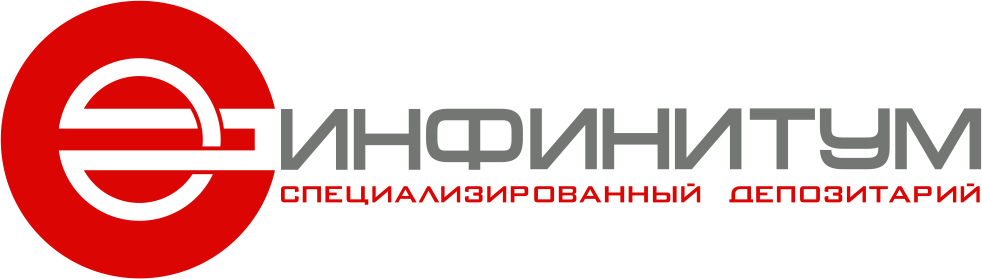 УСЛОВИЯ Общие положения Термины, определения и сокращенияВ настоящих Условиях осуществления депозитарной деятельности Акционерного общества «Специализированный депозитарий «ИНФИНИТУМ» (далее – Условия) используются понятия и термины, определения и толкование которых содержатся в нормативных правовых актах Российской Федерации, нормативных актах Банка России, регламентирующих осуществление депозитарной деятельности на рынке ценных бумаг.Общие положения о депозитарной деятельностиДепозитарная деятельность осуществляется Акционерным обществом «Специализированный депозитарий «ИНФИНИТУМ» (далее – Депозитарий) на основании выданной в установленном порядке лицензии профессионального участника рынка ценных бумаг на осуществление депозитарной деятельности.Депозитарная деятельность осуществляется Депозитарием в соответствии с нормативными правовыми актами Российской Федерации, нормативными актами Банка России и настоящими Условиями, а также с учетом документов и рекомендаций, разработанных саморегулируемыми организациями, членом которых он является.Настоящие Условия являются основным документом Депозитария, регламентирующим депозитарные услуги, оказываемые Депозитарием, и порядок их предоставления.Депозитарий оказывает услуги российским и иностранным юридическим и физическим лицам, иностранным структурам без образования юридического лица (далее – Депоненты) на основании заключаемых с ними депозитарных договоров и/или договоров о междепозитарных отношениях и/или иных договоров в случаях, установленных федеральными законами или иными нормативными правовыми актами Российской Федерации, нормативными актами Банка России (далее - Договоры).Для оказания Депоненту депозитарных услуг с ним заключается депозитарный договор.Для оказания Депоненту депозитарных услуг по обслуживанию ценных бумаг, принадлежащих клиентам Депонента, с Депонентом заключается договор о междепозитарных отношениях.При оказании услуг Депоненту Депозитарий соблюдает принципы, условия и правила обработки персональных данных и осуществляет мероприятия, направленные на соблюдение требований Федерального закона от 27.07.2006 №152-ФЗ «О персональных данных».Трансграничная передача персональных данных Депонента – физического лица на территории иностранных государств, не обеспечивающих адекватной защиты прав субъектов персональных данных, может производиться Депозитарием только при условии наличия согласия Депонента на такую передачу.Настоящие Условия являются неотъемлемой частью Договора.С Депонентом могут заключаться другие соглашения и договоры (в частности, дополнительные соглашения к Договору), регламентирующие порядок оказания отдельных депозитарных или сопутствующих услуг. Указанные соглашения и договоры не могут противоречить Условиям и обязательно должны иметь Условия в качестве неотъемлемой части.Настоящие Условия и Приложения к ним размещаются на официальном сайте Депозитария по адресу www.specdep.ru (далее - Сайт Депозитария).Уведомления общего характера, относящиеся ко всем Депонентам и касающиеся изменения Условий и Приложений к ним, тарифов, а также информация о корпоративных действиях эмитентов размещаются на Сайте Депозитария.Датой уведомления считается дата размещения информации на Сайте Депозитария.Депонент самостоятельно просматривает соответствующие разделы Сайта Депозитария.Ответственность за неполучение или несвоевременное получение информации, указанной в п.1.2.8 настоящих Условий, лежит на Депоненте.Если просмотр и/или получение Депонентом информации, размещенной на Сайте Депозитария, невозможны, Депонент должен обратиться в Депозитарий любым доступным способом для фиксации Депозитарием факта того, что Депонент не может получить информацию, размещенную на Сайте Депозитария, а также для фиксации момента времени, начиная с которого Депонент не мог получать информацию, размещенную на Сайте Депозитария. В таком случае Депозитарий обязан направить Депоненту требуемую информацию способом, указанным Депонентом в Анкете Депонента.Депозитарий имеет право направлять Депоненту информацию, указанную в п.1.2.8 настоящих Условий, способом, указанным Депонентом в Анкете Депонента.В рамках депозитарной деятельности Депозитарий оказывает Депонентам услуги по хранению сертификатов ценных бумаг, учету и удостоверению прав на ценные бумаги, учету и удостоверению передачи ценных бумаг, включая случаи обременения ценных бумаг, а также услуги, содействующие реализации (осуществлению) владельцами ценных бумаг их прав по ценным бумагам.В рамках оказания услуг, содействующих реализации (осуществлению) Депонентами их прав по ценным бумагам, Депозитарий:предпринимает все действия, необходимые для осуществления Депонентом прав по ценной бумаге;получает предоставленные держателем реестра, депозитарием места хранения (далее депозитарий – корреспондент), иностранной организацией, осуществляющей учет прав на ценные бумаги, информацию и документы, касающиеся ценных бумаг Депонентов, и передает их Депонентам в порядке и сроки, предусмотренные п.7.1 настоящих Условий;передает лицу, у которого ему открыт лицевой счет/счет депо (держателю реестра, депозитарию-корреспонденту), информацию о волеизъявлении Депонентов при реализации Депонентами прав по ценным бумагам; предпринимает все предусмотренные федеральными законами и иными нормативными правовыми актами Российской Федерации, нормативными актами Банка России меры по защите интересов Депонентов при осуществлении эмитентом корпоративных действий;при составлении списков владельцев именных ценных бумаг лиц, осуществляющих права по ценным бумагам, передает держателю реестра, депозитарию-корреспонденту все предусмотренные законодательством Российской Федерации сведения о Депонентах, подлежащих включению в список, и лицах, на имя которых открыты субсчета депо, и о принадлежащих им ценных бумагах;передает Депонентам доходы по ценным бумагам и иные причитающиеся владельцам ценных бумаг денежные выплаты по ценным бумагам:российских эмитентов;иностранных эмитентов, если иное не предусмотрено соглашением с Депонентом.Депозитарий вправе на основании дополнительных соглашений к Договору оказывать Депоненту следующие услуги, связанные с осуществлением депозитарной деятельности:проверка сертификатов ценных бумаг на подлинность и платежность;передача лицу, у которого Депозитарию открыт лицевой счет/счет депо (держателю реестра, депозитарию-корреспонденту), информации о волеизъявлении Депонентов при реализации Депонентами следующих прав по ценным бумагам российских эмитентов: внесение вопросов в повестку дня общего собрания владельцев ценных бумаг; выдвижение кандидатов в органы управления и иные органы эмитента, являющегося акционерным обществом, или кандидатуры представителя владельцев облигаций; требование созыва (проведения) общего собрания владельцев ценных бумаг. предоставление Депоненту сведений о ценных бумагах, объявленных недействительными и (или) похищенными, находящимися в розыске или по иным причинам включенных в стоп-листы эмитентами, правоохранительными органами или органами государственного регулирования рынка ценных бумаг;отслеживание корпоративных действий эмитента, информирование Депонента об этих действиях и возможных для него последствиях;предоставление Депоненту имеющихся в Депозитарии сведений об эмитентах, в том числе сведений о финансовом состоянии эмитента;предоставление Депоненту сведений о состоянии рынка ценных бумаг (мониторинг);содействие в оптимизации налогообложения доходов по ценным бумагам;организация инвестиционного и налогового консультирования, предоставление Депоненту сведений о российской и международной системах регистрации прав собственности на ценные бумаги и консультации по правилам работы этих систем;оказание иных, не запрещенных федеральными законами и иными нормативными правовыми актами услуг, связанных с ведением счетов депо Депонентов и содействием в реализации прав по ценным бумагам.Учет ценных бумаг в Депозитарии осуществляется в штуках.Учет иностранных финансовых инструментов, квалифицированных в качестве ценных бумаг в соответствии со статьей 44 Федерального закона от 22.04.1996 №39-ФЗ «О рынке ценных бумаг», может осуществляться в единицах, в которых они учтены на счете депо места хранения.В случае возникновения в соответствии с федеральными законами и иными нормативными правовыми актами Российской Федерации, нормативными актами Банка России дробных ценных бумаг Депозитарий осуществляет учет дробных частей ценных бумаг.Возникновение, увеличение или уменьшение дробных частей ценных бумаг при их списании допускается только на счетах депо номинальных держателей и на счетах депо иностранных номинальных держателей, а также на других счетах в случаях, предусмотренных в соответствии с федеральными законами, в том числе в случаях изменения количества ценных бумаг на лицевом счете/счетах депо мест хранения.При зачислении ценных бумаг на счет депо их дробные части суммируются.Списание со счета депо или иного счета дробной части ценной бумаги без целого числа ценных бумаг допускается только при отсутствии целого числа ценных бумаг, за исключением случаев списания дробной части иностранного финансового инструмента, который квалифицирован в качестве ценной бумаги в соответствии со статьей 44 Федерального закона от 22.04.1996 №39-ФЗ «О рынке ценных бумаг», а также случаев, предусмотренных федеральными законами, в том числе случаев погашения ценных бумаг помимо воли их владельца.Учет дробных частей инвестиционных паев паевых инвестиционных фондов и ипотечных сертификатов участия Депозитарием осуществляется в десятичных дробях с количеством знаков после запятой, указанным в правилах доверительного управления паевыми инвестиционными фондами (правилах доверительного управления ипотечным покрытием), но не менее 5 знаков после запятой.При учете ценных бумаг на субсчетах депо, открытых к счету депо, предусмотренные настоящим пунктом правила зачисления и списания дробных частей ценных бумаг применяются только к субсчетам депо.В ходе оказания депозитарных услуг Депозитарий имеет право запросить у Депонента любую информацию и документы, необходимые Депозитарию для надлежащего оказания депозитарных услуг и/или исполнения требований нормативных правовых актов Российской Федерации, нормативных актов Банка России, в том числе прямо не предусмотренные Договором и/или настоящими Условиями, а Депонент обязан предоставить запрашиваемую информацию и документы в порядке и сроки, указанные Депозитарием.Открытие и ведение счетов депо осуществляется Депозитарием с учетом требований Федерального закона от 07.08.2001 №115-ФЗ «О противодействии легализации (отмыванию) доходов, полученных преступным путем, и финансированию терроризма» (далее – Федеральный закон от 07.08.2001 №115-ФЗ) и принятых в соответствии с ним нормативных актов Банка России.Общие положения о Договорах. Порядок заключения, изменения и расторжения ДоговоровОказание депозитарных услуг осуществляется Депозитарием на основании Договора, заключаемого в простой письменной форме, в соответствии с настоящими Условиями.Стандартные формы Договоров разработаны в соответствии с нормативными правовыми актами Российской Федерации, нормативными актами Банка России и свободно предоставляются для ознакомления всем заинтересованным лицам путем размещения на Сайте Депозитария.Договор регламентирует перечень услуг и условия их предоставления Депоненту, заключившему Договор.Договор является консенсуальным: при его заключении от Депонента не требуется немедленной передачи на хранение (депонирование) ценных бумаг.Для заключения Договора в Депозитарий предоставляется Анкета Депонента (Форма №А01-1 – предоставляется юридическим лицом, иностранной структурой без образования юридического лица, Форма №А01-2 – предоставляется юридическим лицом - страховой организацией, Форма №A02 – предоставляется физическим лицом). Управляющая компания для заключения с Депозитарием договора в отношении активов паевого инвестиционного фонда (далее - ПИФ), не имеющая иных действующих договоров с Депозитарием, предоставляет Анкету клиента (Форма №А09). После регистрации Правил доверительного управления ПИФ (далее – Правила ДУ) либо регистрации изменений в Правила ДУ Управляющая компания предоставляет в Депозитарий Анкету Депонента (Форма №А01-1) для открытия счета депо.Анкета Депонента должна содержать сведения, позволяющие идентифицировать Депонента, а также реквизиты банковского счета, на который будут перечисляться доходы и (или) иные выплаты по ценным бумагам. В случае предоставления Анкеты Депонента физическим лицом, она должна быть подписана в присутствии работника Депозитария, который удостоверяет подпись физического лица. Если Анкета Депонента предоставляется по почте, курьером, подпись физического лица должна быть удостоверена нотариально или лицом, с которым у Депозитария заключен соответствующий договор.Анкета Депонента, оформленная по форме №А01-1, №А01-2, должна быть:подписана уполномоченным представителем юридического лица или иностранной структуры без образования юридического лица, образец подписи которого содержится в карточке с образцами подписей и оттиска печати;заверена печатью юридического лица или иностранной структуры без образования юридического лица, образец оттиска которой содержится в карточке с образцами подписей и оттиска печати (если применимо).Анкета Депонента по форме №А01-1, №А01-2 может быть подписана этим уполномоченным лицом в присутствии работника Депозитария, который удостоверяет собственноручность подписи уполномоченного представителя юридического лица или иностранной структуры без образования юридического лица. Если Анкета Депонента предоставляется почтой, курьером, подпись данного лица должна быть удостоверена нотариально или лицом, с которым у Депозитария заключен соответствующий договор. Анкета Депонента может быть подписана электронной подписью уполномоченного представителя Депонента при наличии соответствующего соглашения об электронном документообороте между Депозитарием и Депонентом.В Депозитарий также должны быть предоставлены следующие документы (если применимо):Юридическими лицами – резидентами:Учредительный(-ые) документ(-ы), зарегистрированный(-ые) в регистрирующем органе, с зарегистрированными изменениями и дополнениями (оригинал или нотариально удостоверенная(-ые) копия(-ии));Лист записи Единого государственного реестра юридических лиц, подтверждающий факт внесения записи о государственной регистрации юридического лица в единый государственный реестр юридических лиц - для юридических лиц, зарегистрированных после 1 января 2017 года (оригинал, нотариально удостоверенная копия или копия, удостоверенная Депонентом);свидетельство о государственной регистрации - для юридических лиц, зарегистрированных в период с 1 июля 2002 года  до 1 января 2017 года (нотариально удостоверенная копия или копия, удостоверенная Депонентом);свидетельство о внесении записи в единый государственный реестр юридических лиц о юридическом лице, зарегистрированном до 1 июля 2002 года - для юридических лиц, зарегистрированных до 1 июля 2002 года (нотариально удостоверенная копия или копия, удостоверенная Депонентом);свидетельство о внесении записи в единый государственный реестр юридических лиц – для юридических лиц, являющихся некоммерческими организациями, зарегистрированных до 1 января 2017 года (нотариально удостоверенная копия или копия, удостоверенная Депонентом);лицензия на осуществление деятельности, подлежащей лицензированию, указанная в Анкете Депонента (Форма №А01-1, №А01-2), в том числе в следующих случаях (нотариально удостоверенная копия или копия, удостоверенная Депонентом):при заключении Договора с негосударственным пенсионным фондом – лицензия на осуществление деятельности по пенсионному обеспечению и пенсионному страхованию;при заключении Договора с акционерным инвестиционным фондом - лицензия на осуществление деятельности инвестиционных фондов;при заключении Договора с кредитной организацией - лицензия на осуществление банковских операций;при заключении Договора с доверительным управляющим - лицензия профессионального участника рынка ценных бумаг на право осуществления деятельности по управлению ценными бумагами или лицензия на осуществление деятельности по управлению инвестиционными фондами, паевыми инвестиционными фондами и негосударственными пенсионными фондами;при заключении Договора с Управляющей компанией об открытии транзитного счета депо - лицензия на осуществление деятельности по управлению инвестиционными фондами, паевыми инвестиционными фондами и негосударственными пенсионными фондами;при заключении Договора о междепозитарных отношениях – лицензия профессионального участника на право осуществления депозитарной деятельности;при заключении Договора со страховой организаций – лицензия на осуществление страхования; информационное сообщение органов государственного статистического наблюдения или уведомление из Статистического регистра хозяйствующих субъектов Федеральной службы государственной статистики (копия, удостоверенная Депонентом);письмо о согласовании кандидатуры должностного лица, имеющего право действовать без доверенности от имени кредитной организации, с территориальными органами Банка России (нотариально удостоверенная копия или копия, удостоверенная Депонентом) – для кредитной организации;документ (ы), подтверждающий факт назначения (избрания) на должность лиц, имеющих право действовать от имени юридического лица без доверенности (копия, удостоверенная Депонентом);Карточка с образцами подписей и оттиска печати (оригинал);выписка из Единого государственного реестра юридических лиц (далее – выписка из ЕГРЮЛ), выданная не ранее, чем за 2 (два) месяца до предоставления в Депозитарий (оригинал или нотариально удостоверенная копия);Анкета уполномоченного представителя Клиента (Депонента) (Формы №A05, №А06), имеющего право распоряжаться счетом(-ами) депо от имени Депонента без доверенности;доверенность на лиц, уполномоченных распоряжаться счетом(-ами) депо помимо лиц, имеющих право действовать от имени юридического лица без доверенности (оригинал или нотариально удостоверенная копия);Анкета уполномоченного представителя (Формы №A05, №А06), имеющего право распоряжаться счетом(-ами) депо от имени Депонента по доверенности (при наличии уполномоченного представителя);Анкета выгодоприобретателя (Формы №А07, №А08) – предоставляется в случаях, предусмотренных п.1.9 настоящих Условий;Анкета бенефициарного владельца (Форма №A10) – предоставляется в случаях, предусмотренных п.1.9 настоящих Условий;доверенность, выданная курьеру на передачу и получение документов (оригинал или нотариально удостоверенная копия);Анкета юридического лица (в целях FATCA) - по форме, размещенной на Сайте Депозитария;Филиалы кредитных организаций и филиалы / представительства юридических лиц – резидентов дополнительно предоставляют следующие документы:протокол (выписка из протокола) собрания акционеров / участников организации с решением о создании филиала/представительства (нотариально удостоверенная копия или копия, удостоверенная Депонентом);положение о филиале / представительстве (нотариально удостоверенная копия или копия, удостоверенная головной организацией Депонента);письма о согласовании кандидатуры руководителя филиала, заместителей руководителей филиала с территориальными органами Банка России (нотариально удостоверенная копия) - для филиалов кредитных организаций;доверенность на руководителя филиала / представительства, подтверждающая его полномочия (оригинал или нотариально удостоверенная копия).Физическими лицами - резидентами:Копия документа, удостоверяющего личность в соответствии с нормативными правовыми актами Российской Федерации, действительного на дату предъявления (оригинал предъявляется при обращении в Депозитарий);Лист записи Единого государственного реестра индивидуальных предпринимателей - для индивидуальных предпринимателей, зарегистрированных после 1 января 2017 (оригинал, нотариально удостоверенная копия или копия, удостоверенная Депонентом);свидетельство о государственной регистрации индивидуального предпринимателя - для индивидуальных предпринимателей, зарегистрированных до 1 января 2017 (нотариально удостоверенная копия или копия, удостоверенная Депонентом);выписка из Единого государственного реестра индивидуальных предпринимателей, выданная не ранее, чем за 2 (два) месяца до предоставления в Депозитарий (оригинал или нотариально удостоверенная копия);нотариально удостоверенная доверенность на лиц, уполномоченных распоряжаться счетом депо Депонента (при наличии), либо ее нотариально удостоверенная копия;Анкета уполномоченного представителя Клиента (Депонента) (Формы №A05, №А06), имеющего право распоряжаться счетом(-ами) депо от имени Депонента по доверенности (при наличии уполномоченного представителя);Анкета бенефициарного владельца (Форма №A10) – предоставляется в случаях, предусмотренных п.1.9 настоящих Условий;Анкета физического лица (в целях FATCA) - по форме, размещенной на Сайте Депозитария.Для открытия депозитного счета депо также предоставляются следующие документы:лицензия на право нотариальной деятельности (нотариально удостоверенная копия);документы, подтверждающие наделение нотариуса полномочиями (назначение на должность), выдаваемые органами юстиции субъектов Российской Федерации (нотариально удостоверенные копии);свидетельство о постановке нотариуса на учет в налоговом органе (нотариально удостоверенная копия).Юридическими лицами – нерезидентами, иностранными структурами без образования юридического лица:учредительные документы (нотариально удостоверенные копии);нотариально удостоверенная копия выписки из торгового реестра или сертификат об инкорпорации или другой документ аналогичного характера, содержащие информацию об органе, зарегистрировавшем иностранную организацию, регистрационном номере, дате и месте регистрации или нотариально заверенной копии документа, подтверждающего место нахождения юридического лица – нерезидента или иностранной структуры без образования юридического лица, и/или выписки из торгового реестра страны регистрации юридического лица - нерезидента или иностранной структуры без образования юридического лица,  содержащей сведения о месте нахождения юридического лица – нерезидента или иностранной структуры без образования юридического лица;документ, подтверждающий правоспособность юридического лица или иностранной структуры без образования юридического лица (документ «хорошего состояния»), выданный не ранее чем за 6 (шесть) месяцев до представления в Депозитарий (нотариально удостоверенная копия);Карточка с образцами подписей и оттиска печати (оригинал);нотариально удостоверенная копия документа, подтверждающего назначение лиц, имеющих право действовать от имени Депонента без доверенности;Анкета уполномоченного представителя (Формы №A05, №А06), имеющего право распоряжаться счетом депо от имени Депонента без доверенности;доверенность на лиц, уполномоченных распоряжаться счетом(-ами) депо помимо лиц, имеющих право действовать от имени Депонента без доверенности (оригинал или нотариально удостоверенная копия);Анкета уполномоченного представителя (Формы №A05, №А06), имеющего право распоряжаться счетом депо от имени Депонента по доверенности (при наличии уполномоченного представителя);заявление, подтверждающее право Депонента осуществлять учет и переход прав на ценные бумаги в соответствии с его личным законом - для иностранного номинального держателя;заявление, подтверждающее право Депонента, не являющегося собственником ценных бумаг, осуществлять от своего имени и в интересах других лиц любые юридические и фактические действия с ценными бумагами, а также осуществлять права по ценным бумагам, в соответствии с его личным законом - для иностранного уполномоченного держателя;Анкета выгодоприобретателя (Формы №А07, №А08) – предоставляется в случаях, предусмотренных п.1.9 настоящих Условий;Анкета бенефициарного владельца (Форма №A10) – предоставляется в случаях, предусмотренных п.1.9  настоящих Условий;Анкета юридического лица (в целях FATCA) - по форме, размещенной на Сайте Депозитария.Филиалы и представительства юридических лиц – нерезидентов дополнительно к указанным выше документам представляют:нотариально удостоверенную копию решения нерезидента о создании представительства / филиала нерезидента и документа, определяющего полномочия представительства, филиала нерезидента по осуществлению деятельности нерезидента вне места нахождения нерезидента;нотариально удостоверенную копию документа, подтверждающего право руководителя представительства / филиала нерезидента осуществлять юридические действия от имени нерезидента;нотариально удостоверенную копию разрешения уполномоченного органа Российской Федерации на открытие представительства / филиала нерезидента либо иные документы, свидетельствующие в соответствии с нормативными правовыми актами Российской Федерации об аккредитации представительства, филиала нерезидента в Российской Федерации;выписку (нотариально удостоверенную копию выписки) из сводного государственного реестра аккредитованных на территории Российской Федерации представительств, филиалов иностранных юридических лиц;нотариально удостоверенную копию свидетельства о постановке на налоговый учет в налоговом органе Российской Федерации с указанием ИНН и КПП нерезидента.Физическими лицами - нерезидентами:документ, удостоверяющий личность, действительный на дату предъявления (предъявляется при обращении в Депозитарий);документ, подтверждающий право иностранного гражданина/лица без гражданства на пребывание/проживание (предъявляется дополнительно, по запросу Депозитария);нотариально удостоверенная доверенность на лиц, уполномоченных распоряжаться счетом депо Депонента (при наличии), либо ее нотариально удостоверенная копия;Анкета уполномоченного представителя (Формы №A05, №А06), имеющего право распоряжаться счетом депо (при наличии доверенности на уполномоченного представителя);Анкета бенефициарного владельца (Форма №A10) – предоставляется в случаях, предусмотренных п.1.9 настоящих Условий;Анкета физического лица (в целях FATCA) - по форме, размещенной на Сайте Депозитария.Дополнительно юридические лица, иностранные структуры без образования юридического лица, индивидуальные предприниматели представляют в Депозитарий следующие документы и (или) информацию (если применимо):сведения об органах юридического лица, иностранной структуры без образования юридического лица: структура, персональный состав органов управления юридического лица, за исключением сведений о персональном составе акционеров (участников) юридического лица, владеющих менее чем одним процентом акций (долей) юридического лица, структура и персональный состав органов управления иностранной структуры без образования юридического лица (при наличии), а также документ, содержащий сведения о регистрации, месте жительства или месте нахождения учредителей юридического лица или иностранной структуры без образования юридического лица;сведения о стране регистрации, стране жительства или стране нахождения участников юридического лица;сведения о составе имущества, находящегося в управлении (собственности), фамилия, имя, отчество (при наличии) (наименование) и адрес места жительства (места нахождения) учредителей и доверительного собственника (управляющего) - в отношении трастов и иных иностранных структур без образования юридического лица с аналогичной структурой или функцией;сведения (документы) о финансовом положении (копии годовой бухгалтерской отчетности (бухгалтерский баланс, отчет о финансовом результате), и (или) копии годовой (либо квартальной) налоговой декларации с отметками налогового органа об их принятии или без такой отметки с приложением либо копии квитанции об отправке заказного письма с описью вложения (при направлении по почте), либо копии подтверждения отправки на бумажных носителях (при передаче в электронном виде); и (или) копия аудиторского заключения на годовой отчет за прошедший год, в котором подтверждаются достоверность финансовой (бухгалтерской) отчетности и соответствие порядка ведения бухгалтерского учета законодательству Российской Федерации; и (или) справка об исполнении налогоплательщиком (плательщиком сборов, налоговым агентом) обязанности по уплате налогов, сборов, пеней, штрафов, выданная налоговым органом; и (или) сведения об отсутствии в отношении юридического лица/иностранной структуры без образования юридического лица/индивидуального предпринимателя производства по делу о несостоятельности (банкротстве), вступивших в силу решений судебных органов о признании его несостоятельным (банкротом), проведения процедур ликвидации по состоянию на дату представления документов в Депозитарий; и (или) сведения об отсутствии фактов неисполнения юридическим лицом/иностранной структурой без образования юридического лица/индивидуальным предпринимателем своих денежных обязательств по причине отсутствия денежных средств на банковских счетах; и (или) данные о рейтинге юридического лица/иностранной структуры без образования юридического лица/индивидуального предпринимателя, размещенные в сети "Интернет" на сайтах международных рейтинговых агентств ("Standard & Poor's", "Fitch-Ratings", "Moody's Investors Service" и другие) и национальных рейтинговых агентств); сведения о деловой репутации (отзывы (в произвольной письменной форме, при возможности их получения) о юридическом лице/иностранной структуре без образования юридического лица/индивидуальном предпринимателе других клиентов данной организации, имеющих с ним деловые отношения; и (или) отзывы (в произвольной письменной форме, при возможности их получения) от кредитных организаций и (или) некредитных финансовых организаций, в которых юридическое лицо/ иностранная структура без образования юридического лица/индивидуальный предприниматель находится (находилось) на обслуживании, с информацией этих кредитных организаций и (или) некредитных финансовых организаций об оценке деловой репутации данного юридического лица/иностранной структуры без образования юридического лица/индивидуального предпринимателя).Документы, указанные в настоящем пункте, предоставляются в подлиннике или надлежащим образом заверенной копии. Депозитарий вправе не запрашивать указанные в п.1.3.6 и 1.3.7 настоящих Условий документы, если указанные документы и/или сведения (информация) ранее были предоставлены клиентом в  Депозитарий и сохраняют свою актуальность, либо если документы получены Депозитарием самостоятельно. Актуальность предоставленных документов и/или сведений (информации) может быть подтверждена клиентом в письменном виде. Документы, составленные на иностранном языке, должны быть переведены на русский язык, а подпись переводчика или перевод удостоверены нотариусом.Документы, выданные уполномоченными органами иностранных государств, предоставляемые в Депозитарий, должны быть надлежащим образом легализованы.Под надлежащей легализацией для целей Условий и в соответствии с нормативными правовыми актами Российской Федерации понимается:легализация Министерством иностранных дел Российской Федерации или заверение документа Консульством (консульским отделом Посольства) Российской Федерации, расположенным в государстве происхождения документа, либо проставление на документе апостиля уполномоченной на то организацией государства происхождения документа.Порядок заключения Договора:При обращении в Депозитарий лица, намеревающегося заключить один или несколько Договоров (далее – Клиент), ему предоставляются для ознакомления стандартные формы Договоров (на Сайте Депозитария либо в офисе Депозитария).Если у Клиента есть возражения и замечания по стандартной форме Договора, он согласовывает их с Депозитарием до подписания Договора.Клиент предоставляет в Депозитарий Анкету Депонента (Анкету клиента в случаях, предусмотренных настоящими Условиями), комплект документов согласно пп.1.3.6 и 1.3.7 настоящих Условий и 2 (два) экземпляра Договора, прошитого, подписанного со своей стороны и заверенного основной печатью Клиента (для юридического лица – нерезидента Российской Федерации, иностранной структуры без образования юридического лица - если применимо).Договор подписывается Клиентом или его уполномоченным представителем.Депозитарий вправе запросить у Клиента дополнительную информацию, в том числе:состав аффилированных лиц юридического лица;подлинники документов, представленных в копиях, для ознакомления.В случае решения Депозитария заключить Договор с Клиентом, он подписывает Договор со своей стороны и передает 1 (один) экземпляр Клиенту.Депозитарий вправе отказать Клиенту в подписании Договора без объяснения причин.Документы, предоставленные в Депозитарий для заключения Договора, возврату не подлежат.Все изменения и дополнения в Договоры оформляются путем заключения дополнительных соглашений и вступают в силу с момента подписания их Депонентом и Депозитарием (далее – Стороны), если иное не предусмотрено дополнительными соглашениями Сторон. Изменения не должны противоречить настоящим Условиям и нормативным правовым актам Российской Федерации, нормативным актам Банка России.Договор прекращается по основаниям, предусмотренным законодательством Российской Федерации и (или) Договором. Договор может быть расторгнут как по соглашению сторон, так и любой из сторон в одностороннем порядке. Порядок расторжения (прекращения) Договора устанавливается Договором.В случае невостребования Депонентом ценных бумаг при прекращении Договора (за исключением случая прекращения Договора в связи с ликвидацией Депонента – юридического лица) Депозитарий вправе совершить действия, направленные на зачисление ценных бумаг Депонента на лицевой счет, открытый Депоненту в реестре владельцев именных ценных бумаг, или на счет клиентов номинального держателя, открытый депозитарием, осуществляющим обязательное централизованное хранение ценных бумаг. При этом Депозитарий обязан уведомить Депонента о списании с его счета ценных бумаг, наименовании держателя реестра владельцев ценных бумаг (депозитария), открывшего лицевой счет (счет клиентов номинального держателя), на который были зачислены указанные ценные бумаги, и номере данного счета.В случае прекращения Договора в связи с ликвидацией Депонента – юридического лица и наличии положительного остатка ценных бумаг на счете депо владельца Депонента Депозитарий вправе совершить действия, направленные на зачисление указанных ценных бумаг на счет неустановленных лиц, открытый соответственно держателем реестра или депозитарием, осуществляющим обязательное централизованное хранение ценных бумаг.Положения пунктов 1.3.14-1.3.15 настоящих Условий не применяются к Депонентам, хранение и (или) учет прав на ценные бумаги которых в соответствии с требованиями законодательства Российской Федерации должны осуществляться специализированным депозитарием.Документы, требуемые в соответствии с разделом 1.3 настоящих Условий, могут быть предоставлены в Депозитарий с использованием системы электронного документооборота при условии наличия соответствующего соглашения об электронном документообороте между Депозитарием и Депонентом, за исключением документов, для которых не предусмотрена электронная форма.Порядок внесения изменений в настоящие УсловияДепозитарий вправе в одностороннем порядке изменять настоящие Условия, а также Приложения к ним.Депозитарий уведомляет Депонента об изменении Условий и Приложений к ним не позднее, чем за 10 (десять) дней до даты вступления их в силу, размещая данные изменения (либо новую редакцию Условий) и информационное сообщение о вступлении их в силу на Сайте Депозитария. Информацию об изменении Условий и о дате вступления их в силу также можно запросить в офисе Депозитария.В случае несогласия Депонента с изменениями в Условиях он вправе в течение 30 (тридцать) дней с момента вступления их в силу расторгнуть Договор в порядке, определенном Договором. В случае расторжения Договора по причине несогласия с Условиями, до момента расторжения для данного Депонента будут действовать Условия, действовавшие до внесения в них изменений. Это правило не применяется, если Депонент до передачи уведомления о расторжении Договора в соответствии с настоящим Условиями подал в Депозитарий хотя бы одно поручение, распоряжение, запрос на исполнение депозитарной операции, датированное после вступления в силу изменений в Условия и не связанное с завершением исполнения поручений, поданных ранее, и / или снятием с хранения / учета ценных бумаг в соответствии с порядком расторжения Договора.Депозитарий имеет право без внесения изменений в настоящие Условия изменять внешнее представление (без изменения смысла внутреннего содержания) приводимых в Приложении №1 к настоящим Условиям форм документов. В этом случае Депозитарий в течение 1 (одного) месяца с даты изменения внешнего представления форм документов принимает документы Депонентов как в новой, так и в прежней форме.Взаимоотношения с третьими лицамиПри осуществлении депозитарной деятельности Депозитарий имеет право пользоваться услугами третьих лиц.Депозитарий вправе привлекать к исполнению обязанностей по хранению ценных бумаг и (или) учету прав на ценные бумаги другие депозитарии (иностранные организации, осуществляющие учет прав на ценные бумаги, как лица, действующие в интересах других лиц), с учетом требований нормативных правовых актов Российской Федерации и нормативных актов Банка России.Депозитарий не вправе привлекать к исполнению обязанностей по хранению ценных бумаг и (или) учету прав на ценные бумаги другие депозитарии (иностранные организации, осуществляющие учет прав на ценные бумаги, как лица, действующие в интересах других лиц) в соответствии с указанием Депонента, если обслуживание Депонента осуществляется Депозитарием на основании договора об оказании услуг специализированного депозитария (данное требование не применяется к обслуживанию Депонентов, являющихся саморегулируемыми организациями; управляющими компаниями, осуществляющими доверительное управление средствами компенсационных фондов саморегулируемых организаций; управляющими ипотечным покрытием; управляющими компаниями, осуществляющими доверительное управление накоплениями для жилищного обеспечения военнослужащих; государственными компаниями и государственными корпорациями и управляющими компаниями, осуществляющими инвестирование временно свободных средств государственной компании/государственной корпорации).Депозитарий осуществляет учет прав на ценные бумаги российских эмитентов (лиц, обязанных по ценным бумагам), выпущенные на территории Российской Федерации, без привлечения иностранной организации, в которой ему открыт счет лица, действующего в интересах других лиц.Депозитарий отвечает перед Депонентом за действия вышеуказанных третьих лиц как за свои собственные, за исключением следующих случаев:обращение к вышеуказанным третьим лицам вызвано прямым указанием Депонента;лицом, привлекаемым для хранения и (или) учета прав на ценные бумаги, (местом хранения ценных бумаг) является  держатель реестра владельцев ценных бумаг, центральный депозитарий, депозитарий, осуществляющий обязательное централизованное хранение ценных бумаг, иностранная организация, включенная в перечень, предусмотренный пунктом 4 статьи 25 Федерального закона от 07.12.2011 №414-ФЗ «О центральном депозитарии», а в отношении Депонентов, обслуживание которых осуществляется на основании договора об оказании услуг специализированного депозитария страховщику/ договора об оказании услуг специализированного депозитария управляющей компании, осуществляющей размещение средств страховых резервов и (или) собственных средств (капитала) страховщика, – также депозитарий, удовлетворяющий одному из критериев, указанных в пункте 1.2 Указания Банка России от 17.11.2011 №2732-У «Об особенностях формирования кредитными организациями резерва на возможные потери по операциям с ценными бумагами, права на которые удостоверяются депозитариями»;в иных случаях, предусмотренных Договором.Взаимоотношения с лицами, в отношении которых Депозитарием открыты субсчета депо, регулируются федеральными законами, иными нормативными правовыми актами и настоящими Условиями.Уполномоченные представители ДепонентаДля целей настоящих Условий под уполномоченным представителем Депонента понимается:лицо, действующее от имени Депонента на основании документа о назначении (избрании) на должность лиц, имеющих право действовать от имени юридического лица без доверенности,лицо, действующее на основании доверенности, посредством которой Депонент делегирует ему как все права по Договору, так и определенную часть.Доверенность на уполномоченного представителя Депонента оформляется в соответствии с нормативными правовыми актами Российской Федерации.Доверенность, выданная Депонентом уполномоченному представителю, должна содержать:полные данные Депонента (наименование в соответствии с учредительными документами/ ФИО, сведения о государственной регистрации / данные документа, удостоверяющего личность, место нахождения / место регистрации);полные данные уполномоченного представителя Депонента (физического лица: ФИО, реквизиты документа, удостоверяющего личность; юридического лица: наименование в соответствии с учредительными документами, сведения о государственной регистрации (ОГРН – для резидентов, регистрационный номер в стране регистрации – для нерезидентов), место нахождения, ФИО должностного лица уполномоченного представителя);образец подписи уполномоченного представителя Депонента.Для приема Депозитарием к исполнению депозитарных поручений, подписанных уполномоченным представителем, действующим от имени Депонента по доверенности, доверенность должна содержать полномочия на распоряжение счетом депо Депонента.В случае если доверенность, выданная Депонентом, не содержит образца подписи уполномоченного представителя, то надлежащим образом заверенный образец подписи может содержаться в Карточке с образцами подписи и оттиска печати.В случае отсутствия у Депозитария надлежащим образом заверенного образца подписи уполномоченного представителя, документы могут быть подписаны им в присутствии работника Депозитария, либо подпись на документе должна быть заверена нотариально.Депозитарий вправе не принять доверенность, неудовлетворяющую требованиям п.1.6.3 настоящих Условий.Доверенность может быть выдана как на совершение единичной депозитарной операции, так и на совершение депозитарных операций в течение оговоренного срока.Если уполномоченным представителем Депонента является юридическое лицо, Депонент обязан предоставить в Депозитарий документы, указанные в пунктах 1-5, 9-11 подпункта 1.3.6.1, пунктах 1-5 подпункта 1.3.6.3 настоящих Условий, сведения предусмотренные пунктом 1 подпункта 1.3.7, а также другую необходимую Депозитарию информацию в отношении этого юридического лица.Уполномоченным представителем Депонента – физическим лицом при обращении в Депозитарий предъявляется документ, удостоверяющий личность, действительный на дату предъявления.В случае изменения данных уполномоченного представителя Депонента, указанных в Анкете уполномоченного представителя, Депонент обязан своевременно предоставить в Депозитарий обновленную Анкету уполномоченного представителя с отметкой «изменение данных» и документы, подтверждающие факт изменения данных (заверенные в соответствии с требованиями настоящих Условий к документам на открытие счета депо).Депонент самостоятельно контролирует полномочия своих представителей.Депонент обязан проинформировать Депозитарий о прекращении полномочий своего представителя, действующего на основании доверенности, не позднее 1 (одного) рабочего дня с момента прекращения полномочий путем письменного уведомления Депозитария. Порядок и сроки предоставления информации и документов в отношении уполномоченного представителя, действующего от имени Депонента без доверенности, установлены в разделе 6.9 настоящих Условий.В случае несвоевременного уведомления Депозитария об изменении полномочий представителя Депонента Депозитарий не несет ответственности за какие-либо негативные последствия и убытки Депонента, возникшие по причине непредоставления или несвоевременного предоставления вышеуказанной информации.Не реже одного раза в год Депонент обязан обновлять или подтверждать анкетные данные уполномоченного представителя. Депозитарий вправе потребовать более частого обновления сведений.Оператор счета депоОператор счета депо – юридическое лицо, не являющееся Депонентом этого счета депо, но имеющее право подавать в Депозитарий поручения по соответствующему счету депо Депонента на основании и в соответствии с полномочиями, полученными от Депонента.Депонент может передать полномочия по распоряжению счетом депо полностью или частично Оператору счета депо. При этом Депонент сохраняет за собой право давать Депозитарию любые поручения по счету депо.Каждое поручение (распоряжение, инструкция и т.п.), переданное Оператором счета депо в Депозитарий, должно иметь в качестве основания поручение (распоряжение, инструкцию и т.п.), переданное Оператору счета депо Депонентом.Депозитарий не несет ответственность перед Депонентом за действия Оператора счета депо, совершенные им в рамках полученных от Депонента полномочий.По счету депо допускается назначение только одного Оператора счета депо.Порядок назначения Оператора счета депо и отмены полномочий Оператора счета депо описаны в п.6.3 - 6.4 настоящих Условий.Лицо, планирующее осуществлять полномочия Оператора счета депо, обязано заключить с Депозитарием соглашение об электронном документообороте до начала осуществления указанных функций.Попечитель счета депоПопечитель счета депо – юридическое лицо, не являющееся Депонентом этого счета депо, которому Депонент передал полномочия по распоряжению ценными бумагами и осуществлению прав по ценным бумагам Депонента на основании договора, заключенного между Депонентом и Попечителем счета депо и соответствующей доверенности, выданной Депонентом Попечителю счета депо. В качестве Попечителя счета депо может выступать лицо, имеющее лицензию профессионального участника рынка ценных бумаг и заключившее с Депозитарием соответствующий договор, устанавливающий их взаимные права и обязанности при выполнении Попечителем функций по распоряжению ценными бумагами и осуществлению прав по ценным бумагам Депонента, учитываемым на счете депо Депонента.С момента назначения Попечителя счета депо Депонент не имеет права самостоятельно передавать Депозитарию поручения в отношении ценных бумаг, которые хранятся и (или) права на которые учитываются в Депозитарии, за исключением случаев, предусмотренных Договором и настоящими Условиями.Депозитарий осуществляет все операции с ценными бумагами по счету депо Депонента, назначившего Попечителя счета депо, только на основании поручений, переданных (поданных) в Депозитарий Попечителем счета депо, за исключением случаев, предусмотренных Условиями. Депозитарий вправе осуществлять иные операции по счету депо Депонента на основании поручений, переданных (поданных) Попечителем счета депо, при наличии у последнего соответствующих полномочий.Депозитарий обеспечивает участие Депонента в корпоративных действиях, предусмотренных Условиями и требующих волеизъявления Депонента, на основании инструкций, переданных (поданных) Попечителем счета депо.Каждое поручение (распоряжение, инструкция и т.п.), переданное Попечителем счета депо в Депозитарий, должно иметь в качестве основания поручение (распоряжение, инструкцию и т.п.), переданное Попечителю счета депо Депонентом.Депозитарий не несет ответственность перед Депонентом за действия Попечителя счета депо, совершенные им в рамках полученных от Депонента полномочий.По счету депо допускается назначение только одного Попечителя счета депо.Порядок назначения Попечителя счета депо и отмены полномочий Попечителя счета депо описаны в п. 6.5 - 6.6 настоящих Условий.Лицо, планирующее осуществлять полномочия Попечителя счета депо, обязано заключить с Депозитарием соглашение об электронном документообороте до начала осуществления указанных функций.Выгодоприобретатель Депонента. Бенефициарный владелец ДепонентаПод выгодоприобретателем понимается лицо, к выгоде которого действует Депонент, в том числе на основании агентского договора, договоров поручения, комиссии и доверительного управления, при проведении операций с денежными средствами и иным имуществом.При наличии выгодоприобретателя Депонент обязан предоставить в Депозитарий по каждому выгодоприобретателю заполненную и подписанную Депонентом Анкету выгодоприобретателя (Формы №А07, №А08). В случае изменения данных выгодоприобретателя Депонента, указанных в представленной Депонентом Анкете выгодоприобретателя, в Депозитарий должна быть предоставлена новая Анкета выгодоприобретателя, подписанная Депонентом, с отметкой «изменение данных».Депонент вправе не предоставлять Анкету выгодоприобретателя, в случае, если он является организацией, осуществляющей операции с денежными средствами или иным имуществом, указанной в статье 5 Федерального закона от 07.08.2001 №115-ФЗ, или лицом, указанным в статье 7.1 Федерального закона от 07.08.2001 №115-ФЗ.В случае необходимости Депозитарий вправе запросить Анкету выгодоприобретателя и комплект документов в отношении выгодоприобретателя, аналогичный комплекту документов, указанному в пункте 1.3.6, у любого Депонента, действующего в интересах выгодоприобретателя. При этом Депонент обязан по запросу Депозитария предоставить подлинники и/или надлежащим образом заверенные копии указанных документов в отношении выгодоприобретателя в порядке и сроки, указанные в запросе. Под бенефициарным владельцем понимается физическое лицо, которое в конечном счете прямо или косвенно (через третьих лиц) владеет (имеет преобладающее участие более 25 процентов в капитале) Клиентом (Депонентом) - юридическим лицом, либо имеет возможность контролировать действия клиента (Депонента).В случае если бенефициарный владелец не выявлен, бенефициарным владельцем может быть признан единоличный исполнительный орган Депонента.Бенефициарным владельцем физического лица считается это лицо, за исключением случаев, если имеются основания полагать, что бенефициарным владельцем является иное физическое лицо.Для заключения Договора, на основании которого открывается счет депо, Депонент предоставляет в Депозитарий заполненную и подписанную Депонентом Анкету бенефициарного владельца (Форма №A10) по каждому бенефициарному владельцу. При заключении последующих Договоров с Депозитарием, при условии неизменности ранее предоставленных сведений, Анкета бенефициарного владельца может не предоставляться.В случае изменения сведений о бенефициарном владельце Депонента, указанных в представленной Депонентом Анкете бенефициарного владельца, Депонентом в Депозитарий предоставляются обновленная Анкета бенефициарного владельца.Не реже одного раза в год Депонент обязан обновлять или подтверждать анкетные данные выгодоприобретателя, бенефициарного владельца. Депозитарий вправе потребовать более частого обновления сведений.ТарифыДепонент оплачивает услуги Депозитария согласно тарифам на депозитарные услуги.Тарифы на депозитарные услуги утверждаются в установленном Депозитарием порядке.Тарифы на депозитарные услуги размещаются на Сайте Депозитария.Депозитарий вправе в одностороннем порядке изменить тарифы на депозитарные услуги.Депозитарий уведомляет Депонента об изменении тарифов на депозитарные услуги не позднее, чем за 10 (десять) дней до даты вступления в силу новых тарифов, размещая их на Сайте Депозитария. Информацию об изменении тарифов и о дате вступления их в силу можно запросить в офисе Депозитария.В случае несогласия Депонента с новыми тарифами он вправе в течение 30 (тридцати) дней с момента вступления их в силу расторгнуть Договор в порядке, определенном Договором.В случае расторжения Договора по причине несогласия с новыми тарифами, до момента расторжения для данного Депонента будут действовать старые тарифы. Это правило не применяется, если Депонент до передачи уведомления о расторжении Договора в соответствии с настоящим Условиями подал в Депозитарий хотя бы одно поручение, распоряжение, запрос на исполнение депозитарной операции, датированное после вступления в силу новых тарифов и не связанное с завершением исполнения поручений, поданных ранее, и/или снятием с хранения/учета ценных бумаг в соответствии с порядком расторжения Договора.В случае возникновения у Депозитария расходов, необходимых для выполнения Депозитарием своих обязательств перед Депонентом, Депонент возмещает документально подтвержденные накладные расходы Депозитария. Под накладными (фактическими) расходами Депозитария понимаются:расходы Депозитария на услуги депозитариев – корреспондентов,  держателей реестра, иностранных организаций, осуществляющих учет прав на ценные бумаги;расходы Депозитария на услуги кредитных организаций, через которые осуществляется перечисление денежных средств, в том числе: перечисление доходов по ценным бумагам и иных причитающихся владельцам ценных бумаг выплат, оплата услуг иностранных организаций, осуществляющих учет прав на ценные бумаги;прочие согласованные с Депонентом расходы Депозитария, понесенные им при выполнении поручений Депонента (оплата командировочных, проезда и т.д.).Депозитарий обязан по требованию Депонента предоставить последнему тарифы на услуги депозитариев – корреспондентов, держателей реестра и иностранных организаций, осуществляющих учет прав на ценные бумаги, взаимодействие с которыми необходимо для выполнения Депозитарием своих обязательств перед Депонентом. В случае возникновения у Депозитария расходов, связанных с истребованием депозитарием–корреспондентом, иностранной организацией, осуществляющей учет прав на ценные бумаги, излишне уплаченной суммы причитающихся доходов и (или) иных выплат по ценным бумагам, Депонент возмещает Депозитарию указанные расходы, а также сумму излишне полученных доходов и (или иных) выплат по ценным бумагам.В случае неисполнения или ненадлежащего исполнения Депонентом своих обязательств по оплате расходов Депозитария, предусмотренных пунктами 1.10.8 и (или) 1.10.9 Условий, Депозитарий вправе взыскать с Депонента неустойку (пени) в размере 2/365 ключевой ставки Банка России от суммы просроченной задолженности за каждый день просрочки. Оплата Депонентом услуг Депозитария также может определяться Договором или отдельным соглашением сторон.Порядок выставления счетов и осуществления расчетов определен в Договоре.Конфиденциальность и меры защиты информацииПри осуществлении деятельности в соответствии с настоящими Условиями обеспечивается конфиденциальность информации, обладающей соответствующим статусом и свойством в силу прямого регулирования законодательства Российской Федерации, к которой относятся, в том числе, но не ограничиваясь:информация о Депоненте, об открытом ему счете депо, а также об операциях по указанному счету;информация об Операторе счета депо, Попечителе счета депо, а также о совершаемых ими операциях;персональные данные сотрудников Депозитария, Депонентов, Оператора счета депо, Попечителя счета депо;коммерческая и профессиональная тайна Депозитария, Депонентов, Оператора счета депо, Попечителя счета депо, определяемая как таковая в соответствии с законодательством Российской Федерации;любая иная информация, материалы, сведения, документы, в том числе делового, технического, финансового и иного характера, которые в момент их предоставления/передачи специально обозначены как «Коммерческая тайна».Сведения, указанные в п.1.11.1 настоящих Условий, могут быть предоставлены только в случаях и в порядке, предусмотренных  законодательством Российской Федерации, Договорами и настоящими Условиями, с соблюдением требований к конфиденциальности передаваемой информации, следующим лицам:Депоненту – обладателю этой информации ограниченного доступа;Оператору счета депо (в рамках предоставленных ему Депонентом полномочий); Попечителю счета депо (в рамках предоставленных ему Депонентом полномочий);Держателю реестра;Депозитарию – корреспонденту;уполномоченным представителям Депонента, Оператора счета депо,  Попечителя счета депо; залогодержателю;иным лицам – по письменному указанию Депонента;лицам, указанным в Договоре;эмитенту ценных бумаг;Банку России в рамках его полномочий;иностранным налоговым органам и (или) иностранным налоговым агентам (только в отношении клиента – иностранного налогоплательщика);иным органам и лицам в случаях, предусмотренных законодательством Российской Федерации, Договором, а также настоящими Условиями.Сведения о субсчете депо могут быть предоставлены лицу, на имя которого открыт субсчет депо, Депоненту – управляющей компании, на имя которой открыт транзитный счет депо (в рамках которого открыт субсчет депо), а также иным лицам, указанным в п.1.11.2 настоящих Условий.Информация, доступ к которой не ограничен законодательством Российской Федерации, является общедоступной информацией в целях настоящих Условий.Общедоступная информация, обрабатываемая в целях настоящих Условий, содержит, в том числе, сведения, подлежащие обязательному  раскрытию в соответствии с законодательством Российской Федерации, а также информацию, раскрытую обладателем данной информации в сети Интернет и/или любым иным способом.Депозитарий, Депонент, Оператор счета депо и/или Попечитель счета депо обязаны обеспечить конфиденциальность информации, доступ к которой ограничен законодательством Российской Федерации. Для этого Депозитарий, Депонент, Оператор счета депо, Попечитель счета депо обязуются:сохранять конфиденциальность этой информации и принимать все необходимые меры для ее защиты (в т.ч. при передаче информации по сетям связи, и при обработке ее как с использованием средств автоматизации (информационных систем), так и без использования таких средств);использовать эту информацию только в целях, не противоречащих законодательству Российской Федерации и заключенным между Депонентом и Депозитарием договорам и соглашениям;не передавать эту информацию третьим лицам без письменного разрешения лица, являющегося обладателем информации (Депонента,  Депозитария, Оператора счета депо, Попечителя счета депо,  соответственно), за исключением случаев, прямо предусмотренных законодательством Российской Федерации или настоящими Условиями;в случае обнаружения фактов или подозрения на разглашение или неправомерное использование информации максимально быстро, но не позднее 5 (пяти) рабочих дней со дня обнаружения, уведомить об этом лицо, являющееся обладателем информации (Депонента, Депозитарий,  Оператора счета депо, Попечителя счета депо соответственно), и немедленно принять все возможные меры по предотвращению любого дальнейшего разглашения или неправомерного использования такой информации.В случае причинения Депоненту, Депозитарию, Оператору счета депо или Попечителю счета депо ущерба вследствие разглашения или неправомерного использования информации ограниченного доступа, пострадавшее лицо вправе в порядке, предусмотренном нормативными правовыми актами Российской Федерации, взыскать убытки, возникшие в связи с таким нарушением. При этом возмещению подлежит только прямой реальный документально подтвержденный ущерб, причиненный пострадавшей стороне.Не является нарушением конфиденциальности предоставление информации третьим лицам, связанное с исполнением Депозитарием своих обязанностей по Договору, в соответствии с Договором и настоящими Условиями.Депозитарий имеет право представлять на ознакомление информацию о Депоненте, Операторе счета депо, Попечителе счета депо, следующим третьим лицам: саморегулируемым организациям, членом которых является (будет являться) Депозитарий; организациям, осуществляющим сертификацию или стандартизацию деятельности Депозитария; рейтинговым агентствам.Информация указанным в настоящем пункте третьим лицам предоставляется при условии соблюдения Депозитарием следующих ограничений:информация представляется исключительно в режиме ознакомления с учетом обязательств по обеспечению конфиденциальности информации ограниченного доступа. Депозитарий обязуется не передавать указанным третьим лицам оригиналы/копии документов, и материалов, полученных и/или созданных Депозитарием в процессе оказания депозитарных услуг;информация предоставляется Депозитарием в целях прохождения процедур сертификации, участия в рейтингах и конкурсах, в том числе саморегулируемым организациям, членом которых является Депозитарий.Депозитарий, Депонент, Оператор счета депо и/или Попечитель счета депо  освобождаются от ответственности за разглашение информации ограниченного доступа в следующих случаях:если предоставление/распространение информации произошло при наличии предварительного согласия Депонента, или Депозитария, или Оператора счета депо или, Попечителя счета депо, в том числе выраженного в подписанном между ними договоре, или по их письменному распоряжению;если предоставление/распространение информации произошло в соответствии с законодательством Российской Федерации, в том числе по требованию Банка России, органов государственной власти, уполномоченных организаций и судебных органов;если предоставление информации произошло в соответствии с п.1.11.8 и 1.11.9 настоящих Условий;если имели место документальные подтверждения утраты  (вне зависимости от причин, но не по вине Депозитария, или Депонента, или Оператора счета депо, или Попечителя счета депо) признаков конфиденциальности информации ограниченного доступа.Для обеспечения актуального состояния системы учета в Депозитарии реализована система резервного копирования электронной базы данных и обеспечивается удаленное хранение резервных копий, а также предпринимаются необходимые и достаточные меры для обеспечения  защиты информации.Для обеспечения непрерывности депозитарной деятельности, целостности учетных данных и возможности их восстановления в случае утраты по чрезвычайным обстоятельствам в Депозитарии разработан определенный порядок действий, регламентируемый внутренними документами Депозитария.Депозитарий обеспечивает надлежащий контроль за доступом к ценным бумагам и материалам депозитарного учета, хранящимся в Депозитарии.Материалы депозитарного учета хранятся в Депозитарии в течение срока, установленного законодательством Российской Федерации и/или внутренними документами Депозитария.Процедура приема на обслуживание и снятия с  обслуживания ценных бумагОбъектом депозитарного учета могут быть следующие ценные бумаги:именные ценные бумаги, выпущенные (выданные) российскими юридическими лицами и российскими гражданами, учет прав на которые в соответствии с федеральными законами может осуществляться депозитариями на счетах депо;эмиссионные ценные бумаги на предъявителя с обязательным централизованным хранением;иностранные финансовые инструменты, которые квалифицированы в качестве ценных бумаг в соответствии с законодательством Российской Федерации, и права на которые в соответствии с личным законом лица, обязанного по этим финансовым инструментам, могут учитываться на счетах, открытых в организациях, осуществляющих учет прав на ценные бумаги (далее – иностранные ценные бумаги).Инициатором приема ценных бумаг на обслуживание могут являться:Депонент, Оператор счета депо, Попечитель счета депо (по согласованию с Депозитарием);Депозитарий;эмитент или его уполномоченный представитель;держатель реестра;депозитарий-корреспондент, в котором Депозитарию открыт счет депо номинального держателя.Решение о приеме  на обслуживание документарных неэмиссионных ценных бумаг принимается при получении поручения на прием ценных бумаг (Форма №R04).Решение о  приеме на обслуживание эмиссионных ценных бумаг, а также инвестиционных паев, ипотечных сертификатов участия, принимается при получении одного из следующих документов:отчет депозитария-корреспондента о зачислении ценных бумаг на счет депо номинального держателя, открытый на имя Депозитария;уведомление держателя реестра о зачислении ценных бумаг на лицевой счет номинального держателя, открытый на имя Депозитария, в связи с осуществлением корпоративного действия;поручение на прием ценных бумаг на учет и/или хранение (Форма №R03-1) – в случае, если местом хранения указан депозитарий-корреспондент, в котором Депозитарию открыт счет номинального держателя, и указанные ценные бумаги приняты на обслуживание в этом депозитарии-корреспонденте;уведомление об открытии на имя Депозитария лицевого счета номинального держателя в реестре владельцев ценных бумаг;новостное сообщение организатора торговли о начале торгов ценной бумагой.В случае, когда решение о приеме ценных бумаг на обслуживание принимается при получении поручения, поданного Депонентом, Оператором счета депо или Попечителем счета депо, Депозитарий вправе запросить у него заполненную анкету ценных бумаг, предусмотренную пунктом 6.26.3 настоящих Условий.При намерении Депонента зачислить на свой счет депо ценные бумаги с местом хранения в реестре владельцев ценных бумаг, в котором у Депозитария не открыт лицевой счет номинального держателя, Депонент должен предоставить заявление в произвольной форме, содержащее просьбу открыть соответствующий лицевой счет, а также следующую информацию:Наименование держателя реестра;Наименование эмитента;ИНН эмитента.В случае если информация об эмитенте и/или ценных бумагах отсутствует в открытых источниках, указанных в пункте 6.26.2 настоящих Условий, Депозитарий запрашивает информацию, необходимую для приема ценных бумаг на обслуживание, у держателя реестра. При этом если запрашиваемая Депозитарием информация держателем реестра не предоставлена/не может быть предоставлена, Депонент вправе предоставить в Депозитарий следующие документы:копию решения о выпуске ценных бумаг с отметкой о государственной регистрации, заверенную Депонентом;копию отчета об итогах выпуска ценных бумаг с отметкой о государственной регистрации или копию уведомления об итогах выпуска ценных бумаг, заверенную Депонентом. В случае непредставления держателем реестра информации, необходимой для приема ценных бумаг на обслуживание, или указанных документов Депонентом Депозитарий вправе отказать в приеме ценных бумаг на обслуживание.При намерении Депонента зачислить на свой счет депо иностранные ценные бумаги с местом хранения в иностранной организации, осуществляющей учет прав на ценные бумаги, в которой у Депозитария не открыт соответствующий счет, Депонент должен предоставить заявление в произвольной форме, содержащее просьбу открыть соответствующий счет, а также следующую информацию:Наименование иностранной организации, осуществляющей учет прав на ценные бумаги;Наименование эмитента;Идентификационные параметры ценных бумаг.В случае если информация об эмитенте и/или ценных бумагах отсутствует в открытых источниках, указанных в пункте 6.26.2 настоящих Условий, Депонент должен представить в Депозитарий копии документов, необходимых для идентификации ценных бумаг, заверенные в установленном порядке. Это могут быть следующие документы:проспект (эмиссии) ценных бумаг;решение о выпуске ценных бумаг;уведомление регистрирующего органа о регистрации выпуска ценных бумаг;решение об итогах выпуска ценных бумаг.В случае непредставления указанных документов Депозитарий вправе отказать в приеме ценных бумаг на обслуживание.Депозитарий также вправе отказать в приеме иностранных ценных бумаг на обслуживание в случае, если в Депозитарии отсутствует официальная информация (документ(ы)), подтверждающая, что:права на ценные бумаги в соответствии с личным законом лица, обязанного по этим ценным бумагам, могут учитываться на счетах, открытых в организациях, осуществляющих учет прав на ценные бумаги,организация, указанная в заявлении, осуществляет учет прав на ценные бумаги.Порядок приема на обслуживание в Депозитарий ценных бумаг определен в пункте 6.26 настоящих Условий.Порядок снятия с обслуживания в Депозитарии ценных бумаг определен в пункте 6.28 настоящих Условий.Способы учета и места хранения ценных бумагСпособы учета ценных бумагУчет ценных бумаг может проводиться следующими способами:открытый способ учета;закрытый способ учета;маркированный способ учета.При открытом способе учета прав на ценные бумаги Депонент может давать поручения Депозитарию только по отношению к определенному количеству ценных бумаг, учитываемых на счете депо, без указания их индивидуальных признаков (таких, как номер, серия, разряд) и без указания индивидуальных признаков удостоверяющих их сертификатов.При закрытом способе учета прав на ценные бумаги Депозитарий обязуется принимать и исполнять поручения Депонента в отношении любой конкретной ценной бумаги, учтенной на его счете депо, или ценных бумаг, учтенных на его счете депо и удостоверенных конкретным сертификатом.При маркированном способе учета прав на ценные бумаги Депонент, отдавая поручение, кроме количества ценных бумаг указывает признак группы, к которой отнесены данные ценные бумаги или их сертификаты. Группы, на которые разбиваются ценные бумаги данного выпуска, могут определяться условиями выпуска или особенностями хранения (учета) конкретных групп ценных бумаг, и / или удостоверяющих их сертификатов.Депозитарий вправе самостоятельно определить применяемые им способы учета прав на ценные бумаги, если только использование конкретного способа не является обязательным условием организации учета выпуска ценных бумаг, обслуживаемого Депозитарием.Каждому Депоненту по его поручению Депозитарий открывает отдельный счет депо, предназначенный для обособленного учета ценных бумаг и / или прав на ценные бумаги, принадлежащих Депоненту или клиентам Депонента. Депозитарий обеспечивает раздельный учет ценных бумаг и/или прав на ценные бумаги, принадлежащих непосредственно Депоненту, ценных бумаг, принадлежащих клиентам Депонента, путем открытия и ведения отдельных счетов депо.Депозитарий совокупно ведет учет ценных бумаг и/или прав на ценные бумаги клиентов Депонента на соответствующем счете депо.Места хранения ценных бумагМестами хранения для бездокументарных ценных бумаг являются: держатель реестра, у которого Депозитарию открыт лицевой счет номинального держателя, либо депозитарий-корреспондент, у которого Депозитарию открыт счет депо номинального держателя, либо иностранная организация, осуществляющая учет прав на ценные бумаги, в которой Депозитарию открыт счет лица, действующего в интересах других лиц.Местами хранения для документарных ценных бумаг являются хранилище Депозитария / внешнее хранилище либо депозитарий-корреспондент, у которого Депозитарию открыт счет депо номинального держателя.Депозитарий вправе самостоятельно определять место хранения ценных бумаг с учетом требований нормативных правовых актов Российской Федерации и нормативных актов Банка России. Ведение счетов депоВиды счетов депоДепозитарий открывает Депоненту счета депо следующих видов:Счет депо владельца ценных бумаг, на котором осуществляется учет прав собственности и иных вещных прав на ценные бумаги.Счет депо номинального держателя, на котором осуществляется учет прав на ценные бумаги, в отношении которых депозитарий (номинальный держатель) не является их владельцем и осуществляет их учет в интересах своих депонентов.Счет депо доверительного управляющего, на котором осуществляется учет прав управляющего в отношении ценных бумаг, находящихся в доверительном управлении.Счет депо иностранного номинального держателя открывается иностранной организации с местом учреждения в государствах, указанных в Федеральном законе от 22.04.1996 №39-ФЗ «О рынке ценных бумаг», действующей в интересах других лиц и имеющей в соответствии с ее личным законом право осуществлять учет и переход прав на ценные бумаги.Счет депо иностранного уполномоченного держателя открывается иностранной организации, с местом учреждения в государствах, указанных в Федеральном законе от 22.04.1996 № 39-ФЗ «О рынке ценных бумаг», имеющей в соответствии с ее личным законом право, не являясь собственником ценных бумаг, осуществлять от своего имени и в интересах других лиц любые юридические и фактические действия с ценными бумагами, а также осуществлять права по ценным бумагам. Иностранный уполномоченный держатель ценных бумаг осуществляет права, закрепленные ценной бумагой.Депозитный счет депо, на котором осуществляется учет прав на ценные бумаги, переданные в депозит нотариуса.Транзитный счет депо открывается на имя управляющей компании, без указания на то, что такая управляющая компания действует в качестве доверительного управляющего; на транзитном счете депо учитываются ценные бумаги, переданные в оплату инвестиционных паев паевого инвестиционного фонда; все ценные бумаги, зачисляемые на транзитный счет депо, должны быть зачислены на субсчета депо.Торговый счет депо, предназначенный для учета ценных бумаг, которые могут быть использованы для исполнения и (или) обеспечения исполнения обязательств, допущенных к клирингу, а также обязательств по уплате вознаграждения клиринговой организации и иным организациям в соответствии с Федеральным законом от 07.02.2011 № 7-ФЗ «О клиринге и клиринговой деятельности»;Казначейский счет депо, на котором осуществляется учет прав эмитента (лица, обязанного по ценным бумагам) на выпущенные (выданные) им ценные бумаги, приобретаемые им при их обращении.Депозитарий вправе открывать и вести счета, записи по которым не удостоверяют права Депонентов на ценные бумаги. К таким счетам относятся:счет неустановленных лиц – для ценных бумаг, принадлежность которых невозможно установить на момент их поступления на учет в Депозитарий;счет ценных бумаг депонентов – открывается Депозитарием при открытии ему счета номинального держателя; обеспечительный счет ценных бумаг депонентов – открывается Депозитарием при открытии ему торгового счета депо номинального держателя либо субсчета депо номинального держателя; счет документарных ценных бумаг – открывается Депозитарием при заключении договора, в соответствии с которым ему передается документарная ценная бумага (документарные ценные бумаги) для ее (их) обездвиживания.Счет неустановленных лиц открывается на основании служебного поручения Депозитария. При определении принадлежности  ценных бумаг, учтенных на счете неустановленных лиц, Депозитарий переводит их на соответствующий счет депо.Депозитарий вправе открыть любое количество счетов депо каждого вида.Структура счета депоДля организации учета ценных бумаг в рамках счета депо открываются лицевые счета.Лицевой счет является минимальной неделимой структурной единицей депозитарного учета. На нем учитываются ценные бумаги одного выпуска с одинаковым набором допустимых операций.При открытии и закрытии лицевого счета отдельный отчет Депоненту не предоставляется.В рамках транзитного счета депо открываются субсчета депо. При поступлении ценных бумаг на транзитный счет депо управляющей компании Депозитарий открывает лицу, передавшему ценные бумаги в оплату паев паевого инвестиционного фонда, субсчет депо для учета прав на эти ценные бумаги.В рамках счета ценных бумаг депонентов и обеспечительного счета ценных бумаг депонентов могут отрываться разделы в случае открытия соответствующих разделов на счетах депо номинального держателя и торговых счетах депо номинального держателя, открытых Депозитарию в депозитарии-корреспонденте.Депозитарные операцииОперации, совершаемые ДепозитариемРазличаются следующие классы депозитарных операций, совершаемых Депозитарием:инвентарные;административные;информационные;комплексные;глобальные.Инвентарные операции – депозитарные операции, изменяющие остатки ценных бумаг на лицевых счетах в Депозитарии. К инвентарным операциям относятся:прием ценных бумаг на учет и/или хранение;снятие ценных бумаг с учета и/или хранения;перевод ценных бумаг;изменение места хранения.Административные операции – депозитарные операции, приводящие к изменениям анкет счетов депо, а также содержимого других учетных регистров Депозитария, за исключением остатков ценных бумаг на лицевых счетах. К административным операциям относятся:открытие/закрытие счета депо;открытие / закрытие счета (раздела счета) депо Депозитария в депозитарии-корреспонденте;открытие /закрытие торгового раздела на торговом счете депо в расчетном депозитарии;изменение анкетных данных Депонента;приостановление операций по счету депо;возобновление операций по счету депо;назначение Оператора счета депо;отмена полномочий Оператора счета депо;изменение анкетных данных Оператора счета депо;назначение Попечителя счета депо;отмена полномочий Попечителя счета депо;изменение анкетных данных Попечителя счета депо;прием ценной бумаги на обслуживание;снятие ценной бумаги с обслуживания;внесение изменений в анкету ценной бумаги.Информационные операции – депозитарные операции, связанные с составлением отчетов и выписок о состоянии счетов депо и иных учетных регистров Депозитария или отчетов о выполнении депозитарных операций. К информационным операциям относятся:формирование выписки о состоянии счета депо;формирование отчета об операциях по счету депо Депонента за определенный период;формирование уведомления об отказе в приеме поручения к исполнению/в исполнении поручения;формирование справки о количестве ценных бумаг на счете депо Депонента по состоянию на любой момент времени.Комплексные операции – депозитарные операции, включающие в себя в качестве составляющих элементы операции различных типов - инвентарные, административные и информационные. К комплексным операциям относятся:операции фиксации факта обременения/прекращения обременения ценных бумаг;операции фиксации факта ограничения/снятия ограничения распоряжения ценными бумагами;блокировка к поставке/снятие блокировки к поставке.приостановление операций/возобновление операций с ценными бумагами по счетам депо (с ценными бумагами определенного эмитента);Глобальные операции – депозитарные операции, вызванные корпоративными действиями эмитентов ценных бумаг, связанными с реализацией прав, закрепленных ценными бумагами, или иными действиями, затрагивающими интересы собственников ценных бумаг. К глобальным операциям относятся:конвертация ценных бумаг;погашение (аннулирование) ценных бумаг;дробление или консолидация ценных бумаг;объединение дополнительных выпусков эмиссионных ценных бумаг;аннулирование индивидуальных номеров (кодов) дополнительных выпусков эмиссионных ценных бумаг;выплата доходов ценными бумагамииные корпоративные действия.Общий порядок проведения депозитарных операцийЛюбая операция Депозитария производится на основании поручения, за исключением случаев, установленных федеральными законами или иными нормативными правовыми актами Российской Федерации, нормативными актами Банка России, и завершается составлением и выдачей отчета о проведенной депозитарной операции, за исключением случаев, специально установленных в Условиях и иных документах Депозитария.Исполнение депозитарной операции делится на следующие этапы:прием поручения и сопровождающих его документов от инициатора операции после проверки его полномочий;проверка полноты и правильности оформления поручения и предоставленных документов и их соответствие требованиям Условий, Договора и нормативных правовых актов Российской Федерации;регистрация поручения в Журнале принятых поручений;проверка возможности исполнения поручения, в том числе достаточности ценных бумаг на счете депо, отсутствия ограничений;исполнение или неисполнение поручения в связи с несоответствием данных учетных регистров Депозитария данным, указанным в поручении, либо неисполнение поручения на основании полученного отказа в совершении операции от держателя реестра или депозитария-корреспондента с одновременным отражением операции в регистрах депозитарного учета;формирование и передача отчета об исполнении операции либо мотивированного отказа в исполнении;регистрация отчета в Журнале отправленных отчетов и выписок и передача отчета Депоненту, иным лицам в соответствии с настоящими Условиями.Депозитарий определяет единую для всех Депонентов продолжительность операционного дня - операционно-учетного цикла за соответствующую календарную дату, в течение которого совершаются все операции по счетам депо за указанную календарную дату. Продолжительность операционного дня устанавливается приказом Генерального директора Депозитария. Информация о продолжительности операционного дня раскрывается на Сайте Депозитария.По истечении операционного дня Депозитарий не совершает за соответствующую календарную дату операций, изменяющих количество ценных бумаг по счетам депо, за исключением операций, совершение которых за календарную дату истекшего операционного дня допускается в соответствии с законодательством Российской Федерации.Основания для проведения депозитарной операции. Поручения Депонентов	Основанием для исполнения депозитарной операции является документ, подписанный инициатором операции (поручение/инструкция/запрос/ требование), за исключением случаев, установленных федеральными законами или иными нормативными правовыми актами Российской Федерации, нормативными актами Банка России, настоящими Условиями, Договором.	В зависимости от инициатора операции выделяются следующие виды поручений:клиентские - инициатором является Депонент, его уполномоченный представитель, Попечитель счета депо, Оператор счета депо, либо залогодержатель - в случаях, предусмотренных нормативными правовыми актами Российской Федерации, настоящими Условиями и (или) условиями залога;служебные - инициатором является должностное лицо Депозитария.В случаях, установленных нормативными правовыми актами Российской Федерации, нормативными актами Банка России, Депозитарий обязан исполнять письменные требования Банка России, государственных органов, в том числе судов, органов дознания и предварительного следствия и судебных приставов – исполнителей.Требования государственных органов должны сопровождаться приложением соответствующих документов: судебных актов, исполнительных документов, постановлений органов дознания и предварительного следствия и т.п.Поручение представляет собой документ на бумажном носителе либо в форме электронного документа, составленный с соблюдением требований нормативных правовых актов Российской Федерации, нормативных актов Банка России и настоящих Условий.Прием в качестве поручений документов в электронной форме допускается в случае и порядке, предусмотренном соглашением сторон об электронном документообороте и разделом 8 настоящих Условий.К поручению должны быть приложены сопровождающие документы, если это предусмотрено Условиями или нормативными правовыми актами Российской Федерации, нормативными актами Банка России.Лицо, инициирующее операцию снятия с хранения ценных бумаг / перевода и не являющееся Депонентом, Оператором счета депо или Попечителем счета депо, или их уполномоченным представителем, представляет также документы, подтверждающие свои права на ценные бумаги в соответствии с нормативными правовыми актами Российской Федерации, нормативными актами Банка России, в частности:при наследовании: свидетельство о праве на наследство, оформленное в соответствии с нормативными правовыми актами Российской Федерации;при правопреемстве при реорганизации юридического лица: копия передаточного акта (за исключением слияния, присоединения или преобразования), удостоверенная правопреемником.В этих случаях ценные бумаги могут быть переведены на счет депо, открытый на имя наследника/ правопреемника, либо по желанию наследника/ правопреемника ценные бумаги могут быть переведены на лицевой счет наследника/ правопреемника в реестре или счет депо, открытый на его имя в другом депозитарии.Поручения Депонентов - физических лиц должны быть подписаны Депонентами либо их уполномоченными представителями. Поручения Депонентов - юридических лиц должны быть подписаны должностными лицами, имеющими право действовать от имени юридического лица без доверенности, и скреплены печатью (при ее наличии), либо их уполномоченными представителями. В случае назначения Попечителя счета депо поручения могут быть подписаны Попечителем счета депо в рамках предоставленных ему полномочий. В случае назначения Оператора счета депо поручения могут быть подписаны Оператором счета депо в рамках предоставленных ему полномочий. Далее по тексту настоящих Условий все указанные лица именуются «Депонент», если нет необходимости выделения действий какого-либо из перечисленных лиц.Депозитарий имеет право потребовать от инициатора депозитарной операции предоставления дополнительных документов и сведений, необходимых для исполнения депозитарной операции в соответствии с настоящими Условиями, Договором и требованиями нормативных правовых актов Российской Федерации, нормативных актов Банка России.В этом случае Депозитарий исполняет соответствующее поручение Депонента только после получения необходимых подтверждающих документов, оформленных в соответствии с требованиями нормативных правовых актов Российской Федерации, нормативных актов Банка России.Депозитарий отказывает в приеме и / или исполнении поручения Депонента в случае отсутствия согласия специализированного депозитария Депонента, на распоряжение ценными бумагами, если указанное согласие требуется в соответствии с нормативными правовыми актами Российской Федерации, нормативными актами Банка России и (или) Договором.Депозитарий отказывает в исполнении поручения Депонента в следующих случаях:комплект документов, необходимых для исполнения операции в соответствии с настоящими Условиями, представлен не полностью;отсутствует необходимое количество ценных бумаг на счете депо (разделе счета депо);поручение на списание ценных бумаг дано в отношении ценных бумаг, по которым был зафиксирован (зарегистрирован) факт ограничения операций с ценными бумагами, за исключением случаев, предусмотренных федеральными законами, настоящими Условиями, Договором или иными соглашениями между Депозитарием и Депонентом;операции по счету депо приостановлены;в поручении и/или сопровождающих документах недостаточно данных для исполнения поручения или содержащаяся в них информация противоречива;поручение содержит информацию, не совпадающую с данными, содержащимися в учетных регистрах Депозитария;поручение дано в отношении ценных бумаг, учитывающихся закрытым способом учета и:индивидуальные признаки ценных бумаг, указанных в поручении, не соответствуют индивидуальным признакам ценных бумаг, находящимся на счете депо Депонента;индивидуальные признаки ценных бумаг, находящихся на счете депо Депонента, в поручении не указаны;если исполнение поручения Депонента на указанных в нем условиях приведет к нарушению требований нормативных правовых актов Российской Федерации, нормативных актов Банка России;если с момента предоставления Депонентом поручения на прием ценных бумаг на учет и/или хранение прошло более 30 календарных дней и при этом в адрес Депозитария от держателя реестра не поступило уведомление о зачислении  ценных бумаг на лицевой счет Депозитария.Депозитарий имеет право отказать в исполнении поручения Депонента в следующих случаях:При подаче Депонентом поручения на перевод ценных бумаг на счет депо другого Депонента, не влекущего изменение места хранения или счета/раздела счета депо в месте хранения ценных бумаг – при отсутствии встречного поручения на перевод от другого Депонента в течение 10 (десяти) дней с даты приема Депозитарием поручения от Депонента;при подаче Депонентом поручения на списание или зачисление ценных бумаг со счета депо или на счет депо другого Депонента, влекущего изменение места хранения или счета/раздела счета депо в месте хранения ценных бумаг - при отсутствии соответствующего поручения на зачисление или списание ценных бумаг от другого Депонента в течение 10 (десяти) дней с даты приема Депозитарием поручения от Депонента;если в поручении не указаны данные, необходимые для реализации специального внутреннего контроля в целях противодействия легализации (отмыванию) доходов, полученных преступным путем, и финансированию терроризма в соответствии с положениями Федерального закона от 07.08.2001 №115-ФЗ;при подаче Депонентом поручения на прием ценных бумаг на учет и/или хранение, поручения на перемещение ценных бумаг – в случае, если хранение ценных бумаг Депонента в указанном в поручении месте хранения не соответствует требованиям нормативных правовых актов Российской Федерации или нормативных актов Банка России либо не представляется возможным по иным причинам;в иных случаях, предусмотренных настоящими Условиями.В случае отказа в исполнении поручения Депозитарий предоставляет инициатору поручения мотивированный отказ (Форма №S06).Порядок приема поручений, запросов и документовДепонент может, если иное не установлено федеральными законами или иными нормативными правовыми актами Российской Федерации, нормативными актами Банка России, предоставлять в Депозитарий поручения, запросы и иные документы следующими способами:передача документов на бумажном носителе непосредственно в офисе Депозитария;отправка документов на бумажном носителе по почте;передача электронных документов.Передача электронных документов осуществляется в соответствии и в порядке, предусмотренном соглашением сторон об электронном документообороте и разделом 8 настоящих Условий.Документы/копии документов на бумажном носителе, насчитывающие более одного листа, должны быть пронумерованы, прошиты и заверены Депонентом или его уполномоченным представителем на обороте последнего листа документа в месте прошивки (с указанием количества листов). В непрошитых документах, занимающих более одного листа, заверению подлежит каждый лист.Депозитарий вправе присваивать Депоненту индивидуальный внутренний код, по которому в дальнейшем Депозитарий будет идентифицировать Депонента при получении от него поручений, запросов и / или документов.Сроки (время) приема поручений / запросов указаны в Приложении №2 к настоящим Условиям.При приеме поручения, переданного непосредственно в офисе Депозитария, работник Депозитария по требованию Депонента ставит свою подпись, дату, время приема поручения и возвращает Депоненту или его уполномоченному представителю 2 (второй) экземпляр поручения.Порядок подтверждения приема электронных документов устанавливается соглашением сторон об электронном документообороте.Информация обо всех поручениях, в том числе в форме электронных документов, принятых Депозитарием, заносится в Журнал принятых поручений.Депозитарий отказывает в приеме поручения к исполнению в следующих случаях:представитель Депонента не имеет доверенности на передачу поручений и/ или документа, удостоверяющего его личность;поручение подписано лицом, не имеющим в соответствии с нормативными правовыми актами Российской Федерации, нормативными актами Банка России и настоящими Условиями соответствующих полномочий на совершение данной депозитарной операции;поручение представлено в Депозитарий способом, не предусмотренным настоящими Условиями, Договором или дополнительными соглашениями;у Депозитария имеются обоснованные сомнения в подлинности подписи или оттиска печати инициатора операции;Депозитарий вправе отказать в приеме поручения к исполнению в следующих случаях:ценные бумаги, в отношении которых дается поручение, не прошли процедуру приема на обслуживание;поручение оформлено с нарушениями требований Условий, полнота или оформление сопровождающих документов не соответствуют Условиям и приложениям к ним, в поручении и/или сопровождающих документах недостаточно данных для исполнения поручения или содержащаяся в них информация противоречива;поручение оформлено с исправлениями или содержит информацию, не совпадающую с данными, содержащимися в учетных регистрах Депозитария;поручение дано в отношении ценных бумаг, подлежащих учету закрытым способом и:индивидуальные признаки ценных бумаг, указанных в поручении, не соответствуют индивидуальным признакам ценных бумаг, подлежащим приему на хранение;индивидуальные признаки ценных бумаг, подлежащих приему на хранение, в поручении не указаны;поручение поступило в Депозитарий в срок более 10 (десяти) дней с даты его оформления включительно;поручение на зачисление (депонирование) ценных бумаг при наличии у Депонента непогашенной задолженности по оплате вознаграждения за услуги Депозитария или возмещения расходов Депозитария по оплате услуг третьих лиц;в иных случаях, предусмотренных Договором и/или соглашениями Сторон.В случае отказа в приеме к исполнению поручения Депозитарий предоставляет инициатору поручения мотивированный отказ (Форма №S06).Сроки исполнения депозитарных операцийСрок исполнения операции исчисляется с даты приема Депозитарием поручения, а если поручение содержит срок и (или) условие его исполнения, также с даты наступления соответствующего срока и (или) условия.При этом дата начала исчисления срока исполнения операции по открытию счета депо Управляющей компании, осуществляющей доверительное управление ПИФ, не может быть ранее:даты регистрации соответствующих изменений в Правила ДУ и позднее даты подписания акта приема-передачи – при приеме Депозитарием прав и обязанностей от прежнего специализированного депозитария;даты окончания формирования ПИФ – при формировании ПИФ.Сроки исполнения депозитарных операций приведены в Приложении №2 к настоящим Условиям, за исключением случаев, прямо установленных федеральными законами, нормативными правовыми актами Российской Федерации, нормативными актами Банка России и настоящими Условиями.Если нормативными правовыми актами Российской Федерации, нормативными актами Банка России или Договором определены сроки исполнения депозитарных операций иные, чем сроки, указанные в настоящих Условиях, Депозитарий исполняет депозитарные операции в сроки, предусмотренные нормативными правовыми актами Российской Федерации, нормативными актами Банка России или Договором.В случае если поручение Депонента предполагает проведение операции с участием держателя реестра и/или депозитария-корреспондента и/или иностранной организации, осуществляющей учет прав на ценные бумаги, то срок исполнения операции зависит от сроков исполнения операции держателем реестра / депозитарием-корреспондентом / иностранной организации, осуществляющей учет прав на ценные бумаги, и срока предоставления уведомления/отчета о проведенной операции по счету номинального держателя Депозитария. Со своей стороны Депозитарий предпринимает все необходимые действия для своевременного направления соответствующего распоряжения/поручения в адрес места хранения ценных бумаг.Операции объединения дополнительных выпусков эмиссионных ценных бумаг, аннулирования индивидуального номера (кода) дополнительного выпуска ценных бумаг и объединения ценных бумаг дополнительного выпуска с ценными бумагами выпуска, по отношению к которому они являются дополнительными, исполняются в сроки, определенные нормативными актами в сфере финансовых рынков.Зачисление ценных бумаг на счет депо или на счет неустановленных лиц, а также списание ценных бумаг с указанных счетов осуществляется Депозитарием не позднее рабочего дня, следующего за днем получения документа, подтверждающего зачисление и/или списание ценных бумаг по открытому Депозитарию лицевому счету номинального держателя либо по счету депо номинального держателя. Отчетность и информационное обслуживаниеСтандартными информационными операциями являются операции:предоставление отчетов об операциях по счету депо;предоставление выписок о состоянии счета депо;предоставление справок о количестве ценных бумаг.Завершением депозитарных операций, совершенных с ценными бумагами Депонента в течение дня, является обязательное предоставление Депоненту сводного отчета по операциям, содержащего исходящие остатки по каждому выпуску ценных бумаг, с которым в течение дня проводились операции (Форма №S02-1). При этом Депоненту по счету депо номинального держателя предоставляется сводный отчет по операциям, содержащий исходящие остатки по всем ценным бумагам, учитываемым на его счете депо (Форма №S02-2). Если в течение дня операций не было, отчет не предоставляется.Сводный отчет по операциям формируется не позднее рабочего дня, следующего за днем проведения операции (операций).В случае проведения в один день инвентарных и административных операций, в отчет дополнительно включается информация об административных операциях.Отчет, указанный в п.5.6.2 настоящих Условий, передается Депоненту либо его уполномоченному представителю независимо от инициатора операции, а в случае наличия Попечителя счета депо отчет передается только Попечителю счета депо.Отчет, указанный в п.5.6.2 настоящих Условий, дополнительно предоставляется:Оператору счета депо, в случае наличия действующего Оператора счета депо, независимо от инициатора операции;залогодержателю, в случае осуществления операции с ценными бумагами, в отношении которых в пользу залогодержателя зафиксировано право залога.Завершением административной операции, совершенной по счету депо Депонента, является обязательное предоставление отчета, предусмотренного настоящими Условиями по соответствующим операциям, в срок не позднее рабочего дня, следующего за днем проведения операции.Отчет, указанный в п.5.6.4 настоящих Условий, передается инициатору операции, а также иным лицам в случаях, предусмотренных настоящими Условиями. Основанием для предоставления отчетных документов, не указанных в п.5.6.2 настоящих Условий, и выписок являются:поручение на выдачу информации (Форма №R05);запросы должностных лиц государственных или иных органов в соответствии с нормативными правовыми актами Российской Федерации, нормативными актами Банка России.На основании поручения на выдачу информации (Форма №R05) Депозитарий предоставляет следующие виды отчетных документов:выписки о состоянии счета депо на определенную дату:по всем ценным бумагам на счете депо (Формы №S03-1, S03-1N);по одному виду ценных бумаг (Формы №S03-2, S03-2N);по всем видам ценных бумаг одного эмитента (Формы №S03-3, S03-3N); выписка по транзитному счету депо (Форма №S08) и выписка по субсчету депо (Форма №S08-1);отчеты об операциях по счету депо:по единичной операции (Формы №S01-1, №S01-2, №S01-3, №S01-4, №S01-5);по операциям за определенный период (Формы №S04, №S02-1, №S02-2);отчеты об операциях по транзитному счету депо (Форма №S07);отчеты об операциях за период отдельно по уникальным разделам места хранения (Форма №S02-3);отчеты по операциям по всем видам ценных бумаг одного эмитента за период (Форма №S02-4);отчеты по операциям по одному выпуску ценных бумаг эмитента за период (Форма №S02-5);справки о количестве ценных бумаг:по всем ценным бумагам на счете депо (Форма №S03-1S);по одному виду ценных бумаг (Форма №S03-2S);по всем видам ценных бумаг одного эмитента (Форма №S03-3S).Выписки о состоянии счета депо (Формы №S03-1, №S03-2, №S03-3, №S08, №S08-1) формируются только по состоянию на конец операционного дня за соответствующую календарную дату.Выписка может содержать информацию о количестве ценных бумаг на счете депо на начало текущего операционного дня (Формы №S03-1N, №S03-2N, №S03-3N), если в ней указано, что она выдана для целей направления предложения о внесении вопросов повестку дня, предложения о выдвижении кандидатов в органы управления и иные органы акционерного общества или требования о проведении внеочередного общего собрания акционеров.Информация о количестве ценных бумаг на счете депо Депонента может быть предоставлена ему по состоянию на любой момент времени, если в документе или в сообщении, в которых предоставлена такая информация, указано, что этот документ или сообщение не подтверждают права Депонента на ценные бумаги (Формы №S03-1S, №S03-2S, №S03-3S).Отчетные документы, указанные в п.5.6.7 настоящих Условий, предоставляются инициатору поручения на выдачу информации.Депозитарий вправе предоставить по запросу залогодержателя информацию о зафиксированных в его пользу правах залога на ценные бумаги. Запрос составляется в произвольной форме с обязательным указанием информации о залогодержателе, заложенных в его пользу ценных бумагах, информации о залогодателе, о реквизитах документа, являющегося основанием обременения. Информация о заложенных ценных бумагах предоставляется залогодержателю не позднее чем через три рабочих дня после получения запроса залогодержателя.Выписки, отчеты и иные документы передаются Депоненту или его уполномоченному представителю способом предоставления выписок, отчетов и иных документов, указанным в Анкете Депонента, если иное не указано в поручении Депонента. Материалы к общему собранию владельцев ценных бумаг передаются в соответствии с п.7.1.1 настоящих Условий.Выписки, отчеты и иные документы передаются Попечителю счета депо способом предоставления выписок, отчетов и иных документов, указанным в Анкете Попечителя счета депо.Выписки, отчеты и иные документы передаются Оператору счета депо способом предоставления выписок, отчетов  и иных документов, указанным в Анкете Оператора счета депо.В случае предоставления выписок, отчетов и иных документов третьим лицам по письменному указанию Депонента или в соответствии с Договором, способ предоставления документов должен быть указан в соответствующем указании или Договоре.Особенности выдачи выписок и отчетов по транзитному счету депо и субсчету депо изложены в п.6.25.3.6 настоящих Условий.Возможные способы передачи отчетов, выписок и иных документов, если иное не установлено федеральными законами или иными нормативными правовыми актами Российской Федерации, нормативными актами Банка России:по почте заказным письмом;непосредственно под роспись получающей Стороны в офисе Депозитария;передача электронных документов.Передача электронных документов осуществляется в соответствии и в порядке, предусмотренном соглашением сторон об электронном документообороте и разделом 8 настоящих Условий.В случае если порядок и сроки предоставления Депоненту или иным уполномоченным лицам информации о состоянии счетов депо и операциях, проведенных по счетам депо, определены нормативными правовыми актами Российской Федерации, нормативными актами Банка России, Депозитарий предоставляет указанную информацию в соответствии с нормативными правовыми актами Российской Федерации, нормативными актами Банка России.Отмена поручения по счету депоДопускается отмена поручений, исполнение которых не начато. Под неисполненными понимаются поручения, принятые Депозитарием к исполнению, но на момент подачи поручения на отмену по ним еще не были произведены изменения в учетных регистрах Депозитария.Поручение может быть отменено только инициатором операции. В случае прекращения полномочий Оператора счета депо/ Попечителя счета депо поручение, поданное указанными лицами, может быть отменено Депонентом.Отмена поручений производится в следующем порядке:Депонент подает поручение на отмену ранее принятого Депозитарием поручения (Форма №R13);Ответственный работник Депозитария осуществляет процедуру проверки правильности оформления поручения на отмену.При положительном результате проверки Депозитарий принимает поручение на отмену к исполнению при условии, что подлежащее отмене поручение не исполнено.Если настоящими Условиями в качестве основания исполнения операции указаны документы, которые должны быть подписаны, кроме инициатора, и другими лицами (например, залогодержателем, контрагентом и пр.), поручение на отмену операции также должно быть подписано этими лицами.Исполнение поручения на отмену производится в день принятия такого поручения. Депозитарий принимает все возможные меры к первоочередному исполнению данного вида поручений.Порядок совершения депозитарных операцийОткрытие счета депоНа основании каждого заключенного с Депозитарием Договора открывается отдельный счет депо. На основании Договора Депоненту может быть открыто несколько счетов депо одного вида, если это предусмотрено Договором.Для открытия торгового счета депо Депоненту не требуется заключение отдельного Договора, если этому Депоненту уже открыт счет депо соответствующего вида для учета ценных бумаг, принадлежащих Депоненту на праве собственности, переданных Депоненту в доверительное управление, или ценных бумаг клиентов Депонента. В этом случае в целях обслуживания торгового счета депо используется Анкета Депонента, предоставленная для заключения соответствующего Договора.Открытие счета депо физическим лицам осуществляется на основании следующих документов:поручение на открытие счета депо (Форма №R01);Договор, заключенный в соответствии с порядком, изложенным в п.1.3 настоящих Условий.Открытие счета депо юридическим лицам осуществляется на основании следующих документов:поручение на открытие счета депо (Форма №R01);Договор, заключенный в соответствии с порядком, изложенным в п.1.3 настоящих Условий.Для открытия счета депо Управляющая компания ПИФ также предоставляет Анкету Депонента (Форма №A01-1) в соответствии с п.1.3.5 настоящих Условий.Если в Анкете Депонента указан способ направления документов Депозитарием Депоненту «ЭДО», Депонент обязан заключить с Депозитарием соглашение об электронном документообороте. Депоненты, которые в соответствии с законодательством, иными нормативными правовыми актами Российской Федерации, нормативными актами Банка России обязаны осуществлять обмен документами в электронной форме с электронной подписью, также должны заключить с Депозитарием соглашение об электронном документообороте до открытия счета депо.По результатам открытия счета депо Депоненту предоставляется отчет о выполнении депозитарной операции (Форма №S05-1).Особенности открытия транзитного счета депо и субсчетов депо изложены в п. 6.25.1 и 6.25.2.1 настоящих Условий соответственно.Счет депо владельца может быть открыт иностранной организации, не являющейся юридическим лицом в соответствии с правом страны, где эта организация учреждена. Открытие счета депо осуществляется в порядке, предусмотренном п.6.1.4 настоящих Условий.Закрытие счета депоЗакрытие счета депо по инициативе Депонента осуществляется на основании поручения Депонента (Форма №R02).Закрытый счет депо не может быть открыт заново и его номер не может быть использован повторно.Не может быть закрыт счет депо, на лицевых счетах которого числятся ценные бумаги.Закрытие счета депо с нулевыми остатками по инициативе Депозитария может производиться на основания служебного поручения в случае:прекращения действия Договора, в том числе в случае ликвидации Депонента - юридического лица;если в течение одного года по счету не производилось никаких операций;отзыва (аннулирования) у Депонента лицензии, если наличие лицензии являлось обязательным условием для открытия счета депо.По результатам закрытия счета депо Депоненту предоставляется отчет о выполнении депозитарной операции (Форма №S05-2).В случае наличия Попечителя счета депо отчет, предусмотренный пунктом 6.2.5 настоящих Условий, предоставляется также Попечителю счета депо.Назначение Оператора счета депо Оператор счета депо назначается на основании следующих документов:поручение (Форма №R16);доверенность (Формы №D01 или D02);при условии наличия в Депозитарии документов, указанных в п.6.3.3 настоящих Условий. Доверенность должна быть оформлена в соответствии с требованиями законодательства Российской Федерации, а также требованиям пп. 1.3.6.1-1.3.6.4, 1.3.9-1.3.10 настоящих Условий соответственно к форме доверенности, выдаваемой лицам, уполномоченным распоряжаться счетом(-ами) депо. Полномочия Оператора счета депо определяются доверенностью, выданной Депонентом Оператору счета депо.Оператор счета депо предоставляет в Депозитарий следующие документы:анкета (Форма №A11);комплект документов Оператора счета депо, аналогичный комплекту документов, указанных в пунктах 1–5, 7-11 подпункта 1.3.6.1, сведения, предусмотренные пунктом 1 подпункта 1.3.7 настоящих Условий.Поручение на назначение Оператора счета депо и доверенность могут быть поданы в Депозитарий только Депонентом либо его уполномоченным  представителем.В случае если Оператором счета депо назначается лицо, уже являющееся Оператором хотя бы одного счета депо, открытого в Депозитарии, предоставление Анкеты Оператора счета депо и комплекта документов Оператора счета депо повторно не требуется.По результатам исполнения операции назначения Оператора счета депо Депоненту и Оператору счета депо предоставляется отчет о выполнении депозитарной операции (Форма №S05-9).Депозитарий вправе отказать в исполнении поручения о назначении Оператора счета депо без объяснения причин.Отмена полномочий Оператора счета депоОтмена полномочий Оператора счета депо осуществляется на основании поручения (Форма №R16). Основанием для отмены полномочий Оператора счета депо может являться:истечение срока действия доверенности, выданной Оператору счета депо, и непредоставление Депонентом новой доверенности;закрытие счета депо Депонента. В случаях, указанных в пункте 6.4.2 настоящих Условий, полномочия Оператора счета депо могут быть отменены на основании служебного поручения Депозитария.По результатам исполнения операции отмены полномочий Оператора счета депо Депоненту и Оператору счета депо предоставляется отчет о выполнении депозитарной операции (Форма №S05-9).Отмена полномочий Оператора счета депо по торговому счету депо Депонента, на котором имеются ненулевые остатки ценных бумаг, является основанием для перевода ценных бумаг Депонента с данного торгового счета депо на счет депо владельца/ счет депо доверительного управляющего/ счет депо номинального держателя/ др. на основании служебного поручения Депозитария в соответствии с пунктом 6.15.3 настоящих Условий.Назначение Попечителя счета депоПопечитель счета депо назначается на основании следующих документов:поручение (Форма №R16);доверенность (Форма № D01 или D02);при условии наличия в Депозитарии документов, указанных в п.6.5.3. настоящих Условий, а также соответствующего договора, заключенного между Депозитарием и Попечителем счета депо. Доверенность должна быть оформлена в соответствии с требованиями законодательства Российской Федерации, а также требованиями п.п. 1.3.6.1-1.3.6.4, 1.3.9-1.3.10 настоящих Условий соответственно к форме доверенности, выдаваемой лицам, уполномоченным распоряжаться счетом(-ами) депо.Полномочия Попечителя счета депо определяются доверенностью, выданной Депонентом Попечителю счета депо.Попечитель счета депо для заключения с Депозитарием договора с  Попечителем счета депо предоставляет в Депозитарий следующие документы:анкета (Форма №A11);комплект документов Попечителя счета депо, аналогичный комплекту документов, указанных в пунктах 1–11 подпункта 1.3.6.1, сведения, предусмотренные пунктом 1 подпункта 1.3.7 настоящих Условий.Поручение на назначение Попечителя счета депо и доверенность могут быть поданы в Депозитарий только Депонентом либо его уполномоченным  представителем.В случае если Попечителем счета депо назначается лицо, уже являющее Депонентом или Попечителем хотя бы одного счета депо, открытого в Депозитарии, предоставление Анкеты Попечителя счета депо и комплекта документов Попечителя счета депо повторно не требуется. По результатам исполнения операции назначения Попечителя счета депо Депоненту и Попечителю счета депо предоставляется отчет о выполнении депозитарной операции (Форма №S05-9).Отмена полномочий Попечителя счета депоОтмена полномочий Попечителя счета депо осуществляется на основании поручения (Форма №R16). Основанием для отмены полномочий Попечителя счета депо может являться:истечение срока действия доверенности, выданной Попечителю счета депо, и отсутствие в Депозитарии новой доверенности;закрытие счета депо Депонента;расторжение договора, заключенного между Депозитарием и Попечителем счета депо;аннулирование у Попечителя лицензии профессионального участника рынка ценных бумаг.В случаях, указанных в пункте 6.6.2 настоящих Условий, полномочия Попечителя счета депо могут быть отменены на основании служебного поручения Депозитария.По результатам исполнения операции отмены полномочий Попечителя счета депо Депоненту и Попечителю счета депо предоставляется отчет о выполнении депозитарной операции (Форма №S05-9).Отмена полномочий Попечителя счета депо по торговому счету депо Депонента, на котором имеются ненулевые остатки ценных бумаг, является основанием для перевода ценных бумаг Депонента с данного торгового счета депо на счет депо владельца/ счет депо доверительного управляющего/ счет депо номинального держателя/ др. на основании служебного поручения Депозитария в соответствии с пунктом 6.15.3 настоящих Условий.Приостановление операцийПриостановление операций подразделяется на:приостановление операций по счету депо Депонента;приостановление операций с ценными бумагами по счетам депо (с ценными бумагами определенного эмитента).Приостановление операций по счету депо Депонента осуществляется в следующих случаях:получения документа, свидетельствующего о смерти Депонента;получения письменного требования государственных органов, в том числе судов, органов дознания и предварительного следствия, судебных приставов – исполнителей, Банка России, о приостановлении операций по счету депо Депонента;в иных случаях, предусмотренных нормативными правовыми актами Российской Федерации, нормативными актами Банка России, Договором, настоящими Условиями или условиями выпуска ценных бумаг.Приостановление операций с ценными бумагами по счетам депо (с ценными бумагами определенного эмитента) осуществляется в следующих случаях:реорганизации эмитента (за исключением операций с ценными бумагами, которые не подлежат конвертации в связи с реорганизацией их эмитента, а также случаев замены эмитента облигаций при его реорганизации);в иных случаях, предусмотренных нормативными правовыми актами Российской Федерации, нормативными актами Банка России, Договором, настоящими Условиями или условиями выпуска ценных бумаг.Приостановление операций осуществляется на основании служебного поручения Депозитария и/или одного из следующих документов:требование (решение) уполномоченных государственных органов;свидетельство о смерти Депонента;запрос нотариуса в связи с открытием наследства (наследственного дела) либо справка нотариуса об открытии наследства;уведомление от держателя реестра (депозитария-корреспондента) о приостановлении операций с эмиссионными ценными бумагами реорганизуемого эмитента (реорганизуемых эмитентов);иных документов, в соответствии с нормативными правовыми актами Российской Федерации, нормативными актами Банка России, настоящими Условиями или условиями выпуска ценных бумаг.В случае реорганизации эмитента (эмитентов) операции с эмиссионными ценными бумагами реорганизуемого эмитента (реорганизуемых эмитентов) по счетам депо приостанавливаются не позднее дня, следующего за днем получения Депозитарием от держателя реестра (депозитария-корреспондента) уведомления о приостановлении операций с эмиссионными ценными бумагами реорганизуемого эмитента (реорганизуемых эмитентов). При этом Депозитарий направляет Депонентам, которым открыты счета номинального держателя или счета иностранного номинального держателя, на которых учитываются такие ценные бумаги, отчет о приостановлении операций с указанными ценными бумагами в день получения им соответствующего уведомления.В случае получения документа, свидетельствующего о смерти Депонента, Депозитарий приостанавливает операции по счету депо такого Депонента до момента перехода права собственности на принадлежащие ему ценные бумаги по наследству к другим лицам в соответствии с завещанием или федеральным законом.По результатам приостановления операций по счету депо Депоненту предоставляется отчет о выполнении депозитарной операции (Форма №S05-3), за исключением случая, предусмотренного абзацем вторым пункта 6.7.2 настоящих Условий.С момента приостановления операций Депозитарий не вправе совершать операции  списания и зачисления ценных бумаг, в отношении которых приостановлены операции, за исключением их списания и зачисления по основаниям, предусмотренным федеральными законами, а также в связи с изменением остатка таких ценных бумаг на лицевом счете (счете депо) номинального держателя, открытого Депозитарию.Особенности приостановления по транзитному счету депо и субсчетам депо изложены в п. 6.25.2.2 и разделе 6.25.3.3 настоящих Условий.Возобновление операцийВозобновление операций подразделяется на:возобновление операций по счету депо Депонента;возобновление операций с ценными бумагами по счетам депо (с ценными бумагами определенного эмитента).Возобновление операций осуществляется на основании служебного поручения Депозитария в случае:получения Депозитарием от держателя реестра (депозитария-корреспондента) уведомления о возобновлении операций с эмиссионными ценными бумагами реорганизуемого эмитента (реорганизуемых эмитентов);получения Депозитарием решения уполномоченных государственных органов об отмене приостановления операций по счету депо Депонента;предоставления наследником(ами) свидетельства о праве на наследство;в иных случаях, предусмотренных нормативными правовыми актами Российской Федерации, нормативными актами Банка России, Договором, настоящими Условиями или условиями выпуска ценных бумаг.В случае реорганизации эмитента (эмитентов) операции с эмиссионными ценными бумагами реорганизуемого эмитента (реорганизуемых эмитентов) по счетам депо возобновляются с даты, следующей за датой получения Депозитарием от держателя реестра (депозитария-корреспондента) уведомления о возобновлении операций с эмиссионными ценными бумагами реорганизуемого эмитента (реорганизуемых эмитентов).По результатам возобновления операций по счету депо Депоненту предоставляется отчет о выполнении депозитарной операции (Форма №S05-3).Особенности возобновления операций по транзитному счету депо и субсчетам депо изложены в разделе 6.25  настоящих Условий.Изменение анкетных данных Депонента (реквизитов счета депо)Внесение изменений в анкетные данные Депонента осуществляется на основании следующих документов:поручение (Форма №R15);Анкета Депонента, подписанная Депонентом (Формы №A01-1, A01-2, №A02);документы, подтверждающие факт изменения данных и заверенные в соответствии с требованиями настоящих Условий к документам на открытие счета депо. Депонент при изменении анкетных данных обязан незамедлительно письменно уведомить об этом Депозитарий и предоставить документы, указанные в п.6.9.1 настоящих Условий.Анкета Депонента должна содержать реквизиты банковского счета, на который будут перечисляться доходы и (или) иные выплаты по ценным бумагам.Депонент при внесении изменений в документы, предоставленные в Депозитарий, не влекущих изменений анкетных данных, обязан незамедлительно предоставить документы, подтверждающие данные изменения, заверенные в соответствии с требованиями настоящих Условий.В случае:несвоевременного предоставления Депонентом Депозитарию документов для изменения анкетных данных,предоставления Депонентом неполной или недостоверной информации в Депозитарий,Депозитарий не несет ответственности за какие либо негативные последствия для Депонента, возникшие по вышеуказанным причинам, в том числе, но не ограничиваясь, за неисполнение депозитарных операций, неполучение или задержку в получении отчетных документов, доходов по ценным бумагам, корреспонденции и иной информации.В случае получения Депозитарием информации об изменении наименования банка, указанного в Анкете Депонента в разделе «Банковские реквизиты для перечисления доходов по ценным бумагам», на официальном сайте Банка России в информационно-коммуникационной сети «Интернет», в отсутствие предоставления Депонентом в Депозитарий документов, подтверждающих данное изменение в соответствии с п.6.9.1 настоящих Условий, Депозитарий вправе изменить наименование банка в анкетных данных Депонента на счете депо - на основании служебного поручения Депозитария - в соответствии с информацией с официального сайта Банка России в информационно-телекоммуникационной сети "Интернет".Депозитарий обеспечивает сохранность информации о прежних значениях реквизитов Анкеты Депонента.Не реже одного раза в год Депонент обязан обновлять или подтверждать анкетные данные. Депозитарий вправе потребовать более частого обновления сведений.По результатам внесения изменений в анкетные данные Депоненту предоставляется Отчет о выполнении депозитарной операции (Форма №S05-2).В случае наличия Попечителя счета депо отчет, предусмотренный пунктом 6.9.9 настоящих Условий, предоставляется также Попечителю счета депо.Особенности внесения изменений в отношении лица, которому открыт субсчет депо, изложены в п.6.25.3.1 настоящих Условий.Изменение анкетных данных Оператора счета депоВнесение изменений в анкетные данные Оператора счета депо осуществляется на основании следующих документов:поручение (Форма №R17);анкета (Форма №A11);документы, подтверждающие факт изменения данных и заверенные в соответствии с требованиями настоящих Условий. Оператор счета депо при изменении анкетных данных обязан незамедлительно письменно уведомить об этом Депозитарий и предоставить документы, указанные в  п.6.10.1 настоящих Условий.Оператор счета депо при внесении изменений в документы, предоставленные в Депозитарий, не влекущих изменений анкетных данных, обязан незамедлительно предоставить документы, подтверждающие данные изменения, заверенные в соответствии с требованиями настоящих Условий.По результатам внесения изменений в анкетные данные Оператора счета депо Депоненту и Оператору счета депо предоставляется Отчет о выполнении депозитарной операции (Форма №S05-2).Изменение анкетных данных Попечителя счета депоВнесение изменений в анкетные данные Попечителя счета депо осуществляется на основании следующих документов:поручение (Форма №R17);анкета (Форма №A11);документы, подтверждающие факт изменения данных и заверенные в соответствии с требованиями настоящих Условий. Попечитель счета депо при изменении анкетных данных обязан незамедлительно письменно уведомить об этом Депозитарий и предоставить документы, указанные в  п.6.11.1 настоящих Условий.Попечитель счета депо при внесении изменений в документы,  предоставленные в Депозитарий, не влекущих изменений анкетных данных, обязан незамедлительно предоставить документы, подтверждающие данные изменения, заверенные в соответствии с требованиями настоящих Условий.По результатам внесения изменений в анкетные данные Попечителя счета депо Попечителю счета депо предоставляется Отчет о выполнении депозитарной операции (Форма №S05-2).Прием ценных бумаг на учет и / или хранениеПрием ценных бумаг на учет и / или хранение осуществляется путем проведения следующих операций по счету депо Депонента:зачисление документарных ценных бумаг;зачисление бездокументарных ценных бумаг.Для целей настоящего раздела Депозитарий рассматривает документарные ценные бумаги, хранящиеся на счете депо номинального держателя, открытом Депозитарию в депозитарии-корреспонденте, а также на счете, открытом Депозитарию иностранной организацией, осуществляющей учет прав на ценные бумаги, как бездокументарные ценные бумаги.Зачисление документарных ценных бумаг (за исключением документарных ценных бумаг с обязательным централизованным хранением).Зачисление документарных ценных бумаг осуществляется при наличии ценных бумаг, подлежащих приему на депозитарный учет и хранение, на основании:поручение (Форма №R04);Передача ценных бумаг оформляется актом приема-передачи ценных бумаг.Документарные ценные бумаги считаются принятыми на хранение и учет не позднее рабочего дня, следующего за днем наступления более позднего из следующих событий: возникновение основания для зачисления ценных бумаг на счет депо;передача ценных бумаг Депозитарию для депозитарного учета.Зачисление бездокументарных ценных бумаг, документарных ценных бумаг с обязательным централизованным хранением.Зачисление бездокументарных ценных бумаг, документарных ценных бумаг с обязательным централизованным хранением осуществляется на основании следующих документов:поручение на прием ценных бумаг на учет и/или хранение (Форма №R03-1).Депозитарий осуществляет операцию зачисления бездокументарных ценных бумаг, документарных ценных бумаг с обязательным централизованным хранением только после получения уведомления (отчета) из места хранения этих ценных бумаг о совершенной операции зачисления по счету номинального держателя (счету лица, действующего в интересах других лиц), открытом Депозитарию в этом месте хранения.Если на момент получения Депозитарием уведомления (отчета) из места хранения ценных бумаг о проведенной операции зачисления ценных бумаг на счет Депозитария Депонент не предоставил в Депозитарий поручение на прием ценных бумаг, ценные бумаги зачисляются на счет неустановленных лиц.Ценные бумаги учитываются на счете неустановленных лиц до момента получения Депозитарием соответствующего поручения на прием ценных бумаг от Депонента, а также иных документов, позволяющих идентифицировать получателя ценных бумаг.Принятое Депозитарием поручение исполняется путем перечисления ценных бумаг со счета неустановленных лиц на счет депо Депонента.Депозитарий вправе не производить зачисление ценных бумаг, если начата процедура расторжения Договора.Особенности проведения операции зачисления ценных бумаг на транзитный счет депо/ субсчет депо при поступлении ценных бумаг, переданных в оплату инвестиционных паев паевого инвестиционного фонда, изложены в п.6.25 настоящих Условий.Особенности зачисления ценных бумаг, предназначенных для квалифицированных инвесторов.Депозитарий вправе зачислять ценные бумаги, предназначенные для квалифицированных инвесторов, на счета депо номинальных держателей, открытые другим депозитариям, а также на счета депо доверительного управляющего.Депозитарий вправе зачислять ценные бумаги, предназначенные для квалифицированных инвесторов, на счета депо владельца, если:счет депо владельца открыт лицу, которое является квалифицированным инвестором в силу федерального закона;ценные бумаги приобретены через брокера или доверительным управляющим при осуществлении доверительного управления;ценные бумаги приобретены лицами, не являющимися квалифицированными инвесторами, без участия брокера, в случае приобретения:эмитентом указанных ценных бумаг (лицом, обязанным по указанным ценным бумагам);иностранными юридическими лицами;в результате обмена (конвертации) на указанные ценные бумаги других ценных бумаг того же эмитента  (лица, обязанного по ценной бумаге) по решению эмитента (лица, обязанного по ценной бумаге);в результате реорганизации эмитента (лица, обязанного по ценной бумаге);в результате распределения дополнительных ценных бумаг среди владельцев таких ценных бумаг;в результате реализации преимущественного права приобретения ценных бумаг того же эмитента (лица, обязанного по ценной бумаге);в результате размещения дополнительных акций эмитента, если приобретателем указанных ценных бумаг является основное общество, владеющее более 50% акций того же эмитента;в результате универсального правопреемства или распределения имущества ликвидируемого юридического лица;в результате исполнения требований закона и (или) условий договора доверительного управления о передаче имущества учредителю управления.Депонент, не являющийся квалифицированным инвестором на дату подачи поручения на зачисление указанных ценных бумаг, предоставил документ, подтверждающий, что он являлся квалифицированным инвестором на дату заключения сделки с указанными ценными бумагами.Депозитарий зачисляет ценные бумаги, предназначенные для квалифицированных инвесторов, на счета депо владельца на основании документов, подтверждающих соблюдение условий, предусмотренных настоящим пунктом. В случае если соответствующие документы были предоставлены в Депозитарий ранее, их повторного предоставления не требуется.Депозитарий зачисляет на счет депо владельца инвестиционные паи, предназначенные для квалифицированных инвесторов, при их выдаче в случае, если они выданы на основании заявки, поданной Депозитарием.Особенности зачисления иностранных ценных бумаг, не допущенных к публичному размещению и (или) обращению в Российской Федерации (далее – иностранные ценные бумаги, ограниченные в обороте; для целей настоящего пункта также – ценные бумаги).Депозитарий вправе зачислять иностранные ценные бумаги, ограниченные в обороте, на счета депо номинальных держателей, открытые другим депозитариям, а также на счета депо доверительного управляющего.Депозитарий вправе зачислять иностранные ценные бумаги, ограниченные в обороте, на счета депо владельца, если:счет депо владельца открыт лицу, которое является квалифицированным инвестором в силу федерального закона;ценные бумаги приобретены через брокера или доверительным управляющим при осуществлении доверительного управления;ценные бумаги приобретены лицами, не являющимися квалифицированными инвесторами, без участия брокера, в случае приобретения:иностранным юридическим или физическим лицом;на основании условий трудового договора (контракта), или в связи с исполнением физическим лицом обязанностей, предусмотренных трудовым договором (контрактом), или в связи с членством физического лица в совете директоров (наблюдательном совете) юридического лица;в результате обмена (конвертации) на указанные ценные бумаги других ценных бумаг того же эмитента (лица, обязанного по ценной бумаге) по решению эмитента (лица, обязанного по ценной бумаге);в результате распределения дополнительных ценных бумаг среди владельцев таких ценных бумаг;в результате осуществления прав, закрепленных российскими депозитарными расписками;в результате реализации преимущественного права приобретения ценных бумаг того же эмитента (лица, обязанного по ценной бумаге); в результате реорганизации эмитента (лица, обязанного по ценной бумаге);в результате размещения дополнительных акций эмитента, если приобретателем указанных ценных бумаг является основное общество, владеющее более 50% акций того же эмитента;в результате универсального правопреемства или распределения имущества ликвидируемого юридического лица;в результате исполнения требований закона и (или) условий договора доверительного управления о передаче имущества учредителю управления.Депонент, не являющийся квалифицированным инвестором на дату подачи поручения на зачисление указанных ценных бумаг, предоставил документ, подтверждающий, что он являлся квалифицированным инвестором на дату заключения сделки с указанными ценными бумагами.Депозитарий зачисляет иностранные ценные бумаги, ограниченные в  обороте, на счета депо владельца на основании документов, подтверждающих соблюдение условий, предусмотренных настоящим пунктом. В случае если соответствующие документы были предоставлены в Депозитарий ранее, их повторного предоставления не требуется.Депонент, приобретший ценные бумаги на основании условий трудового договора (контракта), или в связи с исполнением обязанностей, предусмотренных трудовым договором (контрактом), или в связи с членством в совете директоров (наблюдательном совете) юридического лица, указывает в поручении на прием ценных бумаг трудовой договор (контракт), на основании или в связи с исполнением которого зачисляются ценные бумаги, или иной договор (контракт), на основании которого зачисляются ценные бумаги в связи с осуществлением Депонентом функций члена совета директоров (наблюдательного совета) юридического лица.Документами, подтверждающими соблюдением условий, предусмотренных п.6.12.7 и 6.12.8 настоящих Условий, являются в том числе:Для Депонентов, являющихся квалифицированными инвесторами в силу закона, - учредительные документы и документы, подтверждающие наличие соответствующей лицензии (при наличии лицензии), либо копии указанных документов;Для Депонентов, которые приобрели ценные бумаги через брокера или которым ценные бумаги приобретены доверительным управляющим при осуществлении доверительного управления, - соответственно отчет брокера и отчет доверительного управляющего. Дополнительно по требованию Депозитария Депонент должен предоставить копию лицензии брокера либо доверительного управляющего на осуществление соответствующего вида профессиональной деятельности, заверенную в установленном порядке;Для Депонентов, которые приобрели ценные бумаги в результате универсального правопреемства:документ, подтверждающий внесение записи в ЕГРЮЛ о прекращении юридического лица в результате реорганизации (при реорганизации в форме слияния, преобразования, разделения, присоединения) – оригинал или копия, заверенная в установленном порядке;документ, подтверждающий государственную  регистрацию вновь возникших юридических лиц (при реорганизации в форме слияния, преобразования, разделения, выделения) – оригинал или копия, заверенная в установленном порядке;выписка из ЕГРЮЛ, содержащая сведения о правопреемстве – оригинал или копия, заверенная в установленном порядке;свидетельство о праве на наследство – копия, заверенная в установленном порядке.Для Депонентов, которые приобрели ценные бумаги в результате конвертации ценных бумаг (обмена на указанные ценные бумаги других ценных бумаг того же эмитента по решению эмитента), в том числе при реорганизации:выписка с лицевого счета Депозитария как номинального держателя в реестре либо с междепозитарного счета депо в депозитарии-корреспонденте об остатках ценных бумаг конвертируемого выпуска;уведомление держателя реестра о проведенной операции конвертации ценных бумаг на лицевом счете Депозитария либо отчета о совершенной операции конвертации по междепозитарному счету депо Депозитария в депозитарии - корреспонденте;документы, предоставляемые юридическим лицом при приобретении ценных бумаг в результате универсального правопреемства (в случае конвертации при реорганизации), заверенные в установленном порядке;Для Депонентов, которые приобрели ценные бумаги в результате распределения имущества ликвидируемого юридического лица:решение общего собрания акционеров (участников) о ликвидации юридического лица - копия, заверенная в установленном порядке;выписка из ЕГРЮЛ, содержащая запись о том, что юридическое лицо находится в процессе ликвидации - оригинал или копия, заверенная в установленном порядке;решение ликвидационной комиссии о распределении имущества ликвидируемого юридического лица между акционерами (участниками) - копия, заверенная в установленном порядке.Иные документы, подтверждающие соблюдение условий, предусмотренных пп.6.12.7 и 6.12.8 настоящих Условий, заверенные в установленном порядке.Особенности депонирования инвестиционных паев, заявки (поручения) на приобретение или обмен которых подаются Депозитарием по поручению Депонента.Депонент, желающий приобрести инвестиционные паи у управляющей компании ПИФ и зачислить их на счет депо Депонента, должен представить в Депозитарий поручение на приобретение инвестиционных паев (Форма №R14).На основании представленного поручения Депозитарий:подготавливает и подает заявку на приобретение инвестиционных паев в управляющую компанию, в случае если местом хранения инвестиционных паев является держатель реестра;подает соответствующее поручение в депозитарий-корреспондент в случае, если местом хранения инвестиционных паев является депозитарий-корреспондент.Основанием для проведения операции зачисления инвестиционных паев на счет депо Депонента является:уведомление держателя реестра о зачислении инвестиционных паев на лицевой счет номинального держателя Депозитария;отчет депозитария-корреспондента о зачислении инвестиционных паев на счет депо номинального держателя Депозитария.При обмене инвестиционных паев по поручению Депонента основанием для проведения операции зачисления инвестиционных паев, на которые осуществляется обмен, на счет депо Депонента является:уведомление держателя реестра о зачислении инвестиционных паев на лицевой счет номинального держателя Депозитария;отчет депозитария-корреспондента о зачислении инвестиционных паев на счет депо номинального держателя Депозитария.Ценные бумаги, выпущенные (выданные) эмитентом (лицом, обязанным по ценным бумагам) и приобретаемые им при их обращении, могут быть зачислены Депозитарием только на казначейский счет депо этого эмитента (лица, обязанного по ценным бумагам).В случае размещения акций при учреждении акционерного общества зачисление акций на счета депо осуществляется по состоянию на дату государственной регистрации акционерного общества, созданного путем учреждения.В случае размещения эмиссионных ценных бумаг путем конвертации в них других ценных бумаг при реорганизации зачисление эмиссионных ценных бумаг на счета депо или на счет неустановленных лиц осуществляется по состоянию на дату государственной регистрации эмитента, созданного в результате реорганизации, а в случае реорганизации в форме присоединения - на дату внесения в единый государственный реестр юридических лиц записи о прекращении деятельности присоединенного эмитента.Если Депозитарию в отношении ценных бумаг, которые зачисляются на счет депо, другим депозитарием или иным лицом, которым ранее осуществлялся учет прав на ценные бумаги, была передана информация о фиксации права залога на зачисляемые ценные бумаги, то зачисление этих ценных бумаг допускается при условии одновременной фиксации Депозитарием права залога в отношении зачисляемых ценных бумаг на условиях, содержащихся в переданной ему информации о праве залога.Депозитарий вправе отказать в зачислении находящихся в залоге ценных бумаг в случае, если Депозитарий не может осуществить фиксацию права залога в отношении зачисляемых ценных бумаг, в том числе по причине непредоставления Депозитарию информации (документа) об условиях залога лицом, ранее осуществлявшим учет прав на данные ценные бумаги.Снятие ценных бумаг с учета и / или хранения (выдача)Снятие ценных бумаг с учета и / или хранения (выдача) осуществляется путем проведения следующих операций по счету депо Депонента:списание документарных ценных бумаг;списание бездокументарных ценных бумаг.Для целей настоящего раздела Депозитарий рассматривает документарные ценные бумаги, хранящиеся на счете депо номинального держателя, открытом Депозитарию в депозитарии-корреспонденте, а также на счете, открытом Депозитарию иностранной организацией, осуществляющей учет прав на ценные бумаги как бездокументарные ценные бумаги.Списание документарных ценных бумаг (за исключением документарных ценных бумаг с обязательным централизованным хранением).Списание документарных ценных бумаг осуществляется на основании:поручение (Форма №R04).Передача ценных бумаг оформляется актом приема-передачи ценных бумаг.Ценные бумаги считаются снятыми с хранения и учета с момента подписания акта приема-передачи. Списание бездокументарных ценных бумаг, документарных ценных бумаг с обязательным централизованным хранением.Списание бездокументарных ценных бумаг, документарных ценных бумаг с обязательным централизованным хранением осуществляется на основании:Поручение на снятие ценных бумаг с учета и/или хранения (Форма №R03-2).Депозитарий осуществляет операцию списания бездокументарных ценных бумаг, документарных ценных бумаг с обязательным централизованным хранением только после получения уведомления (отчета) из места хранения этих ценных бумаг о совершенной операции списания по счету номинального держателя (счету лица, действующего в интересах других лиц), открытом Депозитарию в этом месте хранения.В случае если Депонент подает поручение в отношении ценных бумаг, обремененных залогом, поручение должно быть также подписано залогодержателем, если иное не предусмотрено законодательством Российской Федерации или Договором.Не допускается списание ценных бумаг, в отношении которых был зафиксирован (зарегистрирован) факт ограничения операций с ценными бумагами, за исключением случаев, предусмотренных федеральными законами, а также списания ценных бумаг, обремененных залогом, в соответствии с настоящими Условиями.Не допускается списание со счетов депо инвестиционных паев паевого инвестиционного фонда по распоряжению Депонента до завершения (окончания) формирования паевого инвестиционного фонда.Не допускается списание со счетов депо инвестиционных паев паевого инвестиционного фонда с даты составления списка лиц, имеющих право на получение денежной компенсации при прекращении паевого инвестиционного фонда, за исключением списания инвестиционных паев в результате погашения инвестиционных паев на основании заявок, поданных до даты наступления оснований прекращения указанного паевого инвестиционного фонда.Особенности снятия с учета и/или хранения инвестиционных паев, заявки (поручения) на погашение или обмен которых подаются Депозитарием по поручению Депонента.Депонент, желающий погасить инвестиционные паи, учитывающиеся на счете депо Депонента, должен представить в Депозитарий поручение на погашение инвестиционных паев (Форма №R10). На основании представленного поручения Депозитарий:подготавливает и подает заявку на погашение инвестиционных паев в управляющую компанию, в случае если местом хранения инвестиционных паев является держатель реестра;подает соответствующее поручение в депозитарий-корреспондент в случае, если местом хранения инвестиционных паев является депозитарий-корреспондент.Основанием для проведения операции списания инвестиционных паев со счета депо Депонента является:уведомление держателя реестра о списании инвестиционных паев с лицевого счета номинального держателя Депозитария;отчет депозитария-корреспондента о списании инвестиционных паев со счета депо номинального держателя Депозитария.Депонент, желающий произвести обмен инвестиционных паев, учитывающихся на счете депо Депонента, должен представить в Депозитарий поручение на обмен инвестиционных паев (Форма №R09).На основании представленного поручения Депозитарий:подготавливает и подает заявку на обмен инвестиционных паев в управляющую компанию, в случае если местом хранения инвестиционных паев является держатель реестра;подает соответствующее поручение в депозитарий-корреспондент в случае, если местом хранения инвестиционных паев является депозитарий-корреспондент.При этом основанием для проведения операции списания обмениваемых инвестиционных паев со счета депо Депонента является:уведомление держателя реестра о списании инвестиционных паев с лицевого счета номинального держателя Депозитария;отчет депозитария-корреспондента о списании инвестиционных паев со счета депо номинального держателя Депозитария.Последующее зачисление инвестиционных паев, на которые осуществляется обмен, на счет депо Депонента осуществляется в соответствии с п. 6.12.10.2 настоящих Условий.Ценные бумаги, выпущенные (выданные) эмитентом (лицом, обязанным по ценным бумагам) и отчуждаемые им при их обращении, могут быть списаны Депозитарием только с казначейского счета депо этого эмитента (лица, обязанного по ценным бумагам).Списание ценных бумаг со счета неустановленных лиц осуществляется на основании принятых Депозитарием документов, предусмотренных действующими нормативными актами Российской Федерации, нормативными актами Банка России и настоящими Условиями.Ценные бумаги подлежат списанию со счета неустановленных лиц в случае, предусмотренном пунктом 5 статьи 8.5 Федерального закона от 22.04.1996 №39-ФЗ «О рынке ценных бумаг», на основании предоставленных держателем реестра владельцев ценных бумаг или депозитарием-корреспондентом отчетных документов, содержащих сведения об ошибочности записи по зачислению таких ценных бумаг или ценных бумаг, которые были в них конвертированы, на указанный счет. При этом Депозитарий дает поручение (распоряжение) о списании равного количества таких же ценных бумаг с открытого ему счета номинального держателя, содержащее указание на то, что списание осуществляется в связи с возвратом ценных бумаг на лицевой счет или счет депо, с которого были списаны такие ценные бумаги или ценные бумаги, которые были в них конвертированы.Ценные бумаги также подлежат списанию со счета неустановленных лиц по истечении 1 месяца с даты зачисления на указанный счет таких ценных бумаг или ценных бумаг, которые были в них конвертированы. При этом количество ценных бумаг, учтенных Депозитарием на счетах депо и счете неустановленных лиц, должно быть равно количеству таких же ценных бумаг, учтенных на счетах этого Депозитария. В случае поручения (распоряжения) Депозитария списать ценные бумаги, учитываемые им на счете неустановленных лиц, с открытого ему счета номинального держателя такое поручение (распоряжение) должно содержать указание на то, что списание осуществляется в связи с возвратом ценных бумаг.Ценные бумаги могут быть списаны со счета неустановленных лиц в случае, когда Депозитарий, которому держателем реестра открыт лицевой счет номинального держателя, по обращению держателя реестра представляет ему распоряжение о списании ценных бумаг с такого лицевого счета и их зачислении на лицевой счет владельца ценных бумаг или лицевой счет доверительного управляющего, открытый зарегистрированному лицу, заявившему держателю реестра об ошибочности представленного им распоряжения, на основании которого ценные бумаги ранее были списаны с его лицевого счета и зачислены на лицевой счет номинального держателя.В случае размещения эмиссионных ценных бумаг путем конвертации в них других ценных бумаг при реорганизации списание ценных бумаг со счетов депо или со счета неустановленных лиц осуществляется Депозитарием по состоянию на дату государственной регистрации эмитента, созданного в результате реорганизации, а в случае реорганизации в форме присоединения - на дату внесения в единый государственный реестр юридических лиц записи о прекращении деятельности присоединенного эмитента.В случае исключения эмитента, прекратившего свою деятельность, из единого государственного реестра юридических лиц или ликвидации эмитента списание ценных бумаг со счетов депо или со счета неустановленных лиц осуществляется Депозитарием по состоянию на дату внесения в единый государственный реестр юридических лиц записи об исключении эмитента из единого государственного реестра юридических лиц.В случаях, предусмотренных пунктами 1.3.14-1.3.15 настоящих Условий, Депозитарий вправе осуществить списание ценных бумаг со счета депо Депонента на основании служебного поручения. При этом Депозитарий обязан уведомить Депонента (за исключением ликвидированного Депонента – юридического лица) о списании с его счета ценных бумаг, наименовании держателя реестра (депозитария), открывшего лицевой счет (счет клиентов номинального держателя), на который были зачислены ценные бумаги Депонента, и номере данного счета.Изменение места хранения (перемещение) ценных бумагПри проведении операции перемещения ценных бумаг количество ценных бумаг, учитываемых на счете депо Депонента, не изменяется.Операция перемещения ценных бумаг осуществляется на основании следующих документов:поручение на перемещение ценных бумаг (Форма №R03-4);служебное поручение Депозитария.Депозитарий вправе по собственной инициативе осуществить операцию перемещения ценных бумаг на основании служебного поручения (предварительно уведомив о своем намерении Депонентов), в том числе, но не ограничиваясь, для обеспечения сохранности ценных бумаг, в случае невозможности дальнейшего использования данного места хранения вследствие аннулирования лицензии профессионального участника рынка ценных бумаг, принятия решения о ликвидации, в связи с изменениями правил учета ценных бумаг и в иных случаях, когда Депозитарий сочтет это необходимым или целесообразным. Изменение места хранения ценных бумаг осуществляется Депозитарием с учетом требований нормативных правовых актов Российской Федерации, нормативных актов Банка России и настоящих Условий.В случае если Депонент подает поручение в отношении ценных бумаг, обремененных залогом, поручение должно содержать согласие залогодержателя.В случае если Депонент подает поручение в отношении ценных бумаг, распоряжение которыми ограничено в соответствии с п.6.18.8 настоящих Условий, поручение должно содержать согласие третьего лица, в интересах которого зафиксировано ограничение.Перевод ценных бумагОперация перевода ценных бумаг осуществляется путем проведения следующих операций по счетам депо Депонентов:списание ценных бумаг со счета депо Депонента, передающего ценные бумаги;зачисление ценных бумаг на счет депо Депонента, принимающего ценные бумаги.Перевод ценных бумаг по счетам депо разных Депонентов, который не влечет изменения места хранения или счета/раздела счета депо в месте хранения ценных бумаг осуществляется на основании следующих документов:поручение (Формы №R03-3, №R04), подписанное Депонентом, передающим ценные бумаги, и Депонентом, принимающим ценные бумаги.Также перевод может быть осуществлен на основании двух встречных поручений:поручение (Формы №R03-3, №R04), подписанное Депонентом, передающим ценные бумаги;поручение (Формы №R03-3, №R04), подписанное Депонентом, принимающим  ценные бумаги.После поступления обоих поручений, указанных выше, Депозитарий осуществляет квитовку поручений - проверку поручений на предмет совпадения указанных в поручениях параметров. Цель проведения квитовки - установление соответствия поручений для правильности проведения депозитарной операции.При проведении квитовки проверяется идентичность следующих параметров в поручениях:тип поручения;номера счетов депо списания и зачисления;количество ценных бумаг;вид ценных бумаг;номер государственной регистрации или идентификационный номер выпуска/серия и номер документарной ценной бумаги;документы - основание операции.Исполнение операции перевода ценных бумаг проводится в случае установления совпадения всех параметров, по которым проводится квитовка двух встречных поручений Депонентов.Перевод ценных бумаг по счетам депо одного Депонента, который влечет изменение счета/раздела счета депо в одном месте хранения ценных бумаг, осуществляется на основании одного из следующих документов:поручение на перевод ценных бумаг Депонента на торговый счет депо/с торгового счета депо (Форма №R03-5);служебное поручение Депозитария.Депозитарий вправе осуществить операцию, указанную в настоящем пункте, на основании служебного поручения в случае, если осуществление данной операции необходимо для исполнения требования или решения уполномоченного государственного органа либо для обеспечения сохранности ценных бумаг Депонента в случае отмены полномочий Оператора счета депо/ Попечителя счета депо.В случае если Депонент подает поручение в отношении ценных бумаг, обремененных залогом, поручение должно содержать согласие залогодержателя, а в случае перехода прав собственности на ценные бумаги – согласие принимающей стороны.В случае если Депонент подает поручение в отношении ценных бумаг, распоряжение которыми ограничено в соответствии с п.6.18.8 настоящих Условий, поручение должно содержать согласие третьего лица, в интересах которого зафиксировано ограничение.Не допускается списание со счетов депо инвестиционных паев паевого инвестиционного фонда по распоряжению Депонента до завершения (окончания) формирования паевого инвестиционного фонда.Не допускается списание со счетов депо инвестиционных паев паевого инвестиционного фонда с даты составления списка лиц, имеющих право на получение денежной компенсации при прекращении паевого инвестиционного фонда, за исключением списания инвестиционных паев в результате погашения инвестиционных паев на основании заявок, поданных до даты наступления оснований прекращения указанного паевого инвестиционного фонда.Особенности перевода ценных бумаг по транзитному счету депо и субсчетам депо изложены в разделе 6.25 настоящих Условий.Порядок открытия торговых разделов на торговых счетах депо номинального держателя, открытых Депозитарию в расчетных депозитариях, и проведения операций по торговым счетам депо ДепонентовДля осуществления клиринга и исполнения обязательств, допущенных к клирингу, по ценным бумагам в соответствии с Федеральным законом от 07.02.2011 №7-ФЗ «О клиринге и клиринговой деятельности» Депозитарий открывает торговые разделы на торговом счете депо номинального держателя, открытом Депозитарию в расчетном депозитарии (далее – Торговые разделы), предназначенные для учета ценных бумаг Депонентов, которые могут быть использованы для исполнения и (или) обеспечения исполнения обязательств, допущенных к клирингу.Депозитарий открывает Торговые разделы по инициативе Депонентов. Для целей хранения/учета ценных бумаг одного Депонента может быть открыто несколько Торговых разделов. На одном Торговом разделе не могут храниться/учитываться ценные бумаги, принадлежащие разным Депонентам, за исключением случаев, предусмотренных настоящими Условиями.Для открытия Торгового раздела Депонент обязан предоставить поручение на открытие/закрытие торгового раздела в расчетном депозитарии (Форма №R06-1) с указанием клиринговой организации, которая вправе давать распоряжения по этим Торговым разделам. Торговые разделы открываются при условии наличия соответствующего торгового счета депо Депонента, открытого в Депозитарии.Поручением на открытие/закрытие торгового раздела в расчетном депозитарии (Форма №R06-1) одновременно с открытием Торгового раздела в расчетном депозитарии Депонент поручает Депозитарию проводить операции зачисления/списания ценных бумаг по торговому счету депо Депонента, по результатам клиринга на основании отчета/выписки расчетного депозитария по указанному Торговому разделу.По инициативе Попечителя счета депо допускается открытие одного Торгового раздела для хранения/учета ценных бумаг, принадлежащих разным Депонентам, назначившим одного и того же Попечителя счета депо.Для открытия Торгового раздела в случае, указанном в п. 6.16.4., Попечитель счета депо обязан предоставить поручение на открытие/закрытие торгового раздела в расчетном депозитарии (Форма №R06-3) с указанием клиринговой организации, которая вправе давать распоряжения по этому Торговому разделу.В случае, указанном в п. 6.16.4, Попечитель счета депо также обязан предоставить поручение на проведение операций по торговому счету депо Депонента по результатам клиринга (Форма №R06-4), которым Попечитель счета депо поручает Депозитарию проводить операции зачисления/списания ценных бумаг по торговому счету депо Депонента по результатам клиринга на основании отчета клиринговой организации по указанному Торговому разделу.Депозитарий при открытии ему Торгового раздела на торговом счете депо номинального держателя в расчетном депозитарии открывает в системе учета Депозитария соответствующий торговый раздел на обеспечительном счете ценных бумаг депонентов, предназначенный для учета ценных бумаг Депонентов, который может быть использован для отражения исполнения и (или) обеспечения исполнения обязательств, допущенных к клирингу. Торговые разделы на обеспечительном счете ценных бумаг депонентов открываются с указанием клиринговой организации, которая вправе давать распоряжения по соответствующим Торговым разделам.В день открытия торгового раздела на обеспечительном счете ценных бумаг депонентов Депоненту предоставляется отчет об открытии Торгового раздела в расчетном депозитарии (Форма №S05-4). А в случае открытия торгового раздела на обеспечительном счете ценных бумаг депонентов по инициативе Попечителя счета депо, ему предоставляется отчет об открытии Торгового раздела в расчетном депозитарии (Форма №S05-10).Для проведения иных операций по Торговому разделу (за исключением операций, указанных в п.6.16.3 и п. 6.16.6. настоящих Условий) Депонент обязан предоставить поручение на проведение соответствующей операции.Операции по Торговым разделам осуществляются в соответствии с условиями осуществления депозитарной деятельности расчетного депозитария.Закрытие Торгового раздела осуществляется:при закрытии торгового счета депо Депонента в соответствии с п.6.2 настоящих Условий;по инициативе Депонента на основании поручения на открытие/закрытие торгового раздела в расчетном депозитарии (Форма №R06-1), при отсутствии ценных бумаг на данном Торговом разделе;по инициативе Попечителя счета депо на основании поручения на открытие/закрытие торгового раздела в расчетном депозитарии (Форма №R06-3), при отсутствии ценных бумаг на данном Торговом разделе.Депозитарий при закрытии ему Торгового раздела на торговом счете депо номинального держателя в расчетном депозитарии закрывает в системе учета Депозитария соответствующий торговый раздел на обеспечительном счете ценных бумаг депонентов. В случае закрытия Торгового раздела на основании поручения Депонента (Форма №R06-1) Депоненту предоставляется отчет о закрытии Торгового раздела в расчетном депозитарии (Форма №S05-5) не позднее одного рабочего дня после закрытия соответствующего торгового раздела на обеспечительном счете ценных бумаг депонентов.В случае закрытия Торгового раздела на основании поручения Попечителя счета депо (Форма №R06-3), ему предоставляется отчет о закрытии Торгового раздела в расчетном депозитарии (Форма №S05-11) не позднее одного рабочего дня после закрытия соответствующего торгового раздела на обеспечительном счете ценных бумаг депонентов.Особенности проведения операций по счету (разделу счета) депо в депозитарии-корреспонденте при назначении оператора счета (раздела счета) депо в депозитарии-корреспондентеОператором счета (раздела счета) депо номинального держателя, открытого Депозитарию в депозитарии-корреспонденте, может быть назначен брокер, с которым Депонент заключил договор на брокерское обслуживание, при условии, что указанный счет (раздел счета) депо открыт в целях хранения/учета ценных бумаг Депонента, приобретаемых в соответствии с указанным договором (далее – счет (раздел счета) депо Депозитария в депозитарии-корреспонденте). При этом брокер наделяется полномочиями подавать поручения по счету (разделу счета) депо Депозитария в депозитарии-корреспонденте по результатам операций с ценными бумагами, совершенных в интересах Депонента в рамках договора на брокерское обслуживание, а также иные поручения по усмотрению Депозитария.Для открытия счета (раздела счета) депо номинального держателя Депозитария в депозитарии-корреспонденте Депонент предоставляет в Депозитарий поручение (Форма №R06-2). Требование о предоставлении поручения в целях открытия счета (раздела счета) депо номинального держателя в месте хранения ценных бумаг не распространяется на Депонентов, являющихся страховыми компаниями и управляющими компаниями, осуществляющими доверительное управление средствами страховых резервов и собственными средствами (капиталом) страховых компаний, акционерными инвестиционными фондами и управляющими компаниями акционерных инвестиционных фондов, управляющими компаниями паевых инвестиционных фондов, негосударственными пенсионными фондами (при самостоятельном размещении средств пенсионных резервов) и управляющими компаниями, осуществляющими доверительное управление средствами пенсионных резервов или пенсионных накоплений. Поручением (Форма №R06-2) Депонент может поручить Депозитарию:назначить брокера оператором указанного счета (раздела счета) депо;проводить операции зачисления/списания ценных бумаг по счету депо Депонента на основании отчета депозитария-корреспондента об операциях, проведенных на основании поручений брокера, поданных в рамках полномочий оператора счета (раздела счета) депо.Для проведения иных операций по счету (разделу счета) депо Депозитария в депозитарии-корреспонденте (за исключением операций, указанных в п.6.17.3 настоящих Условий) Депонент обязан предоставить поручение на проведение соответствующей операции.Депозитарий вправе обусловить назначение оператора счета (раздела счета) депо Депозитария в депозитарии-корреспонденте заключением многостороннего соглашения с участием Депозитария, Депонента,  депозитария-корреспондента и иных лиц (при необходимости), устанавливающего порядок взаимодействия, права и ответственность сторон (далее – Многостороннее соглашение). При открытии Депозитарию счета (раздела счета) номинального держателя в депозитарии-корреспонденте Депозитарий открывает в системе учета соответствующий счет (раздел счета) ценных бумаг депонентов.В день открытия Депозитарием счета (раздела счета) депо  ценных бумаг депонентов Депоненту предоставляется отчет об открытии счета (раздела счета) депо в месте хранения ценных бумаг (Форма №S05-6).Операции по счету (разделу счета) депо номинального держателя Депозитария в депозитарии-корреспонденте, включая открытие счета (раздела счета) депо и назначение оператора счета (раздела счета) депо, осуществляются в соответствии с условиями осуществления депозитарной деятельности депозитария-корреспондента, а также условиями Многостороннего соглашения.Закрытие счета (раздела счета) депо номинального держателя в депозитарии-корреспонденте осуществляется:при закрытии счета депо Депонента в соответствии с п.6.2 настоящих Условий;по инициативе Депонента на основании поручения (Форма №R06-2) при отсутствии ценных бумаг на закрываемом счете (разделе счета) депо номинального держателя в депозитарии-корреспонденте;по иным основаниям в соответствии с заключенным Многосторонним соглашением, а также условиями осуществления депозитарной деятельности депозитария-корреспондента.В случае закрытия счета (раздела счета) депо номинального держателя в депозитарии-корреспонденте и соответствующего ему счета (раздела счета) ценных бумаг депонентов Депоненту предоставляется отчет о закрытии счета (раздела счета) депо в месте хранения ценных бумаг (Форма №S05-7) в течение одного рабочего дня с момента закрытия соответствующего счета (раздела счета) ценных бумаг депонентов в системе учета Депозитария.Ограничение распоряжения ценными бумагамиФиксация ограничения распоряжения ценными бумагами осуществляется в соответствии с федеральными законами, условиями выпуска ценных бумаг и/или настоящими Условиями.Ограничение распоряжения ценными бумагами может быть следующих типов:арест;блокирование;блокирование под корпоративные действия;запрет операций с ценными бумагами.Операция фиксации ограничения распоряжения ценными бумагами осуществляется в следующих случаях:получения уведомления или иного документа от места хранения ценных бумаг об ограничении распоряжения ценными бумагами, учитываемыми на счете депо номинального держателя Депозитария;получения письменного требования государственных органов, в том числе судов, органов дознания и предварительного следствия, судебных приставов – исполнителей, Банка России, о запрете операций с ценными бумагами;получения постановления или иного документа уполномоченного государственного органа о наложении ареста на ценные бумаги;получения инструкции на участие в корпоративном действии (Форма №CA331), участие в котором сопровождается ограничением распоряжения ценными бумагами;получения поручения (Форма №R07-4) в случае, если договором между Депонентом и третьим лицом предусмотрен запрет на совершение Депонентом операций и/или иных действий с ценными бумагами без согласия такого третьего лица; если условиями залога ценных бумаг предусмотрено ограничение распоряжения данными ценными бумагами;в иных случаях, предусмотренных нормативными правовыми актами Российской Федерации, нормативными актами Банка России, условиями выпуска ценных бумаг или настоящими Условиями.Операция фиксации ограничения распоряжения ценными бумагами осуществляется на основании служебного поручения Депозитария и/или одного из следующих документов:требование (решение) уполномоченных государственных органов;уведомление или иной документ от места хранения ценных бумаг, подтверждающий факт фиксации ограничения распоряжения ценными бумагами, учитываемыми на счете депо номинального держателя Депозитария;инструкция на участие в корпоративном действии (Форма №CA331) (в случае если участие в корпоративном действии сопровождается ограничением распоряжения данными ценными бумагами);поручение (Форма №R07-1, №R07-3) (в случае если условиями залога ценных бумаг предусмотрено ограничение распоряжения данными ценными бумагами);поручение (Форма №R07-4);инструкция на движение внутри позиции (Форма №SM131), поданная Депонентом - номинальным держателем для отражения ограничения распоряжения ценными бумагами в связи с наложением ареста на ценные бумаги у Депонента – номинального держателя;иные документы, предусмотренные нормативными правовыми актами Российской Федерации, нормативными актами Банка России или настоящими Условиями.В случае если депозитарий-корреспондент/держатель реестра на основании сообщения о волеизъявлении Депонента/ сообщения о наложении ареста, полученного от Депозитария, вносит запись об установлении ограничения по счетам депо/лицевым счетам номинального держателя, отрытым Депозитарию, то при получении уведомления или иного документа от места хранения ценных бумаг, подтверждающего факт фиксации ограничения распоряжения ценными бумагами, учитываемыми на счете депо /лицевом счете номинального держателя Депозитария, Депозитарий вносит запись об ограничении распоряжения ценными бумагами по активному счету (блокирование под корпоративные действия), на котором хранятся указанные ценные бумаги. Предусмотренные выше правила о внесении записей об установлении ограничений по счетам номинального держателя применяются к установлению ограничений в связи с наложением ареста на ценные бумаги. В этом случае при получении уведомления или иного документа от места хранения ценных бумаг, подтверждающего факт ограничения распоряжения ценными бумагами по счету депо /лицевому счету номинального держателя Депозитария, Депозитарий вносит запись об ограничении распоряжения ценными бумагами по активному счету (арест).Депозитарий вносит запись о фиксации ограничения распоряжения ценными бумагами, содержащую однозначную идентификацию Депонента, его счета депо, ценных бумаг, в отношении которых устанавливается ограничение распоряжения, их количество, описание ограничения распоряжения ценными бумагами, основание фиксации ограничения распоряжения ценными бумагами.Фиксация ограничения распоряжения ценными бумагами может быть осуществлена по счету депо владельца ценных бумаг, счету депо доверительного управляющего, депозитному счету депо, счету депо иностранного уполномоченного держателя, иному счету, по которому в соответствии с федеральными законами может быть установлено ограничение распоряжения ценными бумагами. Операция фиксации ограничения распоряжения ценными бумагами осуществляется на основании поручения Депонента (Форма № R07-4) при условии предоставления в Депозитарий. Поручение должно быть подписано Депонентом и лицом, в интересах которого фиксируется ограничение распоряжения ценными бумагами. Третье лицо, в интересах которого фиксируется ограничение распоряжения ценными бумагами, также предоставляет следующие документы (в случае их отсутствия в Депозитарии):учредительные документы, (оригинал или нотариально удостоверенные копии);документы, подтверждающие полномочия лица, имеющего право подписывать поручения от имени третьего лица;Карточку с образцами подписей и оттиска печати (оригинал);иные документы, подтверждающие полномочия представителя третьего лица и/или удостоверяющие личность третьего лица.Депозитарий не несет никаких обязательств по осуществлению проверки самого факта существования договоренности Депонента и третьего лица о запрете совершения операций и/или иных действий с ценными бумагами и вправе не требовать предоставления договора, которым установлена такая договоренность.Особенности фиксации ограничения распоряжения ценными бумагами, учитываемыми на транзитном счете депо и субсчетах депо, изложены в п.6.25.2.2 и разделе 6.25.3 настоящих Условий.Особенности фиксации ограничения распоряжения ценными бумагами в ходе осуществления Депонентом прав по ценным бумагам изложены в разделе 7.11 настоящих Условий.Снятие ограничения распоряжения ценными бумагамиФиксация снятия ограничения распоряжения ценными бумагами осуществляется по тому же счету депо, по которому осуществлялась фиксация ограничения распоряжения ценными бумагами.Снятие ограничения распоряжения ценными бумагами осуществляется на основании служебного поручения Депозитария и/или следующих документов:уведомление или иной документ от места хранения ценных бумаг, подтверждающего снятие ограничения распоряжения ценными бумагами, учитываемыми на счете депо/лицевом счете номинального держателя Депозитария;уведомление или иной документ от места хранения ценных бумаг, подтверждающий отмену инструкции на участие в корпоративном действии, а в случае, если поручение на отмену инструкции на участие в корпоративном действии было передано Депозитарием держателю реестра через систему номинального держания, документ, полученный от держателя реестра через систему номинального держания, подтверждающий отмену инструкции на участие в корпоративном действии;инструкция на движение внутри позиции (Форма №SM131), поданная Депонентом - номинальным держателем для отражения снятия ограничения распоряжения ценными бумагами в связи со снятием ареста ценных бумаг у Депонента – номинального держателя;инструкция на движение внутри позиции (Форма №SM131), поданная Депонентом для снятия блокирования по корпоративному действию;поручение (Форма № R07-4), подписанное Депонентом и лицом, в интересах которого было зафиксировано ограничение распоряжения ценными бумагами; требование (решение) уполномоченного государственного органа (в том числе постановление или иной документ о снятии ареста с ценных бумаг, об отмене запрета на операции с ценными бумагами);иные документы, предусмотренные нормативными правовыми актами Российской Федерации, нормативными актами Банка России или настоящими Условиями.При получении уведомления или иного документа от места хранения ценных бумаг, подтверждающего снятие ограничения распоряжения ценными бумагами, учитываемых на счете депо/лицевом счете номинального держателя Депозитария, в случае если Депозитарием по счету депо депонента ранее было снято соответствующее ограничение, Депозитарий вносит запись о снятии ограничения распоряжения ценными бумагами по активному счету (арест) либо о снятии ограничения распоряжения ценными бумагами по активному счету (блокирование под корпоративные действия) в зависимости от типа ограничения, которое ранее было зафиксировано.В случае если фиксация ограничения распоряжения ценными бумагами осуществлялась при фиксации залога на данные ценные бумаги, снятие ограничения распоряжения ценными бумагами осуществляется при получении Депозитарием документов, предусмотренных подразделом 6.21 настоящих Условий.Снятие ограничения распоряжения ценными бумагами и списание / перевод ценных бумаг в связи с обращением на них взыскания осуществляется на основании следующих документов:оригиналы или удостоверенные нотариально либо судом копии решения суда (если обращение взыскания происходит по решению суда);иные документы, предусмотренные нормативными правовыми актами Российской Федерации, нормативными актами Банка России.Особенности снятия ограничения распоряжения ценными бумагами, учитываемыми на транзитном счете депо и субсчетах депо, изложены в подразделе 6.25.3 настоящих Условий.Обременение ценных бумагОперация фиксации обременения ценных бумаг предназначена для регистрации факта обременения ценных бумаг в случае залога ценных бумаг или иного обеспечения исполнения обязательств.Операция залога ценных бумаг Депонента осуществляется на основании поручения (Форма №R07-1) при условии предоставления в Депозитарий Анкеты залогодержателя (Форма №A12 или A13). Поручение должно быть подписано Депонентом - залогодателем и лицом, в пользу которого фиксируется (регистрируется) залог (залогодержателем).Анкета залогодержателя предоставляется в Депозитарий залогодержателем или его уполномоченным лицом.Залогодержатель также предоставляет следующие документы (в случае их отсутствия в Депозитарии):учредительные документы (оригинал или нотариально удостоверенные копии);документы, подтверждающие полномочия лица, имеющего право подписывать поручения от имени залогодержателя;Карточку с образцами подписей и оттиска печати (оригинал);иные документы, подтверждающие полномочия представителя залогодержателя.Депозитарий не несет никаких обязательств по осуществлению проверки самого факта существования обеспеченного залогом обязательства, договоренности о залоге и вправе не требовать предоставления договора залога и договора, по которому возникло обязательство, обеспеченное таким залогом.Фиксация обременения ценных бумаг осуществляется путем внесения соответствующей записи по счету депо владельца этих ценных бумаг, счету депо доверительного управляющего, счету депо иностранного уполномоченного держателя.Не допускается  обременение ценных бумаг на торговом счете депо, за исключением случаев, предусмотренных нормативными правовыми актами Российской Федерации, нормативными актами Банка России.При зачислении на счет депо Депонента находящихся в залоге ценных бумаг фиксация  права залога в отношении данных ценных бумаг осуществляется Депозитарием на основании служебного поручения и информации (документе) об условиях залога, поступившей от лица, ранее осуществлявшего учет прав на данные ценные бумаги.В случае передачи ценных бумаг в последующий залог сведения о предшествующем(их) залоге(ах) должны быть указаны в поручении (Форма №R07-1). В этом случае в поручении должны содержаться фамилия, имя и, если имеется, отчество (для физических лиц) или полное наименование (для юридических лиц) предыдущих залогодержателей и иные условия предшествующих залогов.Внесение изменений в условия зафиксированного (зарегистрированного) на счете депо залога ценных бумаг осуществляется Депозитарием на основании поручения о внесении изменений в условия залога (Форма №R07-3), подписанного Депонентом-залогодателем и залогодержателем или их уполномоченными лицами, если иное не предусмотрено законодательством Российской Федерации, нормативными правовыми актами Российской Федерации, нормативными актами Банка России.При передаче права залога ценных бумаг Депонента другому залогодержателю Депозитарий фиксирует факт передачи права залога на основании поручения на передачу права залога (Форма №R07-2) при условии наличия в Депозитарии следующих документов:Анкеты залогодержателя (Форма №A12 или A13) в отношении нового залогодержателя (в случае ее отсутствия в Депозитарии);документов, предусмотренных п.6.20.3 настоящих Условий, в отношении нового залогодержателя.Для фиксации факта передачи права залога Депозитарий осуществляет прекращение обременения ценных бумаг залогом в пользу прежнего залогодержателя с последующей (в тот же день) фиксацией обременения ценных бумаг залогом в пользу нового залогодержателя.Поручение на передачу права залога (Форма №R07-2) должно быть подписано залогодержателем, передающим права залога (или его уполномоченным лицом), залогодержателем, приобретающим права залога (или его уполномоченным лицом), а если условия залога содержат запрет на передачу (уступку) прав по договору о залоге ценных бумаг без согласия залогодателя, также и залогодателем (или его уполномоченным лицом).В случае изменения сведений, содержащихся в представленной в Депозитарий Анкете залогодержателя, залогодержатель обязан предоставить в Депозитарий обновленную Анкету залогодержателя, в которой указывается, что Анкета подается для изменения данных, а также документы, подтверждающие факт изменения данных.При конвертации ценных бумаг, в отношении которых установлено обременение, в иные ценные бумаги Депозитарий вносит запись об обременении последних на основании служебного поручения, за исключением случая, когда в поручении (Форма №R07-1) оговорено, что в соответствии с договором залога ценные бумаги, в которые конвертированы заложенные ценные бумаги, не считаются находящимися в залоге.Если залогодатель в силу того, что он является владельцем ценных бумаг, дополнительно к находящимся в залоге ценным бумагам безвозмездно получает иные ценные бумаги, Депозитарий вносит в отношении таких ценных бумаг запись о залоге на основании служебного поручения.Прекращение обременения ценных бумагВ случае прекращения залога, а также в случае, если ценные бумаги, являющиеся предметом залога, были во внесудебном порядке реализованы на торгах или оставлены за залогодержателем, прекращение обременения ценных бумаг осуществляется на основании поручения (Форма №R07-1), подписанного залогодержателем либо залогодержателем и залогодателем.В случае если ценные бумаги, являющиеся предметом залога, на основании решения суда были реализованы на торгах, прекращение обременения ценных бумаг осуществляется на основании соответствующего решения (постановления) судебного пристава-исполнителя.В случае погашения эмитентом (лицом, обязанным по ценным бумагам) ценных бумаг, в отношении которых установлено обременение, или приобретения третьим лицом обремененных ценных бумаг помимо воли лица, осуществляющего права по этим ценным бумагам, прекращение обременения ценных бумаг осуществляется на основании служебного поручения.Депозитарий не несет никаких обязательств по осуществлению проверки факта исполнения обеспеченного залогом обязательства и вправе не требовать предоставления документа, подтверждающего факт исполнения такого обязательства и отсутствие у залогодержателя (кредитора) каких-либо претензий к залогодателю (должнику).Блокировка к поставкеБлокировка к поставке представляет собой депозитарную операцию, обеспечивающую наличие ценных бумаг на счете депо Депонента в количестве, необходимом для исполнения поручения Депонента.Блокировка к поставке не является фиксацией ограничения распоряжения ценными бумагами, как этот термин определен применимым законодательством и может производиться, в том числе, по счету депо номинального держателя и счету депо иностранного номинального держателя, открытым в Депозитарии.Блокировка к поставке проводится при приеме к исполнению следующих поручений Депонента:поручение на снятие ценных бумаг с учета и/или хранения (Форма №R03-2);поручение на обмен инвестиционных паев (Форма №R09);поручение на погашение инвестиционных паев (Форма №R10);поручение на списание ценных бумаг с субсчетов депо в связи с их возвратом (Форма №R12).Снятие блокировки к поставкеСнятие блокировки к поставке представляет собой депозитарную операцию по прекращению операции блокировки к поставке.Снятие блокировки к поставке проводится в следующих случаях:при исполнении поручения Депонента на отмену (Форма №R13) в отношении ранее поданного им поручения, указанного в п.6.22.3 настоящих Условий;при выдаче отказа Депозитарием в исполнении поручения, указанного в п.6.22.3 настоящих Условий, на основании полученного от держателя реестра или депозитария-корреспондента отказа в проведении операции.Исправительные операцииИсправительные операции представляют собой действия Депозитария по корректировке учетных регистров Депозитария в соответствии с первичными документами депозитарного учета.Исправительные операции проводятся при обнаружении расхождений в результате проведения сверок с Депонентом либо внутренних сверок Депозитария в случаях, если ошибочная запись по счету депо была внесена без поручения Депонента, либо с нарушением условий, содержащихся в таком поручении (запись, исправление которой допускается).Депозитарий вправе в случае выявления ошибок в записи, исправление которой допускается, до окончания рабочего дня, следующего за днем внесения такой записи, и при условии, что Депоненту, по счету депо которого выявлена ошибка, Оператору или Попечителю этого счета депо, не направлены отчет о проведенной операции или выписка по счету депо, отражающая ошибочные данные, внести исправительные записи по соответствующему счету (счетам), необходимые для устранения ошибки.При выявлении ошибок в записи, исправление которой допускается, в случаях, не предусмотренных п.6.24.3 настоящих Условий, Депозитарий вправе внести исправительные записи, необходимые для устранения ошибки, только с согласия Депонента, (Оператора или Попечителя счета депо при их назначении), по счету депо которого выявлена ошибка, или иного лица, по поручению или требованию которого исправительные записи могут быть внесены в соответствии с федеральными законами или Договором.В случае обнаружения Депонентом нарушения актуального состояния счета депо:Депонент в течение 1 (одного) рабочего дня с момента получения соответствующих отчетных документов Депозитария предоставляет в Депозитарий заявление о выявленном факте;Депозитарий в течение 2 (двух) рабочих дней рассматривает заявление и по результатам предоставляет Депоненту ответ, а в случае подтверждения указанных в заявлении Депонента фактов осуществляет исправительные операции.Депонент обязан возвратить ценные бумаги, неосновательно приобретенные им в результате ошибок в записи по счету депо, или ценные бумаги, в которые они были конвертированы, а также передать полученные доходы и возместить убытки в соответствии с гражданским законодательством Российской Федерации. При этом Депонент - номинальный держатель должен учитывать неосновательно зачисленные на его счет депо ценные бумаги на счете неустановленных лиц и обязан возвратить указанные ценные бумаги или ценные бумаги, в которые они конвертированы, на лицевой счет (счет депо) лица, с которого они были списаны, не позднее 1 (одного) рабочего дня с момента получения соответствующих отчетных документов.Депозитарий каждый рабочий день осуществляет сверку количества ценных бумаг, учтенных на счетах депо, по которым осуществляется учет прав на ценные бумаги, и счете неустановленных лиц, с количеством таких же ценных бумаг, учтенных на лицевых счетах (счетах депо) номинального держателя, открытых Депозитарию, и счетах, открытых Депозитарию иностранными организациями, осуществляющими учет прав на ценные бумаги, как лицу, действующему в интересах других лиц. Сверка осуществляется на основании отчетных документов, полученных Депозитарием по результатам проведения операций, а также по результатам регулярных сверок с депозитариями-корреспондентами, держателями реестра, и иностранными организациями, осуществляющими учет прав на ценные бумаги.В случае выявления несоответствия по результатам сверки, указанной в п.6.24.7 настоящих Условий, Депозитарий не позднее рабочего дня, следующего за днем, когда указанное несоответствие было выявлено, обязан уведомить об этом Банк России и устранить указанное несоответствие.В случае, если количество ценных бумаг, учтенных Депозитарием на счетах депо, по которым осуществляется учет прав на ценные бумаги, и счете неустановленных лиц, стало больше количества таких же ценных бумаг, учтенных на лицевых счетах (счетах депо) номинального держателя, открытых Депозитарию, и счетах, открытых ему иностранной организацией, осуществляющей учет прав на ценные бумаги, как лицу, действующему в интересах других лиц, и причина расхождения не может быть определена и устранена в день выявления расхождения, Депозитарий осуществляет следующие действия:в срок, не превышающий 1 (одного) рабочего дня со дня, когда указанное превышение было выявлено, осуществляет на основании служебного поручения списание со счетов депо, по которым осуществляется учет прав на ценные бумаги, и счета неустановленных лиц ценные бумаги в количестве, равном превышению общего количества таких ценных бумаг на его лицевых счетах (счетах депо) номинального держателя и счетах, открытых ему иностранной организацией, осуществляющей учет прав на ценные бумаги, как лицу, действующему в интересах других лиц, при этом ценные бумаги списываются в первую очередь со счета (счета депо), по которому прошла последняя по времени операция с данными ценными бумагами. Внесение Депозитарием записей по открытым у него счетам депо и счету неустановленных лиц в отношении ценных бумаг, по которым допущено превышение, со дня, когда превышение ценных бумаг было выявлено, до момента списания ценных бумаг в соответствии с настоящим подпунктом не допускается, за исключением записей, вносимых в целях осуществления такого списания;в течение 45 дней с даты обнаружения расхождений (если иной срок не установлен нормативными правовыми актами Российской Федерации, нормативными актами Банка России) по своему выбору обеспечивает зачисление таких же ценных бумаг на счета депо и счет неустановленных лиц, с которых было осуществлено списание ценных бумаг в соответствии с подпунктом 6.24.9.1 настоящих Условий, в количестве ценных бумаг, списанных по соответствующим счетам, или возмещает причиненные депонентам убытки в порядке и на условиях, которые предусмотрены Договором.Депозитарий освобождается от исполнения обязанностей, предусмотренных подпунктом 6.24.9.2 настоящих Условий, если списание ценных бумаг было вызвано действиями другого депозитария (иностранной организации, осуществляющей учет прав на ценные бумаги, как лицу, действующему в интересах других лиц), депонентом (клиентом) которого Депозитарий стал в соответствии с письменным указанием Депонента.Исправительные операции проводятся на основании служебных поручений Депозитария.Особенности осуществления депозитарных операций по транзитному счету депо и субсчетам депоОткрытие транзитного счета депоТранзитный счет депо, на котором осуществляется учет прав на ценные бумаги, переданные в оплату инвестиционных паев паевого инвестиционного фонда, открывается Депозитарием, если он является специализированным депозитарием этого фонда.Для каждого паевого инвестиционного фонда, в оплату инвестиционных паев которого принимаются ценные бумаги, между Депозитарием и управляющей компанией заключается отдельный договор и открывается отдельный транзитный счет депо.Транзитный счет депо открывается Депозитарием на имя управляющей компании без указания на то, что управляющая компания действует в качестве доверительного управляющего. Отчет об открытии транзитного счета депо (Форма №S05-1) предоставляется Управляющей компании не позднее следующего рабочего дня.Все ценные бумаги, зачисляемые на транзитный счет депо, должны быть зачислены на субсчета депо, открываемые лицам, передавшим соответствующие ценные бумаги в оплату инвестиционных паев паевого инвестиционного фонда.Операции при поступлении ценных бумаг, переданных в оплату инвестиционных паевПри поступлении ценных бумаг, переданных в оплату инвестиционных паев паевого инвестиционного фонда, предусмотрено исполнение Депозитарием следующих операций:открытие субсчета депо в рамках транзитного счета депо;зачисление ценных бумаг на данный субсчет;блокирование операций по списанию и(или) обременению ценных бумаг по данному субсчету, за исключением осуществления операций по списанию ценных бумаг в случаях, предусмотренных Федеральным законом.Открытие субсчета и зачисление на него ценных бумагОткрытие субсчета депо лицу, передавшему соответствующие ценные бумаги в оплату инвестиционных паев паевого инвестиционного фонда, и зачисление ценных бумаг на данный субсчет осуществляется при условии поступления соответствующих ценных бумаг Депозитарию на счет номинального держателя, на основании следующих документов, предоставленных управляющей компанией в Депозитарий:поручение управляющей компании (Форма №R11),копия Заявки на приобретение инвестиционных паев,информация (Форма №A04) в отношении лица, передавшего ценные бумаги в оплату инвестиционных паев (в случае ее отсутствия в Заявке на приобретение инвестиционных паев):фамилия, имя, отчество (полное фирменное наименование) лица;вид, номер, серия, дата и место выдачи документа, удостоверяющего личность, наименование органа, выдавшего документ (номер государственной регистрации, наименование органа, осуществившего регистрацию, дата регистрации, основной государственный регистрационный номер (ОГРН));место проживания или регистрации (место нахождения);адрес для направления корреспонденции (почтовый адрес);реквизиты счета (счетов) в реестре (реестрах) владельцев именных ценных бумаг и (или) счета (счетов) депо (номер депозитарного договора, наименование депозитария, номер междепозитарного договора, наименование депозитария) для возврата ценных бумаг в случаях, предусмотренных законодательством Российской Федерации об инвестиционных фондах.Открытие субсчета депо осуществляется Депозитарием без заключения депозитарного договора с лицом, в отношении которого открывается субсчет.Депозитарий не принимает к исполнению документы, указанные в настоящем пункте, в случае передачи заложенных ценных бумаг.Депозитарий вправе отказать в исполнении операций по открытию субсчета депо и зачислению на него ценных бумаг в случае, если лицо, передающее ценные бумаги в оплату инвестиционных паев, не указало в качестве основания передачи реквизиты Заявки на приобретение инвестиционных паев (номер и дату).При поступлении ценных бумаг, переданных в оплату инвестиционных паев паевого инвестиционного фонда, на лицевой счет (счет депо) номинального держателя, открытый Депозитарию в реестре именных ценных бумаг (в ином депозитарии) и отсутствия у Депозитария основания для открытия субсчета депо такие ценные бумаги должны быть зачислены на счет неустановленных лиц. В случае если на день, предшествующий включению имущества в состав паевого инвестиционного фонда, ценные бумаги, переданные в оплату инвестиционных паев этого фонда, не зачислены на транзитный счет депо, Депозитарий обязан осуществить все необходимые действия для перевода указанных ценных бумаг на счет (счета) в реестре (реестрах) владельцев именных ценных бумаг и (или) счет (счета) депо, открытые лицам, передавшим ценные бумаги в оплату инвестиционных паев.В случае поступления ценных бумаг, переданных в оплату инвестиционных паев соответствующего паевого инвестиционного фонда, на счет депо, открытый Депозитарию как номинальному держателю, иных, чем ценные бумаги, указанные в копии заявки на приобретение инвестиционных паев, такие ценные бумаги должны быть зачислены на счет неустановленных лиц, о чем сообщается управляющей компании.Депозитарий  обязан  направить  отчет  об  открытии субсчета  депо (Форма №S05-8) и отчеты о зачислении на него ценных бумаг, переданных в оплату инвестиционных паев:управляющей компании в срок не позднее следующего рабочего дня после проведения операции, если иной срок не установлен договором об открытии транзитного счета депо (отчет по форме №S07); в случае проведения в один день инвентарных и административных операций, в отчет дополнительно включается информация об административных операциях;лицу, которому открыт субсчет депо, - не позднее следующего рабочего дня после проведения операции (отчет по форме №S02-1), в случае проведения в один день инвентарных и административных операций; в отчет дополнительно включается информация об административных операциях.Блокирование операций по списанию и (или) обременению ценных бумаг, переданных в оплату инвестиционных паев, при их зачислении на субсчет депоПри зачислении ценных бумаг, переданных в оплату инвестиционных паев паевого инвестиционного фонда, на субсчет депо Депозитарий без поручения управляющей компании производит блокирование операций по списанию и (или) обременению ценных бумаг по этому субсчету депо, за исключением осуществления операций по списанию ценных бумаг в случаях, предусмотренных федеральным законом.Иные операции по транзитному счету депо и субсчетам депоВнесение изменений в отношении лица, которому открыт субсчет депоДепозитарий вносит по субсчету депо изменения информации в отношении лица, которому открыт субсчет депо, на основании представленных управляющей компании сведений об изменении информации в отношении лица, которому открыт субсчет депо, с приложением копии заявления этого лица.Депозитарий обязан направить отчет об изменении информации (Форма №S05-2) по субсчету депо в отношении лица, которому открыт субсчет депо:управляющей компании в срок не позднее следующего рабочего дня после проведения операции, если иной срок не установлен договором об открытии транзитного счета депо, лицу, которому открыт субсчет депо, - не позднее следующего рабочего дня после проведения операции.Операции по субсчету депо в случае ареста ценных бумаг и обращения взыскания на ценные бумагиДепозитарий осуществляет фиксацию ограничения распоряжения ценными бумагами в связи с наложением ареста на ценные бумаги, права на которые учитываются на субсчете депо, на основании вступившего в законную силу судебного акта и (или) постановления судебного пристава-исполнителя, и (или) решения уполномоченного государственного органа об аресте имущества.Депозитарий обязан направить отчет об аресте ценных бумаг, права на которые учитываются на субсчете депо:управляющей компании (Форма №S07) в срок не позднее следующего рабочего дня после проведения операции, если иной срок не установлен договором об открытии транзитного счета депо, лицу, которому открыт субсчет депо (Форма №S02-1), - не позднее следующего рабочего дня после проведения операции.Снятие ограничения распоряжения ценными бумагами, установленного в соответствии с настоящим пунктом, производится Депозитарием на основании документов государственных органов об отмене актов, являющихся основанием для фиксации ограничения распоряжения ценными бумагами в связи с наложением ареста, или на основании документов государственных органов, являющихся основанием для списания ценных бумаг с субсчета депо.Списание ценных бумаг, права на которые учитываются на субсчете депо, в случае обращения взыскания на эти ценные бумаги по долгам лица, передавшего их в оплату инвестиционных паев, осуществляется Депозитарием на основании вступившего в законную силу судебного акта и (или) постановления судебного пристава-исполнителя.Депозитарий обязан направить отчет о списании ценных бумаг, права на которые учитываются на субсчете депо:управляющей компании (Форма №S07) в срок не позднее следующего рабочего дня после проведения операции списания ценных бумаг, если иной срок не установлен договором об открытии транзитного счета депо,лицу, которому открыт субсчет депо (Форма №S02-1), - не позднее следующего рабочего дня после проведения операции списания ценных бумаг.Операции по субсчету депо в случае смерти физического лицаДепозитарий приостанавливает операции по списанию и обременению ценных бумаг, права на которые учитываются на субсчете депо, в случае смерти физического лица, передавшего ценные бумаги в оплату инвестиционных паев, на основании запроса нотариуса, исполнителя завещания либо должностного лица, уполномоченного законом на совершение нотариальных действий, свидетельства о смерти, вступившего в законную силу решения суда об объявлении физического лица умершим.По результатам приостановления операций Депозитарий обязан направить отчет о выполнении депозитарной операции по субсчету депо:управляющей компании (Форма №S07) в срок не позднее следующего рабочего дня после проведения операции, если иной срок не установлен договором об открытии транзитного счета депо, а также, в случае приостановления операций на основании запроса нотариуса, исполнителя завещания либо должностного лица, уполномоченного законом на совершение нотариальных действий: соответствующему лицу (Форма №S02-1) не позднее следующего рабочего дня после приостановления операции по субсчету депо.Операции по субсчету депо в случае реорганизации юридического лицаВ случае реорганизации юридического лица, передавшего ценные бумаги в оплату инвестиционных паев, Депозитарий на основании поручения управляющей компании:открывает субсчет депо юридическому лицу - правопреемнику;переводит ценные бумаги с субсчета депо реорганизуемого юридического лица на субсчет депо юридического лица - правопреемника.К поручению управляющей компании должны быть приложены:заявление юридического лица - правопреемника;информация в отношении юридического лица – правопреемника, содержащая сведения, предусмотренные Формой №A04;выписка из передаточного акта, а также документы, подтверждающие внесение в Единый государственный реестр юридических лиц записи о государственной регистрации юридического лица, созданного в результате реорганизации, и о прекращении деятельности реорганизованного юридического лица (при слиянии, присоединении, разделении, преобразовании).По итогам проведения операций Депозитарий обязан направить следующие отчеты:управляющей компании:отчет об открытии субсчета депо (Форма №S05-8) - в сроки, установленные настоящими Условиями,отчет по операциям по транзитному счету (Форма №S07) - в срок не позднее следующего рабочего дня после проведения операции перевода ценных бумаг, если иной срок не установлен договором об открытии транзитного счета депо;юридическому лицу - правопреемнику, которому был открыт субсчет депо:отчет об открытии субсчета депо (Форма №S05-8) - в сроки, установленные настоящими Условиями,отчет по операциям (Форма №S02-1) – в срок не позднее следующего рабочего дня после проведения операции перевода ценных бумаг.Конвертация ценных бумагВ случае проведения конвертации ценных бумаг, права на которые учитываются на субсчете депо, Депозитарий проводит операцию конвертации ценных бумаг в порядке, установленном п.7.2 настоящих Условий.Депозитарий обязан направить отчет о конвертации ценных бумаг, права на которые учитываются на субсчете депо:управляющей компании (Форма №S07) в срок не позднее следующего рабочего дня после проведения операции конвертации ценных бумаг, если иной срок не установлен договором об открытии транзитного счета депо,лицу, которому открыт субсчет депо (Форма №S02-1), - не позднее следующего рабочего дня после проведения операции конвертации ценных бумаг.Предоставление выписок и отчетов по транзитному счету депо и субсчетам депоДепозитарий обязан:по требованию управляющей компании, на имя которой открыт транзитный счет депо, предоставлять ей выписки и отчеты по транзитному счету депо, а также по субсчетам депо в срок не более 3 рабочих дней со дня поступления соответствующего требования, если иной порядок не установлен договором об открытии транзитного счета депо;предоставлять лицу, которому открыт субсчет депо, выписки о состоянии субсчета депо, открытого данному лицу, выписки об операциях, проведенных по субсчету депо, открытому данному лицу, а также отчеты об операциях, проведенных по субсчету депо, открытому данному лицу, в срок не более 3 рабочих дней со дня поступления соответствующего запроса.Предоставление сведений о лицах, имеющих право на участие в общем собрании акционеров акционерного общества, а также о лицах, имеющих право на получение дохода и иных выплат по ценным бумагамВ случае составления списка лиц, имеющих право на участие в общем собрании акционеров акционерного общества, ценные бумаги которого переданы в оплату паев паевого инвестиционного фонда, Депозитарий на основании запроса держателя реестра акционерного общества (депозитария, в котором Депозитарию открыт счет депо номинального держателя) направляет установленные законодательством Российской Федерации о ценных бумагах данные, необходимые для составления такого списка, о лицах, которым открыты субсчета депо, на которых учитываются соответствующие ценные бумаги.В случае составления списка лиц, имеющих право на получение дохода и иных выплат по ценным бумагам, которые переданы в оплату паев паевого инвестиционного фонда, Депозитарий на основании запроса держателя реестра акционерного общества (депозитария, в котором Депозитарию открыт счет депо номинального держателя) направляет установленные законодательством Российской Федерации о ценных бумагах данные, необходимые для составления такого списка, о лицах, которым открыты субсчета депо, на которых учитываются соответствующие ценные бумаги. При этом Депозитарий в качестве счета, на который должны быть перечислены доходы и иные выплаты по ценным бумагам, указывает специальный депозитарный счет, открытый Депозитарию в кредитной организации.Доходы и иные выплаты по ценным бумагам, переданным в оплату инвестиционных паев, поступившие на специальный депозитарный счет Депозитария в период формирования паевого инвестиционного фонда, перечисляются Депозитарием на транзитный счет управляющей компании в порядке, установленном п.7.5 настоящих Условий.Операции при завершении срока формирования паевого инвестиционного фондаПри формировании паевого инвестиционного фонда Депозитарий на основании поручения управляющей компании о переводе ценных бумаг для включения их в состав паевого инвестиционного фонда списывает ценные бумаги с транзитного счета депо и зачисляет их на счет депо, открытый управляющей компании как доверительному управляющему соответствующим паевым инвестиционным фондом. Указанная операция производится Депозитарием при условии соблюдения требований законодательства Российской Федерации об инвестиционных фондах к завершению (окончанию) формирования паевого инвестиционного фонда.Депозитарий обязан направить отчет о списании ценных бумаг, переданных в оплату инвестиционных паев, с субсчета депо в связи с формированием паевого инвестиционного фонда:управляющей компании (Форма №S07) - не позднее следующего рабочего дня после проведения операции, если иной срок не установлен договором об открытии транзитного счета депо,лицу, которому открыт субсчет депо (Форма №S02-1), - не позднее следующего рабочего дня после проведения операции.В случае если паевой инвестиционный фонд по истечении срока его формирования не сформирован, Депозитарий на основании поручения управляющей компании о переводе ценных бумаг лицам, передавшим ценные бумаги в оплату инвестиционных паев (Форма №R12), осуществляет необходимые действия для перевода ценных бумаг на счет (счета), открытые указанным лицам в соответствии с данными, указанными в анкетах субсчетов депо соответствующих лиц.Депозитарий обязан направить отчет о списании ценных бумаг с субсчета депо в связи с их возвратом лицам, передавшим ценные бумаги в оплату инвестиционных паев:управляющей компании (Форма №S07) - не позднее следующего рабочего дня после проведения операции, если иной срок не установлен договором об открытии транзитного счета депо, а также лицу, которому открыт субсчет депо (Форма №S02-1), - не позднее следующего рабочего дня после проведения операции.Ценные бумаги, в отношении которых зафиксирован факт ограничения распоряжения по требованию уполномоченных государственных органов и (или)  операции с которыми приостановлены в случае смерти физического лица, передавшего ценные бумаги в оплату инвестиционных паев, не подлежат включению в состав паевого инвестиционного фонда.Прием ценной бумаги на обслуживаниеПрием ценной бумаги на обслуживание представляет собой депозитарную операцию, отражающую факт внесения записи о новой ценной бумаге в систему депозитарного учета.Депозитарий проводит операцию приема ценной бумаги на обслуживание на основании следующих документов и/или информации:уведомления держателя реестра о совершенной операции либо информации, передаваемой им по запросу;информации, полученной из места хранения ценных бумаг – от держателя реестра указанных ценных бумаг, либо депозитария-корреспондента, зачислившего ценные бумаг на счет депо номинального держателя/ торговый счет депо номинального держателя, открытый на имя Депозитария;информации из баз данных раскрытия информации об эмитенте и его выпусках ценных бумаг, ведущихся организациями, в установленном порядке уполномоченными на проведение действий по раскрытию информации на рынке ценных бумаг;сведений, предоставляемых международными расчетно-клиринговыми центрами (например, Euroclear, Clearstream и др.), международными и российскими информационными агентствами (например, Bloomberg, REUTERS, Интерфакс, АК&М), а также общепризнанными финансовыми институтами (например, Bank of New York Mellon, Bank of America и др.), расчетными депозитариями;официально опубликованной информации;документов, предоставленных в Депозитарий в соответствии с п. 2.1.5 и п.2.1.7 настоящих Условий;служебного поручения Депозитария.При приеме ценных бумаг на обслуживание в Депозитарий заполняется анкета ценных бумаг (Формы №A03-1, №A03-2, №A03-3, №A03-4).Анкета ценных бумаг должна содержать сведения, достаточные для организации депозитарного учета данных ценных бумаг. Не допускается ведение депозитарного учета ценных бумаг без заполнения анкеты. Анкеты ценных бумаг ведутся и хранятся в электронном виде. В случае если Анкета ценной бумаги предоставлена в Депозитарий в соответствии с п. 2.1.5, Депозитарий переводит данную Анкету в электронный вид.При заполнении анкеты ценных бумаг Депозитарий использует информацию, содержащуюся в документах, указанных в пункте 6.26.2 настоящих Условий.Депозитарий формирует и поддерживает в актуальном состоянии список ценных бумаг, принятых на обслуживание в Депозитарий. Список ценных бумаг, принятых на обслуживание в Депозитарий, предоставляется по запросам  любым заинтересованным лицам.Депозитарий вправе присваивать принятым на обслуживание ценным бумагам (выпуску эмиссионных ценных бумаг) индивидуальный внутренний код, по которому в дальнейшем Депозитарий будет идентифицировать вышеуказанные ценные бумаги при получении от Депонента поручений, запросов и документов.Ценные бумаги не принимаются на обслуживание в следующих случаях:выпуск ценных бумаг не прошел государственную регистрацию в соответствии с нормативными правовыми актами Российской Федерации, нормативными актами Банка России (за исключением случаев, предусмотренных нормативными правовыми актами Российской Федерации, нормативными актами Банка России, либо когда ценные бумаги не подлежат государственной регистрации);срок обращения ценных бумаг истек, или получено уведомление регистрирующего органа о приостановлении размещения выпуска ценных бумаг и/или операций с ними;принятие ценных бумаг на депозитарное обслуживание запрещается условиями обращения ценных бумаг (выпуска ценных бумаг) или нормативными правовыми актами;в Депозитарии отсутствует полная информация о ценных бумагах, необходимая для организации депозитарного учета ценных бумаг;документарные неэмиссионные ценные бумаги оформлены с нарушением требований законодательства Российской Федерации;самостоятельное ведение реестра эмитентом (для ценных бумаг российских эмитентов).Депозитарий вправе отказать в приеме на обслуживание ценных бумаг без объяснения причин.Срок исполнения операции приема ценной бумаги на обслуживание определяется депозитарием самостоятельно.Результатом операции приема ценной бумаги на обслуживание является заполненная анкета ценных бумаг. Датой приема на обслуживание ценных бумаг является дата исполнения операции приема ценной бумаги на обслуживание.Внесение изменений в анкету ценной бумагиВнесение изменений в анкету ценной бумаги представляет собой операцию, отражающую факт внесения записи об изменении существенных параметров данной ценной бумаги.К существенным параметрам ценной бумаги относятся следующие реквизиты:Государственный регистрационный номер выпуска (применимо к эмиссионным ценным бумагам российских эмитентов);Международный идентификационный код ISIN (применимо к ценным бумагам иностранных эмитентов, а также к ценным бумагам российских эмитентов, в случае если код ISIN был присвоен указанной ценной бумаге);Международный идентификационный код CFI (применим к ценным бумагам иностранных эмитентов);Наименование эмитента, лица, обязанного по ценным бумагам;Наименование ценной бумаги в системе депозитарного учета.Депозитарий проводит операцию внесения изменений в анкету ценной бумаги на основании следующих документов и/или информации:уведомления держателя реестра о совершенной операции либо информации, передаваемой им по запросу;информации, полученной из места хранения ценных бумаг – от держателя реестра указанных ценных бумаг либо депозитария-корреспондента, учитывающего ценные бумаги на счете депо номинального держателя/ торговом счете депо номинального держателя, открытом на имя Депозитария;информации из баз данных раскрытия информации об эмитенте и его выпусках ценных бумаг, ведущихся организациями, в установленном порядке, уполномоченными на проведение действий по раскрытию информации на рынке ценных бумаг;сведений, предоставляемых международными расчетно-клиринговыми центрами (например, Euroclear, Clearstream и др.), международными и российскими информационными агентствами (например, Bloomberg, REUTERS, Интерфакс, АК&М), а также общепризнанными финансовыми институтами (например, Bank of New York Mellon, Bank of America и др.), расчетными депозитариями;официально опубликованной информации;служебного поручения Депозитария.Операция внесения изменений в анкету ценной бумаги не проводится при изменении параметров ценной бумаги, не указанных в пункте 6.27.2 настоящих Условий.Срок исполнения операции внесение изменений в анкету ценной бумаги не может превышать пяти рабочих дней после получения документов, свидетельствующих об изменении существенных параметров ценной бумагиРезультатом операции внесения изменений в анкету ценной бумаги является изменение существенных параметров ценной бумаги в анкете ценных бумаг.Снятие ценной бумаги с обслуживанияСнятие ценной бумаги с обслуживания представляет собой операцию, отражающую факт внесения записи в систему депозитарного учета о снятии ценной бумаги с обслуживания.Снятие ценной бумаги с обслуживания в Депозитарии производится в следующих случаях:погашение ценных бумаг;принятие регистрирующим органом решения о признании выпуска ценных бумаг несостоявшимся или об аннулировании данного выпуска;вступление в силу решения суда о признании ценных бумаг (выпуска ценных бумаг) недействительными;ликвидация эмитента ценных бумаг;прекращение обслуживания по решению Депозитария.Депозитарий проводит операцию снятия ценной бумаги с обслуживания на основании следующих документов и/или информации:уведомления держателя реестра о совершенной операции либо информации, передаваемой им по запросу;информации, полученной из места хранения ценных бумаг – от держателя реестра указанных ценных бумаг, либо депозитария-корреспондента, в котором ценные бумаги учитывались на счете депо номинального держателя/ торговом счете депо номинального держателя, открытом на имя Депозитария;отчета об операциях либо выписки по счету депо, полученной от депозитария-корреспондента, в котором ценные бумаги учитывались на счете депо номинального держателя/ торговом счете депо номинального держателя, открытом на имя Депозитария;информации из баз данных раскрытия информации об эмитенте и его выпусках ценных бумаг, ведущихся организациями, в установленном порядке, уполномоченными на проведение действий по раскрытию информации на рынке ценных бумаг;сведений, предоставляемых международными расчетно-клиринговыми центрами (например, Euroclear, Clearstream и др.), международными и российскими информационными агентствами (например, Bloomberg, REUTERS, Интерфакс, АК&М), а также общепризнанными финансовыми институтами (например, Bank of New York Mellon, Bank of America и др.), расчетными депозитариями;сведений о ликвидации эмитента, лица, обязанного по ценным бумагам; официально опубликованной информации;служебного поручения Депозитария.В случае прекращения обслуживания ценных бумаг Депозитарий исключает данные ценные бумаги из списка обслуживаемых Депозитарием ценных бумаг.Депозитарий не вправе прекратить обслуживание ценных бумаг по собственному решению в случае, если хотя бы один счет депо содержит ненулевой остаток по данным ценным бумагам. Срок исполнения операции снятия ценной бумаги с обслуживания не может превышать пяти рабочих дней после получения документов, являющихся основанием для проведения соответствующей операции и/или документов, подтверждающих факт списания указанных ценных бумаг со счета, открытого Депозитарию в месте хранения.Результатом операции снятия ценной бумаги с обслуживания является внесение в анкету ценных бумаг информации о снятии ценной бумаги с обслуживания.Корпоративные действияОбщие положенияИсточниками информации о корпоративных действиях эмитентов являются:держатели реестра;депозитарии - корреспонденты;эмитенты ценных бумаг;иностранные организации, осуществляющие учет прав на ценные бумаги;средства массовой информации (СМИ).При получении информации о корпоративных действиях и событиях эмитентов и иной информации, предоставление которой обязательно в соответствии с нормативными правовыми актами Российской Федерации, нормативными актами Банка России, Депозитарий сообщает такую информацию Депоненту путем направления в его адрес уведомления о корпоративном действии или путем размещения информации на Сайте Депозитария не позднее рабочего дня, следующего за днем ее получения.При получении информации о корпоративном действии и материалов от эмитента (держателя реестра, депозитария-корреспондента), Депозитарий направляет уведомление о корпоративном действии/уведомление о собрании и вышеуказанные материалы (либо ссылку на информационный ресурс, где они размещены) Депонентам, имеющим ценные бумаги на дату фиксации списка лиц, осуществляющих права по ценным бумагам, не позднее рабочего дня, следующего за днем их получения Депозитарием, следующим способом:при выборе в Анкете депонента способа предоставления выписок, отчетов и иных документов «ЭДО» - уведомление о корпоративном действии/уведомление о собрании и материалы направляются Депоненту по системе электронного документооборота, используемой Депозитарием и Депонентом при взаимодействии, а в случае невозможности использования электронного документооборота - по адресу электронной почты, указанному в Анкете депонента;при выборе в Анкете депонента способа предоставления выписок, отчетов и иных документов «Уполномоченное лицо (в офисе Депозитария)» или «Заказное письмо» - уведомление о корпоративном действии/уведомление о собрании и материалы направляются Депоненту по адресу электронной почты, указанному в Анкете депонента.В случае если информация о корпоративном действии поступила в Депозитарий от иностранного депозитария-корреспондента, открывшего Депозитарию счет лица, действующего в интересах иных лиц, либо от депозитария-корреспондента на иностранном языке, Депозитарий вправе направить эту информацию Депонентам также на иностранном языке.Депозитарий обеспечивает участие Депонента в следующих корпоративных действиях:конвертация ценных бумаг;погашение (аннулирование) ценных бумаг;начисление доходов ценными бумагами;выплата доходов по ценным бумагам и иных причитающихся владельцам ценных бумаг выплат;объединение выпусков эмиссионных ценных бумаг;аннулирование кода дополнительного выпуска ценных бумаг;формирование списка владельцев ценных бумаг и списка лиц, осуществляющих права по ценным бумагам, а также иных списков лиц, предусмотренных федеральными законами, нормативными правовыми актами Российской Федерации, нормативными актами Банка России;реализация преимущественного права приобретения ценных бумаг;реализация права требовать выкупа, приобретения или погашения принадлежащих Депоненту ценных бумаг;выкуп акций акционерного общества по требованию лица, которое приобрело более 95 процентов акций публичного общества;участие в общем собрании владельцев ценных бумаг и осуществление права голоса;иных корпоративных действиях эмитентов.Если корпоративные действия требуют волеизъявления Депонента, то Депозитарий действует в соответствии с приведенным ниже порядком:Депозитарий на основании информации, поступившей от держателя реестра, депозитария-корреспондента, иностранной организации, осуществляющей учет прав на ценные бумаги, не позднее рабочего дня, следующего за днем ее получения, направляет в адрес Депонентов, на счетах которых учитываются ценные бумаги эмитента, производящего корпоративное действие:информационное письмо о получении Депозитарием указанной информации или уведомление о проведении корпоративного действия;запрос на предоставление информации о владельцах ценных бумаг, учитываемых на счете депо Депонента-депозитария на дату фиксации реестра (или иную дату, установленную эмитентом);информацию и материалы, предоставленные  эмитентом держателю реестра (депозитарию-корреспонденту) в связи с проведением корпоративного действия.Депозитарий фиксирует отправку вышеуказанных документов в журнале исходящих документов.Инициатором осуществления корпоративного действия, требующего волеизъявления Депонента, во всех случаях является Депонент, а в случаях, предусмотренных законодательством РФ и (или) настоящими Условиями, – иные лица, включенные в список лиц, осуществляющих права по ценным бумагам (например, учредитель управления, залогодержатель). Далее по тексту раздела 7 «Корпоративные действия» указанные лица именуются «Депонент», если нет необходимости выделения кого-либо из перечисленных лиц либо его действий.Для участия в корпоративном действии, предусмотренном пунктом 7.1.4 настоящих Условий, Депонент должен подать в Депозитарий соответствующую инструкцию (Формы  № CA331, CA382, SM131, CA044). Требования настоящих Условий к общему порядку проведения депозитарных операций (раздел 5.2), оформлению поручений (п.п.5.3.5-5.3.6, 5.3.8-5.3.9), порядку приема поручений (п.п.5.4.1 – 5.4.2, 5.4.4-5.4.7), основаниям для отказа в исполнении поручений (п.п.5.3.10-5.3.11) распространяются на порядок оформления, подачи, приема и исполнения инструкций Депонента.Отсутствие письменных указаний со стороны Депонента по вопросу участия в корпоративном действии, требующем его решения, в срок, установленный в информационном письме или уведомлении о проведении корпоративного действия, расценивается Депозитарием как отказ Депонента от участия в данном корпоративном действии, если иное не указано в информационном письме или уведомлении о проведении корпоративного действия Депозитария Депоненту.Список Депонентов, на счетах которых имеются ненулевые остатки ценных бумаг выпуска, подлежащего проводимой операции, составляется Депозитарием на дату фиксации реестра, установленную эмитентом.Депозитарий осуществляет сверку количества ценных бумаг на счетах Депонентов с остатком ценных бумаг согласно выписке держателя реестра (депозитария-корреспондента, иностранной организации, осуществляющей учет прав на ценные бумаги) с лицевого счета номинального держателя (счета депо номинального держателя, счета лица, действующего в интересах других лиц) Депозитария до и после проведения корпоративных действий. В случае каких-либо расхождений данных Депозитария с полученными выписками, Депозитарий не проводит корпоративных действий до выяснения и устранения причин расхождения.Депозитарий не несет ответственности перед Депонентом за точность и полноту переданной ему держателем реестра, депозитарием-корреспондентом или иностранной организацией, осуществляющей учет прав на ценные бумаги, информации, а также за прямые или косвенные убытки, которые могут возникнуть в результате использования Депонентом этой информации.Депозитарий не несет ответственности за непредоставление или несвоевременное предоставление Депоненту информации о предстоящем корпоративном действии или иной информации в случае непредоставления или несвоевременного предоставления данной информации Депозитарию держателем реестра, депозитарием-корреспондентом или иностранной организацией, осуществляющей учет прав на ценные бумаги.Депозитарий не несет ответственность за достоверность и полноту информации, предоставленной ему Депонентом для участия в корпоративном действии.Депозитарий несет ответственность за передачу информации без искажений.КонвертацияКонвертация может осуществляться:в отношении ценных бумаг одного эмитента;в отношении ценных бумаг различных эмитентов при проведении реорганизации (слияние, присоединение и т.п.).Конвертация ценных бумаг может быть обязательная или добровольная, осуществляемая только в отношении ценных бумаг владельцев, давших согласие на конвертацию.Депозитарий проводит операцию конвертации ценных бумаг на основании следующих документов:извещение о проведении конвертации выпуска ценных бумаг;копия решения эмитента(ов) о проведении конвертации с указанием ее срока (при условии предоставления этих документов эмитентом/ держателем реестра/ депозитарием-корреспондентом в Депозитарий);выписка из места хранения ценных бумаг об остатках ценных бумаг конвертируемого выпуска (с лицевого счета номинального держателя Депозитария у держателя реестра, с междепозитарного счета депо в депозитарии-корреспонденте, либо со счета, открытого Депозитарию иностранной организацией, осуществляющей учет прав на ценные бумаги, как лицу, действующему в интересах других);уведомление из места хранения о проведенной операции конвертации ценных бумаг;заявление владельца ценных бумаг о его намерении осуществить конвертацию принадлежащих ему ценных бумаг в соответствии с условиями эмиссии (в случае проведения добровольной конвертации);служебное поручение Депозитария.При конвертации всего выпуска ценных бумаг, находящегося в обращении, Депозитарий проводит конвертацию в отношении всех Депонентов, имеющих ценные бумаги этого выпуска на счетах депо.В случае проведения добровольной конвертации Депозитарий вносит необходимые записи по счетам депо только в отношении Депонентов, давших согласие на проведение конвертации.Депозитарий осуществляет записи по счетам депо, отражающие изменения, произошедшие в результате конвертации ценных бумаг, не позднее рабочего дня, следующего за днем получения документа, подтверждающего проведение соответствующей операции по лицевому счету номинального держателя либо по счету депо номинального держателя, открытому Депозитарию.Погашение (аннулирование) ценных бумагОперация погашения (аннулирования) эмиссионных ценных бумаг производится в случае:ликвидации эмитента;принятия эмитентом решения об аннулировании или погашении ценных бумаг;принятия регистрирующим органом решения о признании выпуска ценных бумаг несостоявшимся;признания в судебном порядке выпуска ценных бумаг недействительным;погашения ценных бумаг;иных случаях, предусмотренных нормативными правовыми актами Российской Федерации, нормативными актами Банка России.Депозитарий проводит операцию погашения (аннулирования) эмиссионных ценных бумаг на основании следующих документов:извещение о проведении корпоративного действия;выписка из места хранения ценных бумаг (с лицевого счета номинального держателя, со счета депо номинального держателя, либо со счета, открытого Депозитарию иностранной организацией, осуществляющей учет прав на ценные бумаги, как лицу, действующему в интересах других лиц) с нулевым остатком ценных бумаг по погашаемому (аннулируемому) выпуску ценных бумаг;в случае ликвидации эмитента, самостоятельно ведущего реестр владельцев именных ценных бумаг - документ, подтверждающий внесение в Единый государственный реестр юридических лиц записи о ликвидации юридического лица;служебное поручение Депозитария.Начисление доходов ценными бумагамиОперация начисления доходов ценными бумагами представляет собой прием на хранение ценных бумаг на счета депо, содержащие ценные бумаги, выплата доходов по которым происходит в виде тех или иных ценных бумаг.Депозитарий проводит начисление доходов ценными бумагами на основании следующих документов:извещение о проведении корпоративного действия;выписка об остатках ценных бумаг после проведения корпоративного действия по соответствующему счету Депозитария в месте хранения ценных бумаг;служебное поручение Депозитария.Депозитарий обязан вносить изменения в записи по счетам депо в строгом соответствии с решением эмитента о начислении доходов ценными бумагами.Депозитарий осуществляет зачисление ценных бумаг в сроки, определенные решением эмитента.Если операция должна производиться в отношении дополнительных выпусков ценных бумаг, Депозитарий сначала проводит процедуру приема этих выпусков на обслуживание.Выплата доходов по ценным бумагам и иных причитающихся владельцам ценных бумаг выплатВыплата доходов по ценным бумагам и иных причитающихся владельцам ценных бумаг выплат (далее – доходы по ценным бумагам) осуществляется по факту поступления денежных средств.Доходы по ценным бумагам, предназначенные для перечисления Депонентам, перечисляются по банковским реквизитам, указанным в Анкете, если иное не предусмотрено распоряжением Депонента.По общему правилу, доходы по ценным бумагам, предназначенные для перечисления Депонентам, перечисляются в той валюте, в которой поступили на специальный депозитарный счет Депозитария.Если иное не предусмотрено настоящими Условиями, Депозитарий перечисляет доходы по ценным бумагам (кроме эмиссионных ценных бумаг с обязательным централизованным хранением) Депонентам, являющимся номинальными держателями и доверительными управляющими - профессиональными участниками рынка ценных бумаг, не позднее следующего рабочего дня после дня их получения на специальный депозитарный счет Депозитария, а иным депонентам не позднее 7 (семи) рабочих дней после дня получения соответствующих выплат на специальный депозитарный счет Депозитария.Депозитарий перечисляет доходы по эмиссионным ценным бумагам с обязательным централизованным хранением Депонентам, являющимся номинальными держателями и доверительными управляющими - профессиональными участниками рынка ценных бумаг, не позднее следующего рабочего дня после дня их получения на специальный депозитарный счет Депозитария, а иным депонентам не позднее 7 (семи) рабочих дней после дня получения соответствующих выплат на специальный депозитарный счет Депозитария и не позднее 15 рабочих дней после даты, на которую депозитарием, осуществляющим обязательное централизованное хранение ценных бумаг, в соответствии с подпунктом 2 пункта 7 статьи 7.1 Федерального закона от 22.04.1996 №39-ФЗ «О рынке ценных бумаг» раскрыта информация о передаче своим депонентам причитающихся им выплат по ценным бумагам.Депозитарий перечисляет Депонентам денежные средства, поступившие за выкупленные (приобретенные) Эмитентом акции в соответствии со статьями 72, 75 и 76 Федерального закона от 26.12.1995 №208-ФЗ «Об акционерных обществах» (далее по тексту - ФЗ «Об АО»), в следующие сроки:в случае если местом хранения выкупаемых ценных бумаг выступает держатель реестра – не позднее следующего рабочего дня после дня, когда Депозитарием держателю реестра дано распоряжение о внесении записи о переходе прав на выкупаемые ценные бумаги к Эмитенту;в случае если местом хранения выкупаемых ценных бумаг выступает депозитарий-корреспондент – не позднее следующего рабочего дня после дня поступления Депозитарию денежных средств и получения от депозитария-корреспондента информации о количестве выкупленных  ценных бумаг.Депозитарий перечисляет Депонентам денежные средства, поступившие за проданные акции в соответствии со статьями 84.1 - 84.3 ФЗ «Об АО», в следующие сроки:в случае если местом хранения ценных бумаг является держатель реестра – не позднее следующего рабочего дня после дня, когда Депозитарием держателю реестра дано распоряжение о переводе продаваемых ценных бумаг на лицевой счет лица, направившего добровольное или обязательное распоряжение; в случае если местом хранения ценных бумаг является депозитарий-корреспондент – не позднее следующего рабочего дня после дня поступления Депозитарию денежных средств и получения от депозитария-корреспондента информации о количестве проданных ценных бумаг.Депозитарий перечисляет Депонентам денежные средства, поступившие за выкупленные акции в соответствии со статьей 84.8 ФЗ «Об АО», не позднее следующего рабочего дня после дня поступления Депозитарию денежных средств.Передача выплат по акциям осуществляется Депозитарием лицам, являющимся его Депонентами, на конец операционного дня той даты, на которую определяются лица, имеющие право на получение объявленных дивидендов по акциям эмитента.Передача выплат по именным облигациям осуществляется Депозитарием лицам, являющимся его Депонентами:на конец операционного дня, предшествующего дате, которая определена в соответствии с решением о выпуске именных облигаций и на которую обязанность по осуществлению выплат по именным облигациям подлежит исполнению;на конец операционного дня, следующего за датой, на которую эмитентом раскрыта информация о намерении исполнить обязанность по осуществлению последней выплаты по именным облигациям, если такая обязанность в срок, установленный решением о выпуске именных облигаций, эмитентом не исполнена или исполнена ненадлежащим образом, а в случае, если эмитент не обязан раскрывать информацию в соответствии с законодательством Российской Федерации, на конец операционного дня, следующего за датой поступления денежных средств, подлежащих передаче на специальный депозитарный счет Депозитария, которому открыт лицевой счет номинального держателя в реестре.Передача выплат по облигациям с обязательным централизованным хранением осуществляется Депозитарием лицам, являвшимся его Депонентами:на конец операционного дня, предшествующего дате, которая определена в соответствии с документом, удостоверяющим права, закрепленные вышеуказанными ценными бумагами, и на которую обязанность по осуществлению выплат по ценным бумагам подлежит исполнению;на конец операционного дня, следующего за датой, на которую депозитарием, осуществляющим обязательное централизованное хранение ценных бумаг, в соответствии с подпунктом 1 пункта 7 статьи 7.1 Федерального закона от 22.04.1996 №39-ФЗ «О рынке ценных бумаг» раскрыта информация о получении им подлежащих передаче выплат по ценным бумагам в случае, если обязанность по осуществлению последней выплаты по ценным бумагам в установленный срок эмитентом не исполнена или исполнена ненадлежащим образом.Депозитарий передает своим Депонентам выплаты по ценным бумагам пропорционально количеству ценных бумаг, которые учитывались на их счетах депо на конец соответствующего операционного дня.В случае погашения эмитентом (лицом, обязанным по ценным бумагам) ценных бумаг, в отношении которых установлено обременение, или приобретения третьим лицом обремененных ценных бумаг помимо воли Депонента денежные суммы от их погашения или приобретения передаются Депоненту, а в случае если в соответствии с условиями залога право на получение дохода передано залогодержателю – залогодержателю.Депонентам, в отношении которых в соответствии с законодательством Российской Федерации Депозитарий обязан выполнять функции налогового агента, денежные средства перечисляются за вычетом удержанных налогов.Для реализации права на льготное налогообложение доходов Депонент, имеющий такое право, обязан своевременно, не позднее, чем за 3 рабочих дня до даты выплаты Депозитарием дохода по ценным бумагам, предоставить документы, необходимые Депозитарию для корректного расчета суммы налога.Для реализации права нерезидента Российской Федерации на льготное налогообложение доходов на основании Конвенции/Соглашения об избежании двойного налогообложения между Российской Федерацией и страной регистрации Депонента – нерезидента Российской Федерации, Депонент обязан представить Депозитарию оригинал или нотариально удостоверенную копию документа, подтверждающего постоянное местонахождение в государстве, с которым у Российской Федерации имеется такое соглашение. Документ должен быть заверен выдавшим его компетентным органом соответствующего государства, легализован в установленном порядке, переведен на русский язык с нотариальным заверением такого перевода. Также Депонент должен предоставить подтверждение того, что он является фактическим получателем (бенефициарным собственником) доходов.При выплате доходов по ценным бумагам, которые учитываются на счете депо иностранного номинального держателя, а также счете депо иностранного уполномоченного держателя, открытого не в интересах иностранного инвестиционного фонда (инвестиционной компании), который в соответствии с личным законом такого фонда (компании) относится к схемам коллективного инвестирования, сумма налога исчисляется и удерживается Депозитарием на основании обобщенной информации, предоставленной иностранным номинальным держателем/иностранным уполномоченным держателем в порядке и сроки, установленные законодательством Российской Федерации.Депозитарий имеет право потребовать от Депонента предоставления дополнительных документов и сведений, необходимых для осуществления Депонентом имущественных прав, закрепленных ценными бумагами.В том случае, если по ценным бумагам, учитываемым на счетах депо номинального держателя Депозитария или счетах для учета прав на ценные бумаги, открытых Депозитарию как лицу, действующему в интересах других лиц, в иностранном депозитарии,  была перечислена сумма доходов за вычетом налогов, комиссий за выплату дохода и предоставление налоговых льгот, Депозитарий вправе также перечислить сумму причитающихся Депоненту доходов по ценным бумагам за вычетом указанных выше сумм.В случае отсутствия в Депозитарии на момент поступления на специальный депозитарный счет Депозитария доходов по ценным бумагам банковских реквизитов Депонента, а также в случае возврата денежных средств в связи с некорректностью банковских реквизитов, Депозитарий направляет Депоненту уведомление о получении доходов по ценным бумагам и о необходимости предоставления банковских реквизитов.В случае предоставления Депонентом банковских реквизитов Депозитарий в течение 3 (трех) рабочих дней с момента их получения перечисляет Депоненту причитающиеся ему доходы по ценным бумагам.В случае непредоставления Депонентом банковских реквизитов Депозитарий возвращает денежные средства эмитенту (в случае если Депозитарий обладает официальной информацией о банковских реквизитах эмитента). При отсутствии такой официальной информации Депозитарий возвращает денежные средства на банковский счет, с которого поступил соответствующий платеж.Возврат денежных средств осуществляется в следующие сроки:возврат дивидендов - в течение 10 дней после истечения одного месяца с даты окончания срока выплаты дивидендов;возврат иных доходов – в течение 3 месяцев с даты окончания срока выплаты доходов.В случае если на момент поступления на специальный депозитарный счет Депозитария доходов по ценным бумагам действие соответствующего Договора прекращено, и при расторжении договора в Депозитарий не предоставлено распоряжение о перечислении доходов после расторжения договора, Депозитарий возвращает сумму полученных доходов по ценным бумагам  эмитенту в порядке и сроки, предусмотренные п.7.5.10 настоящих Условий.При расторжении Договора с управляющей компанией негосударственного пенсионного фонда в связи с расторжением договора доверительного управления между негосударственным пенсионным фондом и управляющей компанией, информация о реквизитах для перечисления доходов может быть предоставлена негосударственным пенсионным фондом.Депозитарий не несет ответственности за задержки в получении Депонентом доходов по ценным бумагам, связанные с переводом денежных средств после их списания со специального депозитарного счета в банке Депозитария, в случае надлежащего оформления Депозитарием платежных документов, а также возникшие в связи с непредоставлением или  несвоевременным предоставлением Депонентом корректных банковских реквизитов.Депозитарий вправе запрашивать у Депонента информацию о ценных бумагах на счетах его клиентов на дату фиксации реестра и другую информацию, необходимую для выплаты доходов владельцам ценных бумаг.По письменному заявлению Депонента (Форма №Z01) доходы по ценным бумагам в иностранной валюте, поступившие в Депозитарий и предназначенные для перечисления Депоненту, могут быть перечислены Депоненту в иной валюте (российские рубли, доллары США, евро и т.д.), нежели валюта, в которой они поступили на специальный депозитарный счет Депозитария.Подавая в Депозитарий заявление, предусмотренное п.7.5.15 настоящих Условий, Депонент соглашается с тем, что в целях исполнения Депозитарием вышеуказанного заявления потребуется проведение конверсионной операции, которая осуществляется по курсу и на условиях, установленных кредитной организацией, осуществляющей перечисление денежных средств.Депонент обязан возместить Депозитарию все расходы, которые последний понесет в связи с исполнением заявления, предусмотренного п.7.5.15 настоящих Условий, включая, но не ограничиваясь, комиссии и иные вознаграждения кредитной организации за проведение конверсионной операции, исполнение функций агента валютного контроля, перечисление денежных средств и т.п.Объединение выпусков эмиссионных ценных бумагДепозитарий проводит операцию на основании следующих документов:извещение о проведении корпоративного действия;выписка об остатках ценных бумаг после проведения корпоративного действия по счету Депозитария в месте хранения ценных бумаг;служебное поручение Депозитария.Депозитарий проводит операцию таким образом, чтобы сохранить в системе ведения депозитарного учета информацию об учете ценных бумаг и операциях с ними до проведения операции объединения выпусков.При проведении операции Депозитарий вносит соответствующие изменения и дополнения в анкеты выпусков ценных бумаг и проводит необходимые записи по счетам депо Депонентов.Аннулирование кода дополнительного выпускаДепозитарий проводит операцию на основании следующих документов:извещение о проведении корпоративного действия;выписка об остатках ценных бумаг после проведения корпоративного действия по лицевому счету номинального держателя Депозитария в реестре или междепозитарному счету депо в депозитарии-корреспонденте;служебное поручение Депозитария.Депозитарий проводит операцию таким образом, чтобы сохранить в системе ведения депозитарного учета информацию об учете ценных бумаг дополнительного выпуска и операциях с ними до проведения операции аннулировании кода дополнительного выпуска.При проведении операции Депозитарий вносит соответствующие изменения и дополнения в анкеты выпусков ценных бумаг и проводит необходимые записи по счетам депо Депонентов.Формирование списка владельцев ценных бумаг и списка лиц, осуществляющих права по ценным бумагам, а также иных списков лиц, предусмотренных федеральными законами, нормативными правовыми актами Российской Федерации, нормативными актами Банка РоссииВ случаях, установленных нормативными правовыми актами Российской Федерации, Депозитарий по требованию (запросу) лица, у которого ему открыт лицевой счет (счет депо) номинального держателя ценных бумаг обязан предоставить этому лицу составленный на определенную дату список владельцев ценных бумаг.В случаях, установленных нормативными правовыми актами Российской Федерации, Депозитарий при получении от лица, у которого ему открыт лицевой счет (счет депо) номинального держателя, уведомления о корпоративном действии обязан предоставить этому лицу информацию, необходимую для составления списка лиц, осуществляющих права по ценным бумагам. Информация для включения в список лиц, осуществляющих права по ценным бумагам, предоставляется не позднее установленной федеральными законами или нормативными актами Банка России даты, до которой должны быть получены бюллетени, требования и иные документы, свидетельствующие о волеизъявлении лиц, осуществляющих права по ценным бумагам. В случае когда Депонентами Депозитария являются другие депозитарии, либо иностранные номинальные держатели, Депозитарий направляет им соответствующий запрос на составление списков владельцев ценных бумаг или уведомление о проведении корпоративного действия для составления списков лиц, осуществляющих права по ценным бумагам, не позднее рабочего дня, следующего за датой получения Депозитарием соответствующего запроса/ уведомления.Запрос на составление списков владельцев ценных бумаг / уведомление о проведении корпоративного действия направляется в виде электронного документа, подписанного электронной подписью, а при отсутствии возможности использования электронного документооборота - по факсу и/или по электронной почте, а также по почте.Депозитарии-Депоненты, а также Депоненты, являющиеся иностранными номинальными держателями, должны предоставить списки владельцев ценных бумаг и (или) списки лиц, осуществляющих права по ценным бумагам, не позднее даты, указанной в запросе на составление списков владельцев ценных бумаг /уведомлении о проведении корпоративного действия. При составлении списка лиц, осуществляющих права по ценным бумагам, Депозитарии-Депоненты, а также Депоненты, являющиеся иностранными номинальными держателями, вправе не предоставлять сведения о лицах, осуществляющих права по ценным бумагам, если это предусмотрено договором с клиентом (лицом, права на ценные бумаги которого учитываются).Если договор с Депонентом предусматривает право Депонента дать указание Депозитарию о непредоставлении сведений о нем как о лице, осуществляющем права по ценным бумагам, при составлении списка лиц, имеющих право на участие в общем собрании владельцев ценных бумаг, Депонент вправе реализовать данное право путем подачи в Депозитарий инструкции по голосованию к общему собранию, к которому составляется соответствующий список, с указанием нулевого количества ценных бумаг. В случае реализации Депонентом вышеуказанного права в порядке, предусмотренном настоящим пунктом, Депозитарий не предоставляет сведения о Депоненте как о лице, осуществляющем права по ценным бумагам, имеющем право на участие в общем собрании владельцев ценных бумаг, к которому составляется соответствующий список.Депонент осознает, что в случае реализации вышеуказанного права он не вправе требовать от эмитента (лица, обязанного по ценным бумагам) исполнения по ценным бумагам, включая выкуп или погашение ценных бумаг, а также оспаривать решения собрания владельцев ценных бумаг, если надлежащее исполнение в случаях, предусмотренных федеральным законом, должно производиться лицам, включенным в список лиц, осуществляющих права по ценным бумагам.Списки владельцев ценных бумаг, списки лиц, осуществляющих права по ценным бумагам, а также иные списки лиц составляются в соответствии с требованиями федеральных законов, нормативных правовых актов Российской Федерации, нормативных актов Банка России.В случае если ценные бумаги, по которым формируется список, учитываются на счетах депо доверительных управляющих - Депонентов, то в список лиц, осуществляющих права по ценным бумагам, включаются доверительные управляющие, а в список владельцев ценных бумаг – также сведения о лицах, в интересах которых доверительные управляющие осуществляют права по ценным бумагам. При этом в список владельцев ценных бумаг не включаются сведения о лицах, в интересах которых осуществляются права по ценным бумагам, при условии, что лицом, осуществляющим права по ценным бумагам, является управляющая компания паевого инвестиционного фонда или иностранная организация, которая в соответствии с ее личным законом относится к схемам коллективного инвестирования и (или) к иным схемам совместного инвестирования как с образованием, так и без образования юридического лица, если число участников таких иных схем совместного инвестирования превышает 50. Доверительный управляющий - Депонент обязан предоставить Депозитарию сведения о лицах, в интересах которых он осуществляет права по ценным бумагам (учредителях управления), для целей составления списка владельцев ценных бумаг.Доверительный управляющий – Депонент не включается в список лиц, имеющих право на участие в общем собрании владельцев ценных бумаг, в случае, если ценные бумаги, по которым формируется указанный список, учитываются на счетах депо доверительных управляющих - Депонентов, не уполномоченных осуществлять право голоса на общем собрании владельцев ценных бумаг (в том числе на общем собрании акционеров, общем собрании владельцев инвестиционных паев, общем собрании владельцев ипотечных сертификатов участия). В данный список включается информация об учредителях доверительного управления, предоставленная доверительным управляющим – Депонентом. В случае некорректного указания информации о наличии полномочий осуществлять право голоса на общем собрании владельцев ценных бумаг в соответствии с договором доверительного управления доверительным управляющим в Анкете Депонента Депозитарий не несет ответственности за некорректное составление списка лиц, имеющих право на участие в общем собрании владельцев ценных бумаг, в отношении ценных бумаг, учитывающихся на соответствующем счете депо доверительного управляющего.Если условиями залога предусмотрено, что права по заложенным ценным бумагам осуществляет залогодержатель, в список лиц, осуществляющих права по ценным бумагам, включается информация о залогодержателе, который осуществляет указанные права от своего имени.В дополнение к списку владельцев ценных бумаг Депозитарий и Депоненты – номинальные держатели (включая иностранных номинальных держателей) предоставляют запросившей организации информацию о лицах (в том числе номинальных держателях, иностранных номинальных держателях), не предоставивших сведения, подлежащие включению в список, и количестве ценных бумаг, в отношении которых такие сведения не были предоставлены, а также о количестве ценных бумаг, учтенных номинальными держателями на счетах неустановленных лиц.Депозитарий фиксирует отправленные Депонентам, являющимся депозитариями, иностранными номинальными держателями, доверительными управляющими, запросы в Журнале исходящих документов.Депозитарий формирует общий список (с учетом списков, полученных от депозитариев – Депонентов и  Депонентов, являющихся иностранными номинальными держателями, а также информации об учредителях управления, поступившей от доверительных управляющих - Депонентов) и передает его запрашивающей организации (держателю реестра, депозитарию - корреспонденту).При предоставлении информации о лицах, осуществляющих права по ценным бумагам, дата проведения операции по счету номинального держателя Депозитария в месте хранения является первичной по отношению к дате внесения соответствующей записи по счету депо в Депозитарии.Депозитарий не несет ответственности перед Депонентом за непредоставление или несвоевременное предоставление информации о Депоненте в случае неполучения запроса/ уведомления о корпоративном действии или несвоевременного получения запроса на составление списка/ уведомления о корпоративном действии от держателя реестра / депозитария - корреспондента.Если Депозитарий не может сформировать в установленный срок полный список владельцев ценных бумаг из-за непредоставления информации депозитариями – Депонентами и/или иностранными номинальными держателями Депозитарий формирует список с указанием информации о депозитариях – Депонентах и/или иностранных номинальных держателях и количестве ценных бумаг на их счетах депо. Депозитарий не несет ответственности перед держателем реестра и/или депозитарием-корреспондентом и/или эмитентом за достоверность и полноту информации, представленной ему Депонентом.Депозитарий несет ответственность за своевременность передачи информации от Депонента – держателю реестра, депозитарию – корреспонденту при условии, что такая информация была своевременно получена Депозитарием.Депозитарий несет ответственность за передачу информации без искажений.Порядок проведения добровольных корпоративных действий и обязательных корпоративных действий, требующих волеизъявления ДепонентаДля участия в корпоративном действии Депонент, получив от Депозитария уведомление о корпоративном действии, должен предоставить в Депозитарий инструкцию на участие в корпоративном действии (Форма №CA331) (далее в настоящем подразделе – Инструкция). Инструкция должна быть заполнена в соответствии с указаниями, содержащимися в уведомлении о корпоративном действии, полученном от Депозитария. Инструкция должна быть предоставлена в Депозитарий в срок, указанный в уведомлении о корпоративном действии. Инструкции Депонентом должен быть присвоен уникальный номер. Если это предусмотрено условиями проведения корпоративного действия, Депонент также должен указать в Инструкции выбранный номер и тип варианта корпоративного действия из перечисленных в уведомлении о корпоративном действии. Если в соответствии с условиями проведения корпоративного действия требуется предоставление через Депозитарий дополнительных документов, Депонент также должен предоставить в Депозитарий указанные в уведомлении о корпоративном действии дополнительные документы.Корпоративные действия с ценными бумагами иностранных эмитентов осуществляются с учетом ограничений, предусмотренных применимым правом, а также правилами осуществления депозитарной деятельности иностранного депозитария.Депонент, являющийся владельцем ценных бумаг или доверительным управляющим, направляя Инструкцию в отношении ценных бумаг иностранных эмитентов, подтверждает, что ознакомлен с условиями проведения корпоративного действия и существующими ограничениями на участие в корпоративном действии, располагает достаточной информацией для принятия решения об участии в данном корпоративном действии и принимает риски, которые могут возникнуть, в частности, в связи с ограничениями, действующими в иностранных депозитариях. Депозитарий не несет ответственность за достоверность и полноту информации, предоставленной ему Депонентом для участия в корпоративном действии.При необходимости отмены или замены ранее предоставленной Инструкции Депонент должен направить в Депозитарий поручение на отмену инструкции на участие в корпоративном действии (Форма №CA401). Поручение на отмену инструкции на участие в корпоративном действии должно быть предоставлено в Депозитарий не позднее 2 (двух) рабочих дней до даты окончания приема Инструкций, установленной Депозитарием. Отмена Инструкции допускается только в отношении всех указанных в Инструкции ценных бумаг. Если Инструкция уже была направлена держателю реестра, депозитарию-корреспонденту, отмена ранее направленной Депонентом Инструкции будет осуществлена после получения уведомления или иного документа от места хранения ценных бумаг, подтверждающего отмену Инструкции, а в случае, если поручение на отмену инструкции на участие в корпоративном действии было передано Депозитарием держателю реестра через систему номинального держания, документа, полученного от держателя реестра через систему номинального держания, подтверждающего отмену Инструкции.Если в соответствии с условиями корпоративного действия на ценные бумаги должно быть зафиксировано ограничение распоряжения ценными бумагами (блокирование под корпоративные действия), указанная операция проводится на основании Инструкции .Если при проведении корпоративного действия ценные бумаги должны быть списаны со счета депо или зачислены на счет депо Депонента, указанные операции проводятся на основании Инструкции.Если для проведения корпоративного действия при поступлении Инструкции было зафиксировано ограничение распоряжения ценными бумагами (блокирование под корпоративные действия), внесение записи о снятии ограничения распоряжения (блокирования под корпоративные действия) в отношении ценных бумаг, указанных в Инструкции, по счету депо Депонента осуществляется:в случае получения уведомления или иного документа от места хранения ценных бумаг, подтверждающего снятие ограничения распоряжения ценными бумагами (блокирования под корпоративные действия), учитываемыми на счете депо/ лицевом счете номинального держателя Депозитария;в случае получения от Депонента поручения на отмену инструкции на участие в корпоративном действии (Форма№ CA401), при условии, что Инструкция не была направлена в место хранения ценных бумаг;в случае получения уведомления или иного документа от места хранения ценных бумаг, подтверждающего отмену инструкции на участие в корпоративном действии, а в случае, если поручение на отмену инструкции на участие в корпоративном действии было передано Депозитарием держателю реестра через систему номинального держания, документа, полученного от держателя реестра через систему номинального держания, подтверждающего отмену инструкции на участие в корпоративном действииОсобенности проведения корпоративных действий, предусмотренных ст. 84.8 ФЗ «Об АО», изложены в подразделе 7.10 настоящих Условий.Особенности проведения корпоративных действий, предусмотренных ст. предусмотренных ст.ст.72, 75, 84.1 и 84.2 ФЗ «Об АО», изложены в подразделе 7.11 настоящих Условий.Особенности проведения корпоративных действий, предусмотренных ст. предусмотренных ст.40 ФЗ «Об АО», изложены в подразделе 7.12 настоящих Условий.Выкуп акций акционерного общества по требованию лица, которое приобрело более 95 процентов акций публичного общества (в порядке, предусмотренном ст. 84.8 ФЗ «Об АО»)При получении от места хранения ценных бумаг уведомления о проведении выкупа акций акционерного общества по требованию лица, которое приобрело более 95 процентов акций публичного общества, Депозитарий направляет Депонентам уведомление о проведении корпоративного действия, содержащее сведения, полученные от места хранения ценных бумаг.Депонент, являющийся лицом, по требованию которого осуществляется выкуп, либо его аффилированным лицом, должен предоставить в Депозитарий инструкцию на участие в корпоративном действии (Форма №CA331)  (далее в настоящем подразделе – Инструкция). Инструкция должна содержать сведения, позволяющие идентифицировать выкупающее лицо или аффилированное с ним лицо, с указанием количества ценных бумаг, учитываемых на счетах депо. При этом в Инструкции в реквизитах «Номер варианта корпоративного действия» и «Тип варианта корпоративного действия» должны быть указаны соответствующие номер и тип варианта корпоративного действия, предусмотренные для выкупающего лица и аффилированных с ним лиц.Депозитарий обязан внести запись об ограничении распоряжения ценными бумагами (блокировании под корпоративные действия) в отношении выкупаемых ценных бумаг по всем счетам депо клиентов (Депонентов), на которых учитываются выкупаемые в соответствии со статьей 84.8 ФЗ «Об АО» ценные бумаги, на конец операционного дня даты, на которую определяются (фиксируются) владельцы выкупаемых ценных бумаг. Запись об ограничении распоряжения ценными бумагами (блокировании под корпоративные действия) не вносится по счету депо Депонента, предоставившего Инструкцию, подтверждающую тот факт, что Депонент является лицом, выкупающим ценные бумаги или аффилированным с ним лицом.Снятие ограничения распоряжения ценными бумагами в отношении выкупаемых ценных бумаг по счетам депо Депонентов производится:на основании уведомления или иного документа от места хранения ценных бумаг, подтверждающего внесение записи о переходе прав собственности на ценные бумаги, выкупаемые в порядке, предусмотренном статьей 84.8 ФЗ «Об АО»;на основании уведомления или иного документа от места хранения ценных бумаг, подтверждающего снятие ограничения распоряжения ценными бумагами;если лицо, которое приобрело более 95 процентов акций публичного общества, не представило держателю реестра документы, подтверждающие оплату ценных бумаг, выкупаемых в порядке, предусмотренном статьей 84.8 ФЗ «Об АО».В случае выкупа ценных бумаг в порядке, предусмотренном статьей 84.8 ФЗ «Об АО», основанием совершения записей по счету депо Депонента является уведомление или иной документ от места хранения ценных бумаг, подтверждающий внесение записи о переходе прав собственности на ценные бумаги.В случае если по счету депо Депонента зафиксировано ограничение распоряжения выкупаемыми ценными бумагами в связи с наложением на них ареста, списание ценных бумаг производится после снятия ограничения (ареста).В случае если по счету депо Депонента в отношении выкупаемых ценных бумаг зафиксирован залог или иное обременение, одновременно со списанием со счета депо Депонента выкупаемых ценных бумаг такие залог или обременение прекращаются.Реализация акционерами права требовать выкупа акций акционерным обществом и права требовать приобретения акционерным обществом размещенных акций (в случаях, предусмотренных ст.ст.72, 75, 84.1 и 84.2 ФЗ «Об АО»)При предоставлении Депонентом инструкции на участие в корпоративном действии (Форма №CA331) (далее в настоящем подразделе – Инструкция) Депозитарий осуществляет сверку данных, указанных в Инструкции, с данными, содержащимися в Анкете Депонента.Депозитарий на основании Инструкции и в порядке, предусмотренном настоящими Условиями, обязан произвести фиксацию ограничения распоряжения (блокирование под корпоративные действия) в отношении акций, указанных в Инструкции, в количестве, указанном в Инструкции.Депозитарий обязан отказать Депоненту в исполнении Инструкции в следующих случаях:в случае несовпадения данных, указанных в Инструкции, с данными, содержащимися в Анкете Депонента;в случае если указанное в Инструкции количество акций больше, чем на счете депо Депонента;в случае если указанное в Инструкции, поданной на участие в корпоративном действии в соответствии со ст. 75 ФЗ «Об АО», количество акций больше количества данных ценных бумаг, учтенных на счете депо Депонента на дату фиксации списка лиц, имевших право на участие в общем собрании акционеров, повестка дня которого включала вопросы, голосование по которым повлекло возникновение права требовать выкупа обществом акций данного общества;в случае если акции, указанные в Инструкции, обременены;в случае если Инструкция подана по несуществующему корпоративному действию;в случае если Инструкция подана после даты окончания приема Инструкций, установленной Депозитарием;в случае, если лицо, подавшее Инструкцию, не является акционером общества.Депозитарий осуществляет фиксацию ограничения распоряжения (блокирование под корпоративные действия) в отношении акций, указанных в Инструкции, на счете депо Депонента или отказывает в фиксации ограничения распоряжения (блокировании под корпоративные действия) в день  получения Инструкции.Депонент вправе подать в Депозитарий поручение на отмену инструкции на участие в корпоративном действии (Форма №CA401) не позднее 2 (двух) рабочих дней до даты окончания приема Инструкций, установленной Депозитарием. Отмена Инструкции допускается только в отношении всех ценных бумаг, указанных в Инструкции.Внесение записи о снятии ограничения распоряжения (блокирования под корпоративные действия) в отношении акций, указанных в Инструкции, по счету депо Депонента осуществляется:в случае внесения записи о переходе прав собственности на акции в порядке, предусмотренном п.7.11.7- 7.11.11 настоящих Условий;в случае получения уведомления или иного документа от места хранения ценных бумаг, подтверждающего снятие ограничения распоряжения ценными бумагами (снятие блокирования под корпоративные действия), учитываемыми на счете депо/ лицевом счете номинального держателя Депозитария; в случае получения от Депонента поручения на отмену инструкции на участие в корпоративном действии (Форма№CA401), при условии что Инструкция не была направлена в место хранения ценных бумаг;в случае получения уведомления или иного документа от места хранения ценных бумаг, подтверждающего отмену Инструкции, а в случае, если поручение на отмену инструкции на участие в корпоративном действии было передано Депозитарием держателю реестра через систему номинального держания, документа, полученного от держателя реестра через систему номинального держания, подтверждающего отмену Инструкции;через 7 рабочих дней после истечения срока для оплаты выкупаемых обществом акций, если от Депонента не поступило распоряжение о сохранении блокирования по корпоративному действию, а именно инструкция на движение внутри позиции (Форма № SM131).В случае если местом хранения выкупаемых акций выступает держатель реестра, Депозитарий обязан совершить предусмотренные настоящими Условиями действия по переводу выкупаемых акций со счета депо Депонента на лицевой счет Эмитента в реестре при условии поступления денежных средств за выкупаемые акции на специальный депозитарный счет Депозитария и на основании следующих документов:выписки из отчета об итогах предъявления требований акционеров о выкупе принадлежащих им акций (выписки отчета об итогах предъявления акционерами заявлений о продаже принадлежащих им акций), утвержденного советом директоров (наблюдательным советом) Эмитента;Инструкции.В случае если местом хранения продаваемых ценных бумаг лицу, направившему добровольное или обязательное предложение, выступает держатель реестра, Депозитарий обязан совершить предусмотренные  настоящими Условиями действия по переводу продаваемых ценных бумаг на лицевой счет лица, направившего добровольное или обязательное предложение при условии поступления денежных средств за продаваемые ценные бумаги на специальный депозитарный счет Депозитария или зачисления ценных бумаг на лицевой счет номинального держателя Депозитария и на основании следующих документов:выписки из отчета об итогах принятия добровольного или обязательного предложения;Инструкции.В случае, если акции выкупаются (приобретаются) у акционеров пропорционально заявленным требованиям, в предоставляемой выписке из отчета об итогах предъявления требований акционеров о выкупе принадлежащих им акций (выписке из отчета об итогах предъявления акционерами заявлений о продаже принадлежащих им акций)  должно быть указано в отношении каждого требования о выкупе акций (заявления о продаже акций), сколько акций Депонента необходимо списать Депозитарию.В случае если количество акций, указанное в Инструкции, совпадает с количеством акций на счете депо Депонента или меньше, чем количество акций на счете депо Депонента, Депозитарий обязан списать выкупаемые акции со счета депо Депонента в количестве, указанном в Инструкции.В случае если количество акций, указанное в Инструкции, превышает количество акций, которое может быть выкуплено (приобретено) Эмитентом с учетом установленных ФЗ «Об АО» ограничений, Депозитарий обязан списать выкупаемые акции со счета депо Депонента в количестве, указанном в документе, содержащем информацию из отчета об итогах предъявления требований акционеров о выкупе принадлежащих им акций/отчета об итогах предъявления акционерами заявлений о продаже принадлежащих им акций/ отчета об итогах принятия добровольного или обязательного предложения. Дополнительно Депозитарий проводит операцию по снятию ограничения распоряжения ценными бумагами (снятие блокирования под корпоративные действия) на разницу между количеством ценных бумаг в Инструкции и количеством ценных бумаг, указанным в одном из указанных в настоящем пункте документов.Операции Депозитария, предусмотренные настоящим подразделом, должны быть осуществлены в следующие сроки:внесение записей о фиксации ограничения распоряжения ценными бумагами (блокировании под корпоративные действия) в отношении акций, указанных в Инструкции, - в день получения Депозитарием Инструкции;внесение записей о снятии ограничения распоряжения ценными бумагами (блокирования под корпоративные действия) в отношении акций, указанных в Инструкции, на счете депо Депонента и внесение соответствующих записей о переходе прав собственности на выкупаемые акции - в течение 1 (одного) рабочего дня с момента предоставления документов, предусмотренных п.7.11.6 настоящих Условий;внесение записей о снятии ограничения распоряжения ценными бумагами (блокирования под корпоративные действия) в отношении акций, указанных в Инструкции, на счете депо Депонента, в случае непоступления денежных средств за выкупаемые акции на специальный депозитарный счет Депозитария - через 7 дней после истечения срока для оплаты выкупаемых Эмитентом акций, если от Депонента не поступило распоряжение о сохранении действия указанных ограничений, а именно инструкция на движение внутри позиции (Форма №SM131);внесение записей о снятии ограничения распоряжения ценными бумагами (блокирования под корпоративные действия) в отношении акций, указанных в Инструкции, на счете депо Депонента, но не выкупленных в связи с тем, что количество таких акций, указанное в Инструкции, превышает количество акций, которое может быть выкуплено (приобретено) Эмитентом, с учетом установленных ФЗ «Об АО» ограничений, - одновременно с внесением записей о переходе прав собственности на фактически выкупленные акции;внесение записей о снятии ограничения распоряжения ценными бумагами (блокирования под корпоративные действия) в отношении акций, указанных в Инструкции, - в день получения Депозитарием уведомления или иного документа от места хранения ценных бумаг, подтверждающего отмену Инструкции, а в случае, если поручение на отмену инструкции на участие в корпоративном действии было передано Депозитарием держателю реестра через систему номинального держания, документа, полученного от держателя реестра через систему номинального держания, подтверждающего отмену Инструкции;внесение записей о переходе прав собственности на акции, выкупаемые (приобретаемые) в случаях, предусмотренных статьями 72 и 75 ФЗ «Об АО», - в течение 1 (одного)  рабочего дня с момента представления Депозитарию документов, предусмотренных настоящим подразделом.Депозитарий осуществляет выплату Депоненту денежных средств в связи с выкупом (продажей) ценных бумаг в порядке, предусмотренном разделом 7.5 настоящих Условий.Реализация акционерами преимущественного права приобретения ценных бумаг (в случаях, предусмотренных ст. 40 ФЗ «Об АО»)Для участия в корпоративном действии, Депонент, имеющий преимущественное право приобретения ценных бумаг, получив от Депозитария уведомление о корпоративном действии, должен предоставить в Депозитарий инструкции на участие в корпоративном действии (Форма №CA331) (далее в настоящем подразделе – Инструкция).При предоставлении Депонентом Инструкции Депозитарий осуществляет сверку данных, указанных в Инструкции, с данными, содержащимися в Анкете Депонента. Инструкция должна содержать количество приобретаемых ценных бумаг. В случае если Инструкция была подана в отношении не всех ценных бумаг, на которые у Депонента имеется преимущественное право приобретения, Депонент вправе подать дополнительную Инструкцию (Форма №CA331) на количество ценных бумаг в пределах преимущественного права, которое имеется у Депонента. При подаче дополнительной Инструкции Депонент должен указать номер связанной инструкции, в дополнение к которой направляется Инструкция.В случае если в уведомлении о корпоративном действии указана цена размещения ценных бумаг, Инструкция должна содержать реквизиты платежного документа либо документа, подтверждающего оплату приобретаемых ценных бумаг.Депозитарий отказывает Депоненту в исполнении Инструкции в следующих случаях:в случае несовпадения данных, указанных в Инструкции, с данными, содержащимися в Анкете Депонента;в случае если Инструкция подана по несуществующему корпоративному действию;в случае если Инструкция подана после даты окончания приема Инструкций, установленной Депозитарием;в случае если лицо, подавшее Инструкцию, не является акционером общества.В случае если цена размещения ценных бумаг или порядок ее определения не установлены решением, являющимся основанием для размещения ценных бумаг путем открытой подписки, и устанавливаются советом директоров (наблюдательным советом) не позднее начала размещения ценных бумаг, после исполнения обязанности по оплате приобретаемых ценных бумаг Депонент предоставляет инструкцию по корпоративному действию (Форма №CA382) не позднее 1 (одного) рабочего дня до даты окончания срока оплаты ценных бумаг.Депозитарий зачисляет приобретаемые ценные бумаги на счет депо Депонента на основании следующих документов:уведомления или иного документа от места хранения ценных бумаг, подтверждающего зачисление приобретаемых ценных бумаг на лицевой счет (счет депо) номинального держателя Депозитария;Инструкции и (или) инструкции по корпоративному действию.Участие в общем собрании владельцев ценных бумаг и осуществление права голосаДепозитарий обеспечивает участие Депонента в общем собрании владельцев ценных бумаг, включая осуществление права голоса на общем собрании, исключительно в отношении ценных бумаг, учитываемых на счете депо Депонента в соответствии с Договором, и при условии обеспечения эмитентом (лицом, обязанным по ценным бумагам) возможности участия в общем собрании владельцев ценных бумаг путем направления электронного документа (электронных документов), содержащего волеизъявление лица, осуществляющего права по ценным бумагам, подписанного электронной подписью. Депозитарий при получении от лица, у которого ему открыт лицевой счет (счет депо) номинального держателя, электронного документа с информацией, содержащейся в бюллетене для голосования, направляет Депоненту в электронном виде информационное письмо с приложением информации, содержащейся в бюллетене для голосования, либо уведомление, содержащее информацию из бюллетеня.При желании принять участие в голосовании на общем собрании Депонент направляет в Депозитарий инструкцию по голосованию (Форма №CA044) в установленный Депозитарием срок. Депоненты – номинальные держатели и иностранные номинальные держатели предоставляют в Депозитарий инструкции по голосованию, сформированные ими на основании указаний клиентов - владельцев ценных бумаг и иных лиц, которые в соответствии с федеральным законом или личным законом осуществляют права по ценным бумагам, а также на основании указаний, полученных ими от клиентов, которым в депозитариях указанных Депонентов открыты счета депо номинального держателя или иностранного номинального держателя. Депозитарий формирует документ (документы) о голосовании на основании инструкций по голосованию, полученных им от Депонента, при этом Депозитарий не осуществляет проверку правильности и (или) полноты заполнения Депонентом инструкции по голосованию.Депозитарий вправе отказать в приеме инструкции по голосованию к исполнению в следующих случаях:в случае несовпадения данных, указанных в инструкции по голосованию, с данными, содержащимися в Анкете Депонента;в случае если указанное в инструкции по голосованию количество акций больше, количества данных ценных бумаг, учтенных на счете депо Депонента на дату фиксации списка лиц, имевших право на участие в общем собрании акционеров;в случае если инструкция по голосованию подана по несуществующему корпоративному действию;в случае если инструкция по голосованию подана после даты окончания приема инструкций по голосованию, установленной Депозитарием.Депозитарий направляет сформированный документ (документы) о голосовании лицу, у которого Депозитарию открыт лицевой счет (счет депо) номинального держателя. Депонент самостоятельно несет риски, связанные с непредоставлением и (или) несвоевременным предоставлением Депозитарию инструкции по голосованию, а также с предоставлением недостоверной или ошибочной информации при даче указаний о голосовании. Депозитарий несет ответственность исключительно за своевременность и правильность передачи информации, полученной от Депонента.Использование электронных документовОбмен документами может осуществляться в электронной форме в порядке, предусмотренном законодательством Российской Федерации и настоящими Условиями (далее – обмен электронными документами). В этом случае положения настоящих Условий применяются с учетом особенностей регулирования использования электронного документа.При наличии соглашения об электронном документообороте между Депозитарием и профессиональным участником рынка ценных бумаг Депозитарий может совершать операции на основании копий документов о переходе прав на ценные бумаги в электронной форме, заверенных электронной подписью профессионального участника рынка ценных бумаг, принявшего данные документы (далее – электронная копия документа). В этом случае документы на бумажном носителе должны быть переданы Депозитарию не позднее 30 дней со дня их принятия, если иное не предусмотрено в соглашении об электронном документообороте.При наличии соглашения об электронном документообороте между Депозитарием и Депонентом Депозитарий вправе совершать операции на основании предусмотренных настоящими Условиями документов, изготовленных в электронной форме и подписанных электронной подписью Депонента или его уполномоченного представителя. При этом предоставление копий электронных документов на бумажном носителе не требуется. Депозитарий вправе запросить у Депонента копию электронного документа на бумажном носителе.Предоставление документов и информации может осуществляться Депозитарием в форме электронных документов при наличии соответствующего соглашения об электронном документообороте и указания в Анкете соответствующего способа предоставления документов. При этом копии электронных документов на бумажном носителе могут быть предоставлены Депоненту по запросу в соответствии с п.8.11 настоящих Условий.Обмен электронными документами (в т.ч. электронными копиями документов), осуществляется с использованием системы электронного документооборота ООО «Технический центр «ИНФИНИТУМ» в рамках подсистемы АО «Специализированный депозитарий «ИНФИНИТУМ».Обмен электронными документами может осуществляться с использованием других систем (подсистем) электронного документооборота в порядке и в случаях, определяемых отдельными соглашениями сторон.Информация о порядке и условиях обмена электронными документами в системе электронного документооборота ООО «Технический центр «ИНФИНИТУМ» в рамках подсистемы АО «Специализированный депозитарий «ИНФИНИТУМ» доступна заинтересованным лицам на Сайте Депозитария.Электронный документ (электронная копия документа) должен содержать информацию, соответствующую требованиям федеральных законов, иных нормативных правовых актов Российской Федерации, нормативных актов Банка России, настоящих Условий.Надлежащим образом оформленный электронный документ имеет юридическую силу и влечет предусмотренные для данного документа правовые последствия в соответствии с настоящими Условиями.Стороны, осуществляющие обмен электронными документами, признают все юридические действия, оформляемые посредством электронных документов, совершенными в письменной форме и соглашаются не оспаривать законность и действительность указанных действий только на том основании, что они совершены в электронной форме.Обработка и хранение электронных документов, порядок удостоверения личности лица, от которого исходит документ (далее – авторство), а также соблюдение иных требований, установленных федеральными законами и нормативными актами Банка России, правилами архивного хранения, осуществляется в соответствии с правилами, установленными в системе электронного документооборота ООО «Технический центр «ИНФИНИТУМ» в рамках подсистемы АО «Специализированный депозитарий «ИНФИНИТУМ».Депонент предоставляет в Депозитарий сведения о реквизитах сертификатов ключа электронной подписи лиц, имеющих право подписи электронных документов (заверения электронных копий документов).Копии электронных документов на бумажном носителе предоставляются в следующем порядке:По письменному запросу Депонента (Депозитария) электронный документ может предоставляться в виде его копии на бумажном носителе. При этом Депонент (Депозитарий) указывает в запросе наименование и дату формирования документа, исходящий номер документа.Депозитарий (Депонент) в течение 5 (пяти) рабочих дней с момента получения письменного запроса от Депонента (Депозитария) готовит указанные в запросе документы и направляет их Депоненту (Депозитарию).Копия электронного документа на бумажном носителе должна содержать указание на то, что она сформирована на основании электронного документа.Копия электронного документа на бумажном носителе должна быть заверена оттиском печати (при наличии) и подписью уполномоченного представителя Депонента (Депозитария).Визуальное представление информации в электронных документах может отличаться от визуального представления информации в аналогичных документах на бумажных носителях, формы которых приведены в Приложении №1 к настоящим Условиям.ПриложенияУТВЕРЖДЕНОПриказом АО «Специализированный депозитарий «ИНФИНИТУМ»№П18/05-19от 30.05.2018 г.Дата ввода в действие: 13.06.2018 г.Примечание:Страховая организация предоставляет Анкету Депонента по форме №А01-2 в случае заключения с Депозитарием договора об оказании услуг специализированного депозитария.Примечание:В качестве карточки с образцами подписей и оттиска печати в Депозитарий предоставляются документы:карточка по форме, установленной нормативными актами Банка России, с нотариально удостоверенным образцами подписей лица, имеющего право действовать от имени юридического лица без доверенности, и иных уполномоченных лиц и оттиска печати юридического лица;карточка по форме Депозитария (Форма №Z02) с образцами подписей лица, имеющего право действовать от имени юридического лица без доверенности, и иных уполномоченных лиц юридического лица и оттиска печати юридического лица. Подписи и оттиск печати (если применимо) в карточке по форме Депозитария (Форма №Z02) должны быть совершены в присутствии работника Депозитария, удостоверившего собственноручность подписи уполномоченного(-ых) представителя(-ей) Депонента;документ, оформленный согласно правовым нормам иностранного государства, с образцами подписей лица, имеющего право действовать от имени юридического лица или иностранной структуры без образования юридического лица без доверенности, и иных уполномоченных лиц. Подписи указанных лиц должны быть заверены нотариусом или уполномоченным органом иностранного государства.Далее по тексту настоящих Условий указанные выше документы именуются «Карточка с образцами подписей и оттиска печати» Примечание:Здесь и далее под оригиналом понимается документ на бумажном носителе или электронный документ, подписанный усиленной квалифицированной электронной подписью налогового органа согласно Федеральному закону от 06.04.2011 г. № 63-ФЗ «Об  электронной   подписи».Примечание:Здесь и далее - FATCA (Foreign Account Tax Compliance Act) – Закон США о налогообложении иностранных счетов.Примечание:Юридическое лицо, период деятельности которого не превышает трех месяцев со дня его регистрации, предоставляет в Депозитарий документы, подтверждающие оплату уставного капитала юридического лица.Примечание:В случае:изменения сведений о лице, имеющем право действовать от имени юридического лица - резидента без доверенности;предоставления новой редакции Устава или изменений в Устав юридического лица - резидента;изменения адреса места нахождения юридического лица – резидента:информация подтверждается выпиской из ЕГРЮЛ (оригинал или нотариально удостоверенная копия). В подтверждение внесения соответствующих изменений в ЕГРЮЛ может быть предоставлен Лист записи Единого государственного реестра юридических лиц (оригинал или нотариально удостоверенная копия).Примечание:В случае:изменения сведений о лице, имеющем право действовать от имени юридического лица - резидента без доверенности;предоставления новой редакции Устава или изменений в Устав юридического лица - резидента;изменения адреса места нахождения юридического лица – резидента:информация подтверждается выпиской из ЕГРЮЛ (оригинал или нотариально удостоверенная копия). В подтверждение внесения соответствующих изменений в ЕГРЮЛ может быть предоставлен Лист записи Единого государственного реестра юридических лиц (оригинал или нотариально удостоверенная копия).Примечание:В случае:изменения сведений о лице, имеющем право действовать от имени юридического лица - резидента без доверенности;предоставления новой редакции Устава или изменений в Устав юридического лица - резидента;изменения адреса места нахождения юридического лица – резидента:информация подтверждается выпиской из ЕГРЮЛ (оригинал или нотариально удостоверенная копия). В подтверждение внесения соответствующих изменений в ЕГРЮЛ может быть предоставлен Лист записи Единого государственного реестра юридических лиц (оригинал или нотариально удостоверенная копия).Название приложенияНазвание приложенияВложенный файл Приложение 1 – Формы документов, которые Депоненты должны заполнять и получать на руки.Приложение 1 – Формы документов, которые Депоненты должны заполнять и получать на руки.Приложение 1 – Формы документов, которые Депоненты должны заполнять и получать на руки.Формы документов, представляемые Депонентами в Депозитарий:Формы документов, представляемые Депонентами в Депозитарий:Формы документов, представляемые Депонентами в Депозитарий:A01-1Анкета Депонента (юридического лица/ иностранной структуры без образования юридического лица)A01-2Анкета Депонента (страховой организации)A02Анкета Депонента (физического лица/ индивидуального предпринимателя)A03-1Анкета ценных бумаг (акции, облигации)A03-2Анкета ценных бумаг (инвестиционные паи)A03-3Анкета ценных бумаг (депозитарные расписки)A03-4Анкета ценных бумаг (закладные)A04Информация в отношении лица, передавшего ценные бумаги в оплату инвестиционных паев (анкета субсчета депо)A05Анкета уполномоченного представителя Клиента (Депонента) (уполномоченный представитель - юридическое лицо)A06Анкета уполномоченного представителя Клиента (Депонента) (уполномоченный представитель - физическое лицо)A07Анкета выгодоприобретателя Клиента (Депонента) (выгодоприобретатель - юридическое лицо)A08Анкета выгодоприобретателя Клиента (Депонента) (выгодоприобретатель - физическое лицо)A09Анкета клиента (управляющей компании)A10Анкета бенефициарного владельцаA11Анкета Оператора/Попечителя счета депоA12Анкета залогодержателя (юридического лица)A13Анкета залогодержателя (физического лица)D01Доверенность (юридического лица)D02Доверенность (физического лица)R01Поручение на открытие счета депоR02Поручение на закрытие счета депоR03-1Поручение на прием ценных бумаг на учет и/или хранениеR03-2Поручение на снятие ценных бумаг с учета и/или храненияR03-3Поручение на перевод ценных бумаг (между счетами депо Депонентов)R03-4Поручение на перемещение ценных бумаг (изменение места хранения ЦБ)R03-5Поручение на перевод ценных бумаг Депонента на торговый счет депо/ с торгового счета депоR04Поручение (закрытое хранение закладных)R05Поручение на выдачу информацииR06-1Поручение на открытие/закрытие торгового раздела в расчетном депозитарии и проведение операций по торговому счету депо Депонента по результатам клирингаR06-2Поручение на открытие/закрытие счета (раздела счета) в месте хранения ценных бумаг/ назначение брокера оператором счета (раздела счета) депо в месте хранения ценных бумаг и проведение операции зачисления/списания ценных бумаг по счету депо ДепонентаR06-3Поручение на открытие/закрытие торгового раздела в расчетном депозитарииR06-4Поручение на проведение операций по торговому счету депо Депонента по результатам клирингаR07-1Поручение на обременение ЦБ/ прекращение обременения ЦБR07-2Поручение на передачу права залогаR07-3Поручение на внесение изменений в условия залога ценных бумагR07-4Поручение на ограничение распоряжения ЦБ/ снятие ограничения распоряжения ЦБ R09Поручение на обмен инвестиционных паевR10Поручение на погашение инвестиционных паевR11Поручение на открытие субсчетов депо и зачисление на них ценных бумагR12Поручение на списание ценных бумаг с субсчетов депо в связи с их возвратомR13Поручение на отменуR14Поручение на приобретение инвестиционных паевR15Поручение на внесение изменений в Анкету Депонента (реквизиты счета депо)R16Поручение на назначение Оператора/Попечителя  счета депо на отмену полномочий Оператора/Попечителя счета депоR17Поручение на внесение изменений в Анкету Оператора/ Попечителя  счета депоCA331Инструкция на участие в корпоративном действииCA382Инструкция по корпоративному действиюSM131Инструкция на движение внутри позицииCA044Инструкция по голосованиюCA401Поручение на отмену инструкции на участие в корпоративном действииZ01ЗаявлениеZ02Карточка с образцами подписей и оттиска печатиФормы документов, представляемые Депозитарием Депонентам:Формы документов, представляемые Депозитарием Депонентам:Формы документов, представляемые Депозитарием Депонентам:S01-1Отчет о выполнении депозитарной операции (зачисление)S01-2Отчет о выполнении депозитарной операции (списание)S01-3Отчет о выполнении депозитарной операции (перевод)S01-4Отчет о выполнении депозитарной операции (перемещение)S01-5Отчет о выполнении депозитарной операции (обременение залог)S02-1Отчет по операциям за периодS02-2Отчет по операциям за периодS02-3Отчет по операциям за период отдельно по уникальным разделам места храненияS02-4Отчет по операциям по всем видам ценных бумаг одного эмитента за периодS02-5Отчет по операциям по одному выпуску ценных бумаг эмитента за периодS03-1Выписка по всем ценным бумагам на счете депоS03-1NВыписка по всем ценным бумагам на счете депо (на начало операционного дня)S03-1SСправка о количестве ценных бумаг по всем ценным бумагам на счете депоS03-2Выписка по одному виду ценных бумагS03-2NВыписка по одному виду ценных бумаг  (на начало операционного дня)S03-2SСправка о количестве ценных бумаг по одному виду ценных бумагS03-3Выписка по всем видам ценных бумаг одного эмитентаS03-3NВыписка по всем видам ценных бумаг одного эмитента (на начало операционного дня)S03-3SСправка о количестве ценных бумаг по всем видам ценных бумаг одного эмитентаS04Отчет о депозитарных операциях за периодS05-1Отчет об открытии счета депоS05-2Отчет о выполнении депозитарной операцииS05-3Отчет о выполнении депозитарной операцииS05-4Отчет об открытии торгового раздела в расчетном депозитарииS05-5Отчет о закрытии торгового раздела в расчетном депозитарииS05-6Отчет об открытии счета (раздела счета) депо в месте хранения ценных бумагS05-7Отчет о закрытии счета (раздела счета) депо в месте хранения ценных бумагS05-8Отчет об открытии субсчета депоS05-9Отчет о выполнении депозитарной операцииS05-10Отчет об открытии Торгового раздела в расчетном депозитарииS05-11Отчет о закрытии Торгового раздела в расчетном депозитарииS06Уведомление об отказеS07Отчет по операциям транзитному счету S08Выписка по транзитному счетуS08-1Выписка по субсчету транзитного счетаПриложение №2 «Сроки приема документов и исполнения депозитарных операций» (временной регламент)Приложение №2 «Сроки приема документов и исполнения депозитарных операций» (временной регламент)